Programación didáctica 
de aula English 2 Time Travellers(Red series)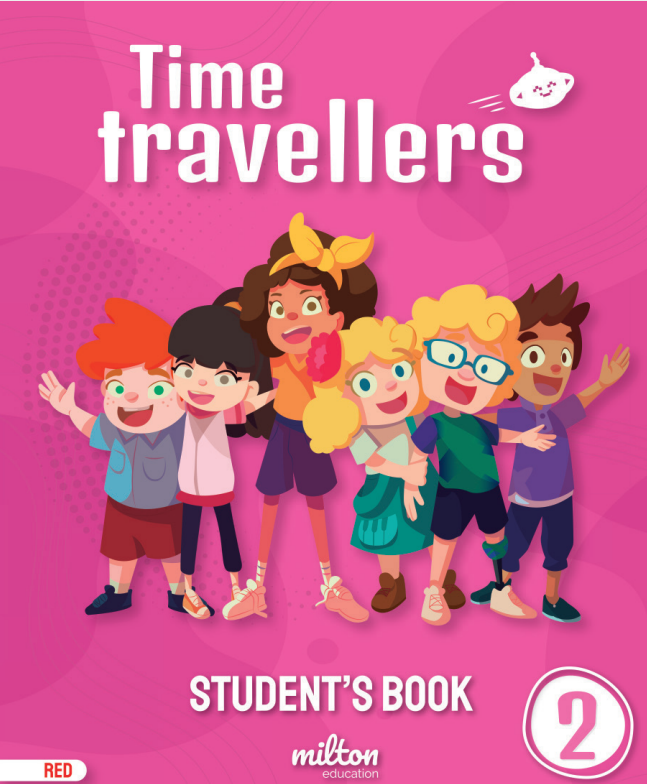 Esta Programación Didáctica de Aula está redactada de acuerdo con el Real Decreto 157/2022, de 1 de marzo, por el que se establecen la ordenación y las enseñanzas mínimas de la Educación Primaria.Unidad 1: Welcome to school!Temporalizaciónseptiembre 									           octubreSituaciones de AprendizajeContenidos de la unidadCompetencias, Destrezas, Criterios de Evaluación y Saberes BásicosUnidad 2: I’ve got a new friendTemporalizaciónoctubre 									           noviembreSituaciones de AprendizajeContenidos de la unidadCompetencias, Destrezas, Criterios de Evaluación y Saberes BásicosUnidad 3: My weekTemporalizaciónnoviembre 									           diciembreSituaciones de AprendizajeContenidos de la unidadCompetencias, Destrezas, Criterios de Evaluación y Saberes Básicos Unidad 4: Look what I can do!Temporalizaciónnoviembre									          diciembreSituaciones de AprendizajeContenidos de la unidadCompetencias, Destrezas, Criterios de Evaluación y Saberes BásicosUnidad 5: I play at homeTemporalizaciónenero    									           febreroSituaciones de AprendizajeContenidos de la unidadCompetencias, Destrezas, Criterios de Evaluación y Saberes BásicosUnidad 6: What are you doing?Temporalizaciónfebrero 									           marzoSituaciones de AprendizajeContenidos de la unidadCompetencias, Destrezas, Criterios de Evaluación y Saberes BásicosUnidad 7: I like riceTemporalizaciónmarzo 									           	           abrilSituaciones de AprendizajeContenidos de la unidadCompetencias, Destrezas, Criterios de Evaluación y Saberes BásicosUnidad 8: Yesterday was SundayTemporalizaciónabril 									           	           mayoSituaciones de AprendizajeContenidos de la unidadCompetencias, Destrezas, Criterios de Evaluación y Saberes BásicosUnidad 9: Getting dressedTemporalizaciónmayo										          junioSituaciones de AprendizajeContenidos de la unidadCompetencias, Destrezas, Criterios de Evaluación y Saberes Básicossemana 1semana 2semana 3semana 4semana 1semana 2semana 3semana 4Espacios y recursosHerramientas analógicas y digitales utilizadas según el Diseño Universal para el aprendizaje, DUA.Actividades extraRecursos digitales de la plataforma virtual de Milton. Actividades adaptadas a diferentes estilos de aprendizaje en la Guía didáctica.VocabularyJuega a “¿Quién tiene…?”StoryVuelve a contar un relato.SongJuega a “cara o cruz”.GrammarInventa un canto con rima.Listening and speakingComprende la información de un texto oral sobre colores y objetos del aula.Reading and writingEscribe un texto corto describiendo qué hay en tu mochila.Listening and speakingAprende a identificar las banderas de Francia, Italia, Grecia y China.Time travel mission / Solve and saveAyuda a Odi e Inca a llevar a cabo su misión; viajar en el tiempo para asegurarse de que el malvado Obsidian no destruye la campana Big Ben.Better worldMuestra tu agradecimiento a alguien que trabaja en tu colegio.Watch me growCrea un logo para una comunidad.Review quizHaz una prueba sensorial.Área didácticaContenidosSección de la unidadLéxico- Material escolar: backpack, chair, computer, desk, glue stick, marker, notebook, paper,      pencil case, scissors, sharpener, tape- Colores: blue, black, brown, green, grey, orange, pink, purple, red, white, yellowVocabularyStorySongGrammarListening and speakingReading and writingReview quizEstructuras gramaticalesPronombres demostrativos: This, that, these, those- Singular: This is a pencil. (here) / That is a pencil. (there)- Plural: These are pencils. (here) / Those are pencils. (there)- Verbos relacionados: to be (is, are)VocabularyStorySongGrammarListening and speakingReading and writingReview quizCLIL y el pensamiento críticoComic: Big Ben bother1858: La historia de Big BenTime travel missionSolve and saveObjetivos de Desarrollo Sostenible (ODS)ODS 17: Alianzas para lograr objetivosVideo: Our school - Valorar a todos los miembros de la comunidad escolar que en conjunto hacen posible el proceso de aprendizajeBetter worldAprendizaje socioemocional (SEL)Descriptor SEL: Habilidades para relacionarnos: Practicar el trabajo en equipo y la resolución colaborativa de problemasEnfoque: Trabajar formando parte de un equipoWatch me growCompetenciasClave y Destrezas lingüísticasCriterios de Evaluación por Competencias EspecíficasSaberes BásicosVocabularyCCLCPSTEMCPSAAListeningReadingWritingSpeaking1.1 Reconocer e interpretar palabras y expresiones habituales en textos orales, escritos y multimodales breves y sencillos sobre temas frecuentes y cotidianos de relevancia personal y próximos a su experiencia, expresados de forma comprensible, clara, sencilla y directa, y en lengua estándar.2.2 Escribir palabras, expresiones conocidas y frases a partir de modelos y con una finalidad específica, a través de herramientas analógicas y digitales, usando léxico y estructuras elementales sobre asuntos cotidianos y de relevancia personal para el alumnado.3.1 Participar, de forma guiada, en situaciones interactivas elementales sobre temas cotidianos, preparadas previamente, a través de diversos soportes, apoyándose en recursos tales como la repetición, el ritmo pausado o el lenguaje no verbal, y mostrando empatía.5.1 Comparar y contrastar similitudes y diferencias evidentes entre distintas lenguas, reflexionando, de forma guiada, sobre aspectos elementales de su funcionamiento.- Léxico elemental y de interés para el alumnado relativo a relaciones interpersonales básicas, vivienda, lugares y entornos cercanos.- Iniciación en las estrategias elementales para la comprensión y la producción de textos orales, escritos y multimodales breves, sencillos y contextualizados.- Iniciación en patrones sonoros y acentuales elementales.- Iniciación en convenciones ortográficas elementales.- Unidades lingüísticas elementales y significados asociados a dichas estructuras tales como expresión de la entidad y sus propiedades, cantidad y número, afirmación, exclamación, negación, interrogación.- Funciones comunicativas elementales adecuadas al ámbito y al contexto: saludar, despedirse, presentar y presentarse; identificar las características de personas, objetos y lugares; responder a preguntas concretas sobre cuestiones cotidianas; expresar el tiempo, la cantidad y el espacio.- Iniciación en las estrategias elementales para identificar y utilizar unidades lingüísticas (léxico, morfosintaxis, patrones sonoros, etc.) a partir de la comparación de las lenguas y variedades que conforman el repertorio lingüístico personal.StoryCCLCPSTEMCDCPSAACEReadingListening 1.1 Reconocer e interpretar palabras y expresiones habituales en textos orales, escritos y multimodales breves y sencillos sobre temas frecuentes y cotidianos de relevancia personal y próximos a su experiencia, expresados de forma comprensible, clara, sencilla y directa, y en lengua estándar.2.3 Seleccionar y aplicar, de forma guiada, estrategias básicas para producir mensajes breves y sencillos adecuados a las intenciones comunicativas usando, con ayuda, recursos y apoyos físicos o digitales en función de las necesidades de cada momento.5.1 Comparar y contrastar similitudes y diferencias evidentes entre distintas lenguas, reflexionando, de forma guiada, sobre aspectos elementales de su funcionamiento.- Iniciación en las estrategias elementales para la comprensión y la producción de textos orales, escritos y multimodales breves, sencillos y contextualizados.- Iniciación en patrones sonoros y acentuales elementales.- Unidades lingüísticas elementales y significados asociados a dichas estructuras tales como expresión de la entidad y sus propiedades, cantidad y número, afirmación, exclamación, negación, interrogación.- Herramientas analógicas y digitales elementales para la comprensión y producción oral, escrita y multimodal.- Iniciación en las estrategias elementales para identificar y utilizar unidades lingüísticas (léxico, morfosintaxis, patrones sonoros, etc.) a partir de la comparación de las lenguas y variedades que conforman el repertorio lingüístico personal.SongCCLCPCPSAACDListeningReadingSpeaking 1.1 Reconocer e interpretar palabras y expresiones habituales en textos orales, escritos y multimodales breves y sencillos sobre temas frecuentes y cotidianos de relevancia personal y próximos a su experiencia, expresados de forma comprensible, clara, sencilla y directa, y en lengua estándar.2.1 Expresar oralmente frases cortas y sencillas con información básica sobre asuntos cotidianos y de relevancia para el alumnado, utilizando de forma guiada recursos verbales y no verbales, recurriendo a modelos y estructuras previamente presentados y prestando atención al ritmo, la acentuación y la entonación.5.1 Comparar y contrastar similitudes y diferencias evidentes entre distintas lenguas, reflexionando, de forma guiada, sobre aspectos elementales de su funcionamiento.- Iniciación en las estrategias elementales para la comprensión y la producción de textos orales, escritos y multimodales breves, sencillos y contextualizados.- Herramientas analógicas y digitales elementales para la comprensión y producción oral, escrita y multimodal.- Iniciación en patrones sonoros y acentuales elementales.- Funciones comunicativas elementales adecuadas al ámbito y al contexto: saludar, despedirse, presentar y presentarse; identificar las características de personas, objetos y lugares; responder a preguntas concretas sobre cuestiones cotidianas; expresar el tiempo, la cantidad y el espacio.- Unidades lingüísticas elementales y significados asociados a dichas estructuras tales como expresión de la entidad y sus propiedades, cantidad y número, afirmación, exclamación, negación, interrogación.- Iniciación en las estrategias elementales para identificar y utilizar unidades lingüísticas (léxico, morfosintaxis, patrones sonoros, etc.) a partir de la comparación de las lenguas y variedades que conforman el repertorio lingüístico personal.GrammarCCLCPSTEMCPSAAReadingWriting1.1 Reconocer e interpretar palabras y expresiones habituales en textos orales, escritos y multimodales breves y sencillos sobre temas frecuentes y cotidianos de relevancia personal y próximos a su experiencia, expresados de forma comprensible, clara, sencilla y directa, y en lengua estándar.1.2 Seleccionar y aplicar de forma guiada estrategias elementales en situaciones comunicativas cotidianas y de relevancia para el alumnado con el fin de captar la idea global e identificar elementos específicos con ayuda de elementos lingüísticos y no lingüísticos del contexto y el cotexto.2.2 Escribir palabras, expresiones conocidas y frases a partir de modelos y con una finalidad específica, a través de herramientas analógicas y digitales, usando léxico y estructuras elementales sobre asuntos cotidianos y de relevancia personal para el alumnado.5.1 Comparar y contrastar similitudes y diferencias evidentes entre distintas lenguas, reflexionando, de forma guiada, sobre aspectos elementales de su funcionamiento.- Unidades lingüísticas elementales y significados asociados a dichas estructuras tales como expresión de la entidad y sus propiedades, cantidad y número, afirmación, exclamación, negación, interrogación.- Iniciación en las estrategias elementales para la comprensión y la producción de textos orales, escritos y multimodales breves, sencillos y contextualizados.- Iniciación en convenciones ortográficas elementales.- Funciones comunicativas elementales adecuadas al ámbito y al contexto: saludar, despedirse, presentar y presentarse; identificar las características de personas, objetos y lugares; responder a preguntas concretas sobre cuestiones cotidianas; expresar el tiempo, la cantidad y el espacio.- Iniciación en las estrategias elementales para identificar y utilizar unidades lingüísticas (léxico, morfosintaxis, patrones sonoros, etc.) a partir de la comparación de las lenguas y variedades que conforman el repertorio lingüístico personal.Listening and speakingCCLCPSTEMCPSAAListeningSpeakingReadingWriting1.2 Seleccionar y aplicar de forma guiada estrategias elementales en situaciones comunicativas cotidianas y de relevancia para el alumnado con el fin de captar la idea global e identificar elementos específicos con ayuda de elementos lingüísticos y no lingüísticos del contexto y el cotexto.2.2 Escribir palabras, expresiones conocidas y frases a partir de modelos y con una finalidad específica, a través de herramientas analógicas y digitales, usando léxico y estructuras elementales sobre asuntos cotidianos y de relevancia personal para el alumnado.3.2 Seleccionar y utilizar, de forma guiada y en entornos próximos, estrategias elementales para saludar, despedirse y presentarse; expresar mensajes sencillos y breves; y formular y contestar preguntas básicas para la comunicación.4. Interpretar y explicar, de forma guiada, información básica de conceptos, comunicaciones y textos breves y sencillos en situaciones en las que atender a la diversidad, mostrando empatía e interés por los interlocutores e interlocutoras y por los problemas de entendimiento en su entorno inmediato, apoyándose en diversos recursos y soportes.5.2 Identificar y aplicar, de forma guiada, conocimientos y estrategias de mejora de su capacidad de comunicar y de aprender la lengua extranjera, con apoyo de otros participantes y de soportes analógicos y digitales.- Autoconfianza en el uso de la lengua extranjera.- Iniciación en las estrategias elementales para la comprensión y la producción de textos orales, escritos y multimodales breves, sencillos y contextualizados.- Iniciación en patrones sonoros y acentuales elementales.- Iniciación en convenciones ortográficas elementales.- Funciones comunicativas elementales adecuadas al ámbito y al contexto: saludar, despedirse, presentar y presentarse; identificar las características de personas, objetos y lugares; responder a preguntas concretas sobre cuestiones cotidianas; expresar el tiempo, la cantidad y el espacio.- Iniciación en las estrategias elementales para identificar y utilizar unidades lingüísticas (léxico, morfosintaxis, patrones sonoros, etc.) a partir de la comparación de las lenguas y variedades que conforman el repertorio lingüístico personal.- Estrategias y técnicas elementales de detección de las carencias comunicativas y las limitaciones derivadas del nivel de competencia en la lengua extranjera y en las demás lenguas del repertorio lingüístico propio.Reading and writingCCLCPSTEMCPSAAReadingWriting1.2 Seleccionar y aplicar de forma guiada estrategias elementales en situaciones comunicativas cotidianas y de relevancia para el alumnado con el fin de captar la idea global e identificar elementos específicos con ayuda de elementos lingüísticos y no lingüísticos del contexto y el cotexto.2.2 Escribir palabras, expresiones conocidas y frases a partir de modelos y con una finalidad específica, a través de herramientas analógicas y digitales, usando léxico y estructuras elementales sobre asuntos cotidianos y de relevancia personal para el alumnado.5.1 Comparar y contrastar similitudes y diferencias evidentes entre distintas lenguas, reflexionando, de forma guiada, sobre aspectos elementales de su funcionamiento.- Modelos contextuales elementales en la comprensión y producción de textos orales, escritos y multimodales, breves y sencillos, tales como felicitaciones, notas, listas o avisos.- Funciones comunicativas elementales adecuadas al ámbito y al contexto: saludar, despedirse, presentar y presentarse; identificar las características de personas, objetos y lugares; responder a preguntas concretas sobre cuestiones cotidianas; expresar el tiempo, la cantidad y el espacio.- Iniciación en convenciones ortográficas elementales.- Iniciación en las estrategias elementales para identificar y utilizar unidades lingüísticas (léxico, morfosintaxis, patrones sonoros, etc.) a partir de la comparación de las lenguas y variedades que conforman el repertorio lingüístico personal.Listening and speakingCCLCPSTEMCPSAACCCCECListeningSpeakingWriting1.2 Seleccionar y aplicar de forma guiada estrategias elementales en situaciones comunicativas cotidianas y de relevancia para el alumnado con el fin de captar la idea global e identificar elementos específicos con ayuda de elementos lingüísticos y no lingüísticos del contexto y el cotexto.2.2 Escribir palabras, expresiones conocidas y frases a partir de modelos y con una finalidad específica, a través de herramientas analógicas y digitales, usando léxico y estructuras elementales sobre asuntos cotidianos y de relevancia personal para el alumnado.3.2 Seleccionar y utilizar, de forma guiada y en entornos próximos, estrategias elementales para saludar, despedirse y presentarse; expresar mensajes sencillos y breves; y formular y contestar preguntas básicas para la comunicación.5.2 Identificar y aplicar, de forma guiada, conocimientos y estrategias de mejora de su capacidad de comunicar y de aprender la lengua extranjera, con apoyo de otros participantes y de soportes analógicos y digitales.6.2 Reconocer y apreciar la diversidad lingüística y cultural relacionada con la lengua extranjera, mostrando interés por conocer sus elementos culturales y lingüísticos elementales.- Iniciación en las estrategias elementales para la comprensión y la producción de textos orales, escritos y multimodales breves, sencillos y contextualizados.- Iniciación en patrones sonoros y acentuales elementales.- Herramientas analógicas y digitales elementales para la comprensión y producción oral, escrita y multimodal.- Iniciación en convenciones ortográficas elementales.- Convenciones y estrategias conversacionales elementales, en formato síncrono o asíncrono, para iniciar, mantener y terminar la comunicación, tomar y ceder la palabra, preguntar y responder, etc.- Funciones comunicativas elementales adecuadas al ámbito y al contexto: saludar, despedirse, presentar y presentarse; identificar las características de personas, objetos y lugares; responder a preguntas concretas sobre cuestiones cotidianas; expresar el tiempo, la cantidad y el espacio.- Iniciación en las estrategias elementales para identificar y utilizar unidades lingüísticas (léxico, morfosintaxis, patrones sonoros, etc.) a partir de la comparación de las lenguas y variedades que conforman el repertorio lingüístico personal.- Estrategias y técnicas elementales de detección de las carencias comunicativas y las limitaciones derivadas del nivel de competencia en la lengua extranjera y en las demás lenguas del repertorio lingüístico propio.- La lengua extranjera como medio de comunicación y relación con personas de otros países.Time travel mission / Solve and saveCCLCPSTEMCPSAACCCECCECReadingListeningSpeaking 1.2 Seleccionar y aplicar de forma guiada estrategias elementales en situaciones comunicativas cotidianas y de relevancia para el alumnado con el fin de captar la idea global e identificar elementos específicos con ayuda de elementos lingüísticos y no lingüísticos del contexto y el cotexto.2.1 Expresar oralmente frases cortas y sencillas con información básica sobre asuntos cotidianos y de relevancia para el alumnado, utilizando de forma guiada recursos verbales y no verbales, recurriendo a modelos y estructuras previamente presentados y prestando atención al ritmo, la acentuación y la entonación.3.2 Seleccionar y utilizar, de forma guiada y en entornos próximos, estrategias elementales para saludar, despedirse y presentarse; expresar mensajes sencillos y breves; y formular y contestar preguntas básicas para la comunicación.5.1 Comparar y contrastar similitudes y diferencias evidentes entre distintas lenguas, reflexionando, de forma guiada, sobre aspectos elementales de su funcionamiento.6.2 Reconocer y apreciar la diversidad lingüística y cultural relacionada con la lengua extranjera, mostrando interés por conocer sus elementos culturales y lingüísticos elementales.- Iniciación en las estrategias elementales para la comprensión y la producción de textos orales, escritos y multimodales breves, sencillos y contextualizados.- Iniciación en patrones sonoros y acentuales elementales.- Convenciones y estrategias conversacionales elementales, en formato síncrono o asíncrono, para iniciar, mantener y terminar la comunicación, tomar y ceder la palabra, preguntar y responder, etc.- Funciones comunicativas elementales adecuadas al ámbito y al contexto: saludar, despedirse, presentar y presentarse; identificar las características de personas, objetos y lugares; responder a preguntas concretas sobre cuestiones cotidianas; expresar el tiempo, la cantidad y el espacio.- Herramientas analógicas y digitales elementales para la comprensión y producción oral, escrita y multimodal.- Iniciación en las estrategias elementales para identificar y utilizar unidades lingüísticas (léxico, morfosintaxis, patrones sonoros, etc.) a partir de la comparación de las lenguas y variedades que conforman el repertorio lingüístico personal.- Aspectos socioculturales y sociolingüísticos elementales y más significativos relativos a las costumbres y la vida cotidiana en países donde se habla la lengua extranjera.- Iniciación en las estrategias básicas de uso común para entender y apreciar la diversidad lingüística, cultural y artística, a partir de valores ecosociales y democráticos.Better worldCCLCPCDCPSAACCCECCECListeningReadingSpeaking1.2 Seleccionar y aplicar de forma guiada estrategias elementales en situaciones comunicativas cotidianas y de relevancia para el alumnado con el fin de captar la idea global e identificar elementos específicos con ayuda de elementos lingüísticos y no lingüísticos del contexto y el cotexto.2.3 Seleccionar y aplicar, de forma guiada, estrategias básicas para producir mensajes breves y sencillos adecuados a las intenciones comunicativas usando, con ayuda, recursos y apoyos físicos o digitales en función de las necesidades de cada momento.3.1 Participar, de forma guiada, en situaciones interactivas elementales sobre temas cotidianos, preparadas previamente, a través de diversos soportes, apoyándose en recursos tales como la repetición, el ritmo pausado o el lenguaje no verbal, y mostrando empatía.4. Interpretar y explicar, de forma guiada, información básica de conceptos, comunicaciones y textos breves y sencillos en situaciones en las que atender a la diversidad, mostrando empatía e interés por los interlocutores e interlocutoras y por los problemas de entendimiento en su entorno inmediato, apoyándose en diversos recursos y soportes.5.2 Identificar y aplicar, de forma guiada, conocimientos y estrategias de mejora de su capacidad de comunicar y de aprender la lengua extranjera, con apoyo de otros participantes y de soportes analógicos y digitales.6.1 Mostrar interés por la comunicación intercultural, identificando y analizando, de forma guiada, las discriminaciones, los prejuicios y los estereotipos más comunes, en situaciones cotidianas y habituales.- Iniciación en las estrategias elementales para la comprensión y la producción de textos orales, escritos y multimodales breves, sencillos y contextualizados.- Herramientas analógicas y digitales elementales para la comprensión y producción oral, escrita y multimodal.- Iniciación en patrones sonoros y acentuales elementales.- Modelos contextuales elementales en la comprensión y producción de textos orales, escritos y multimodales, breves y sencillos, tales como felicitaciones, notas, listas o avisos.- Funciones comunicativas elementales adecuadas al ámbito y al contexto: saludar, despedirse, presentar y presentarse; identificar las características de personas, objetos y lugares; responder a preguntas concretas sobre cuestiones cotidianas; expresar el tiempo, la cantidad y el espacio.- Iniciación en las estrategias elementales para identificar y utilizar unidades lingüísticas (léxico, morfosintaxis, patrones sonoros, etc.) a partir de la comparación de las lenguas y variedades que conforman el repertorio lingüístico personal.- Iniciación en las estrategias básicas de detección de usos discriminatorios del lenguaje verbal y no verbal.- Aspectos socioculturales y sociolingüísticos elementales y más significativos relativos a las costumbres y la vida cotidiana en países donde se habla la lengua extranjera. Watch me growCCLCPCPSAACCCECCECReadingSpeakingWriting 1.2 Seleccionar y aplicar de forma guiada estrategias elementales en situaciones comunicativas cotidianas y de relevancia para el alumnado con el fin de captar la idea global e identificar elementos específicos con ayuda de elementos lingüísticos y no lingüísticos del contexto y el cotexto.2.3 Seleccionar y aplicar, de forma guiada, estrategias básicas para producir mensajes breves y sencillos adecuados a las intenciones comunicativas usando, con ayuda, recursos y apoyos físicos o digitales en función de las necesidades de cada momento.3.1 Participar, de forma guiada, en situaciones interactivas elementales sobre temas cotidianos, preparadas previamente, a través de diversos soportes, apoyándose en recursos tales como la repetición, el ritmo pausado o el lenguaje no verbal, y mostrando empatía.4. Interpretar y explicar, de forma guiada, información básica de conceptos, comunicaciones y textos breves y sencillos en situaciones en las que atender a la diversidad, mostrando empatía e interés por los interlocutores e interlocutoras y por los problemas de entendimiento en su entorno inmediato, apoyándose en diversos recursos y soportes.5.2 Identificar y aplicar, de forma guiada, conocimientos y estrategias de mejora de su capacidad de comunicar y de aprender la lengua extranjera, con apoyo de otros participantes y de soportes analógicos y digitales.6.1 Mostrar interés por la comunicación intercultural, identificando y analizando, de forma guiada, las discriminaciones, los prejuicios y los estereotipos más comunes, en situaciones cotidianas y habituales.- Iniciación en las estrategias elementales para la comprensión y la producción de textos orales, escritos y multimodales breves, sencillos y contextualizados.- Modelos contextuales elementales en la comprensión y producción de textos orales, escritos y multimodales, breves y sencillos, tales como felicitaciones, notas, listas o avisos.- Herramientas analógicas y digitales elementales para la comprensión y producción oral, escrita y multimodal.- Iniciación en convenciones ortográficas elementales.- Funciones comunicativas elementales adecuadas al ámbito y al contexto: saludar, despedirse, presentar y presentarse; identificar las características de personas, objetos y lugares; responder a preguntas concretas sobre cuestiones cotidianas; expresar el tiempo, la cantidad y el espacio.- Iniciación en las estrategias elementales para identificar y utilizar unidades lingüísticas (léxico, morfosintaxis, patrones sonoros, etc.) a partir de la comparación de las lenguas y variedades que conforman el repertorio lingüístico personal.- La lengua extranjera como medio de comunicación y relación con personas de otros países.- Iniciación en las estrategias básicas de detección de usos discriminatorios del lenguaje verbal y no verbal.Review quizCCLCPSTEMCPSAAReadingWriting5.2 Identificar y aplicar, de forma guiada, conocimientos y estrategias de mejora de su capacidad de comunicar y de aprender la lengua extranjera, con apoyo de otros participantes y de soportes analógicos y digitales.5.3 Identificar y explicar, de manera guiada, progresos y dificultades elementales en el proceso de aprendizaje de la lengua extranjera.- Autoconfianza en el uso de la lengua extranjera.- Iniciación en las estrategias elementales para identificar y utilizar unidades lingüísticas (léxico, morfosintaxis, patrones sonoros, etc.) a partir de la comparación de las lenguas y variedades que conforman el repertorio lingüístico personal.- Estrategias y técnicas elementales de detección de las carencias comunicativas y las limitaciones derivadas del nivel de competencia en la lengua extranjera y en las demás lenguas del repertorio lingüístico propio.semana 1semana 2semana 3semana 4semana 1semana 2semana 3semana 4Espacios y recursosHerramientas analógicas y digitales utilizadas según el Diseño Universal para el aprendizaje, DUA.Actividades extraRecursos digitales de la plataforma virtual de Milton. Actividades adaptadas a diferentes estilos de aprendizaje en la Guía didáctica.VocabularyGesticula sentimientos.StoryCuenta un relato colaborativo.SongComprende información oral sobre la apariencia.GrammarHaz descripciones verbales.Listening and speakingRepresenta un diálogo.Reading and writingEscribe una descripción física.Listening and speakingJuega a un juego de dados.Time travel mission / Solve and saveAyuda a Berry y Flo a llevar a cabo su misión; viajar en el tiempo para asegurarse que el malvado Obsidian no impida la invención del paraguas.Better worldHaz una pulsera de la amistad.Watch me growCrea un cómic.Review quizHaz asociaciones.Área didácticaContenidosSección de la unidadLéxico- Partes del cuerpo: arm, ear, elbow, eye, finger, foot, hand, hair, knee, leg, mouth, neck, nose,        shoulder, teeth- Sentimientos: angry, excited, happy, sad, scared, sick, surprised, tiredVocabularyStorySongGrammarListening and speakingReading and writingReview quizEstructuras gramaticalesGrammar 1: Have got- Yes: I’ve got black hair. / We’ve got red hair.- No: She hasn’t got brown hair. / The alien hasn’t got a nose.Grammar 2: To be- Yes: He is sick. / They are excited.- No: We aren’t tired. / She isn’t sad.VocabularyStorySongGrammarListening and speakingReading and writingReview quizCLIL y el pensamiento críticoComic: The umbrella dilemma480 a.C.: La invención del paraguasTime travel missionSolve and saveObjetivos de Desarrollo Sostenible (ODS)ODS 16: Paz, justicia e instituciones sólidasCanción: My friends - Relaciones interpersonales y amistades positivasBetter worldAprendizaje socioemocional (SEL)Descriptor SEL: Conciencia social: Mostrar interés por cómo se sienten los demásEnfoque: Comprender cómo se siente los demásWatch me growCompetenciasClave y Destrezas lingüísticasCriterios de Evaluación por Competencias EspecíficasSaberes BásicosVocabularyCCLCPSTEMCPSAACCListeningReadingWritingSpeaking1.1 Reconocer e interpretar palabras y expresiones habituales en textos orales, escritos y multimodales breves y sencillos sobre temas frecuentes y cotidianos de relevancia personal y próximos a su experiencia, expresados de forma comprensible, clara, sencilla y directa, y en lengua estándar.2.2 Escribir palabras, expresiones conocidas y frases a partir de modelos y con una finalidad específica, a través de herramientas analógicas y digitales, usando léxico y estructuras elementales sobre asuntos cotidianos y de relevancia personal para el alumnado.3.1 Participar, de forma guiada, en situaciones interactivas elementales sobre temas cotidianos, preparadas previamente, a través de diversos soportes, apoyándose en recursos tales como la repetición, el ritmo pausado o el lenguaje no verbal, y mostrando empatía.5.2 Identificar y aplicar, de forma guiada, conocimientos y estrategias de mejora de su capacidad de comunicar y de aprender la lengua extranjera, con apoyo de otros participantes y de soportes analógicos y digitales.- Léxico elemental y de interés para el alumnado relativo a relaciones interpersonales básicas, vivienda, lugares y entornos cercanos.- Iniciación en las estrategias elementales para la comprensión y la producción de textos orales, escritos y multimodales breves, sencillos y contextualizados.- Iniciación en patrones sonoros y acentuales elementales.- Iniciación en convenciones ortográficas elementales.- Unidades lingüísticas elementales y significados asociados a dichas estructuras tales como expresión de la entidad y sus propiedades, cantidad y número, afirmación, exclamación, negación, interrogación.- Funciones comunicativas elementales adecuadas al ámbito y al contexto: saludar, despedirse, presentar y presentarse; identificar las características de personas, objetos y lugares; responder a preguntas concretas sobre cuestiones cotidianas; expresar el tiempo, la cantidad y el espacio.- Estrategias y técnicas elementales de detección de las carencias comunicativas y las limitaciones derivadas del nivel de competencia en la lengua extranjera y en las demás lenguas del repertorio lingüístico propio.StoryCCLCPSTEMCDCPSAACCReadingListening 1.1 Reconocer e interpretar palabras y expresiones habituales en textos orales, escritos y multimodales breves y sencillos sobre temas frecuentes y cotidianos de relevancia personal y próximos a su experiencia, expresados de forma comprensible, clara, sencilla y directa, y en lengua estándar.2.3 Seleccionar y aplicar, de forma guiada, estrategias básicas para producir mensajes breves y sencillos adecuados a las intenciones comunicativas usando, con ayuda, recursos y apoyos físicos o digitales en función de las necesidades de cada momento.5.1 Comparar y contrastar similitudes y diferencias evidentes entre distintas lenguas, reflexionando, de forma guiada, sobre aspectos elementales de su funcionamiento.5.2 Identificar y aplicar, de forma guiada, conocimientos y estrategias de mejora de su capacidad de comunicar y de aprender la lengua extranjera, con apoyo de otros participantes y de soportes analógicos y digitales.- Iniciación en las estrategias elementales para la comprensión y la producción de textos orales, escritos y multimodales breves, sencillos y contextualizados.- Iniciación en patrones sonoros y acentuales elementales.- Unidades lingüísticas elementales y significados asociados a dichas estructuras tales como expresión de la entidad y sus propiedades, cantidad y número, afirmación, exclamación, negación, interrogación.- Herramientas analógicas y digitales elementales para la comprensión y producción oral, escrita y multimodal.- Autoconfianza en el uso de la lengua extranjera.- Iniciación en las estrategias elementales para identificar y utilizar unidades lingüísticas (léxico, morfosintaxis, patrones sonoros, etc.) a partir de la comparación de las lenguas y variedades que conforman el repertorio lingüístico personal.- Estrategias y técnicas elementales de detección de las carencias comunicativas y las limitaciones derivadas del nivel de competencia en la lengua extranjera y en las demás lenguas del repertorio lingüístico propio.SongCCLCPSTEMCPSAACDListeningReadingSpeaking 1.1 Reconocer e interpretar palabras y expresiones habituales en textos orales, escritos y multimodales breves y sencillos sobre temas frecuentes y cotidianos de relevancia personal y próximos a su experiencia, expresados de forma comprensible, clara, sencilla y directa, y en lengua estándar.1.2 Seleccionar y aplicar de forma guiada estrategias elementales en situaciones comunicativas cotidianas y de relevancia para el alumnado con el fin de captar la idea global e identificar elementos específicos con ayuda de elementos lingüísticos y no lingüísticos del contexto y el cotexto.2.1 Expresar oralmente frases cortas y sencillas con información básica sobre asuntos cotidianos y de relevancia para el alumnado, utilizando de forma guiada recursos verbales y no verbales, recurriendo a modelos y estructuras previamente presentados y prestando atención al ritmo, la acentuación y la entonación.5.1 Comparar y contrastar similitudes y diferencias evidentes entre distintas lenguas, reflexionando, de forma guiada, sobre aspectos elementales de su funcionamiento.- Iniciación en las estrategias elementales para la comprensión y la producción de textos orales, escritos y multimodales breves, sencillos y contextualizados.- Iniciación en patrones sonoros y acentuales elementales.- Herramientas analógicas y digitales elementales para la comprensión y producción oral, escrita y multimodal.- Funciones comunicativas elementales adecuadas al ámbito y al contexto: saludar, despedirse, presentar y presentarse; identificar las características de personas, objetos y lugares; responder a preguntas concretas sobre cuestiones cotidianas; expresar el tiempo, la cantidad y el espacio.- Unidades lingüísticas elementales y significados asociados a dichas estructuras tales como expresión de la entidad y sus propiedades, cantidad y número, afirmación, exclamación, negación, interrogación.- Autoconfianza en el uso de la lengua extranjera.- Iniciación en las estrategias elementales para identificar y utilizar unidades lingüísticas (léxico, morfosintaxis, patrones sonoros, etc.) a partir de la comparación de las lenguas y variedades que conforman el repertorio lingüístico personal.GrammarCCLCPSTEMCPSAACCReadingSpeakingWritingListening1.1 Reconocer e interpretar palabras y expresiones habituales en textos orales, escritos y multimodales breves y sencillos sobre temas frecuentes y cotidianos de relevancia personal y próximos a su experiencia, expresados de forma comprensible, clara, sencilla y directa, y en lengua estándar.1.2 Seleccionar y aplicar de forma guiada estrategias elementales en situaciones comunicativas cotidianas y de relevancia para el alumnado con el fin de captar la idea global e identificar elementos específicos con ayuda de elementos lingüísticos y no lingüísticos del contexto y el cotexto.2.2 Escribir palabras, expresiones conocidas y frases a partir de modelos y con una finalidad específica, a través de herramientas analógicas y digitales, usando léxico y estructuras elementales sobre asuntos cotidianos y de relevancia personal para el alumnado.3.1 Participar, de forma guiada, en situaciones interactivas elementales sobre temas cotidianos, preparadas previamente, a través de diversos soportes, apoyándose en recursos tales como la repetición, el ritmo pausado o el lenguaje no verbal, y mostrando empatía.4. Interpretar y explicar, de forma guiada, información básica de conceptos, comunicaciones y textos breves y sencillos en situaciones en las que atender a la diversidad, mostrando empatía e interés por los interlocutores e interlocutoras y por los problemas de entendimiento en su entorno inmediato, apoyándose en diversos recursos y soportes.5.1 Comparar y contrastar similitudes y diferencias evidentes entre distintas lenguas, reflexionando, de forma guiada, sobre aspectos elementales de su funcionamiento.- Unidades lingüísticas elementales y significados asociados a dichas estructuras tales como expresión de la entidad y sus propiedades, cantidad y número, afirmación, exclamación, negación, interrogación.- Iniciación en las estrategias elementales para la comprensión y la producción de textos orales, escritos y multimodales breves, sencillos y contextualizados.- Autoconfianza en el uso de la lengua extranjera.- Iniciación en patrones sonoros y acentuales elementales.- Iniciación en convenciones ortográficas elementales.- Convenciones y estrategias conversacionales elementales, en formato síncrono o asíncrono, para iniciar, mantener y terminar la comunicación, tomar y ceder la palabra, preguntar y responder, etc.- Funciones comunicativas elementales adecuadas al ámbito y al contexto: saludar, despedirse, presentar y presentarse; identificar las características de personas, objetos y lugares; responder a preguntas concretas sobre cuestiones cotidianas; expresar el tiempo, la cantidad y el espacio.- Herramientas analógicas y digitales elementales para la comprensión y producción oral, escrita y multimodal.- Iniciación en las estrategias elementales para identificar y utilizar unidades lingüísticas (léxico, morfosintaxis, patrones sonoros, etc.) a partir de la comparación de las lenguas y variedades que conforman el repertorio lingüístico personal.Listening and speakingCCLCPSTEMCPSAACCListeningSpeakingWriting1.2 Seleccionar y aplicar de forma guiada estrategias elementales en situaciones comunicativas cotidianas y de relevancia para el alumnado con el fin de captar la idea global e identificar elementos específicos con ayuda de elementos lingüísticos y no lingüísticos del contexto y el cotexto.2.2 Escribir palabras, expresiones conocidas y frases a partir de modelos y con una finalidad específica, a través de herramientas analógicas y digitales, usando léxico y estructuras elementales sobre asuntos cotidianos y de relevancia personal para el alumnado.3.2 Seleccionar y utilizar, de forma guiada y en entornos próximos, estrategias elementales para saludar, despedirse y presentarse; expresar mensajes sencillos y breves; y formular y contestar preguntas básicas para la comunicación.4. Interpretar y explicar, de forma guiada, información básica de conceptos, comunicaciones y textos breves y sencillos en situaciones en las que atender a la diversidad, mostrando empatía e interés por los interlocutores e interlocutoras y por los problemas de entendimiento en su entorno inmediato, apoyándose en diversos recursos y soportes.5.2 Identificar y aplicar, de forma guiada, conocimientos y estrategias de mejora de su capacidad de comunicar y de aprender la lengua extranjera, con apoyo de otros participantes y de soportes analógicos y digitales.- Autoconfianza en el uso de la lengua extranjera.- Iniciación en las estrategias elementales para la comprensión y la producción de textos orales, escritos y multimodales breves, sencillos y contextualizados.- Iniciación en patrones sonoros y acentuales elementales.- Iniciación en convenciones ortográficas elementales.- Funciones comunicativas elementales adecuadas al ámbito y al contexto: saludar, despedirse, presentar y presentarse; identificar las características de personas, objetos y lugares; responder a preguntas concretas sobre cuestiones cotidianas; expresar el tiempo, la cantidad y el espacio.- Iniciación en las estrategias elementales para identificar y utilizar unidades lingüísticas (léxico, morfosintaxis, patrones sonoros, etc.) a partir de la comparación de las lenguas y variedades que conforman el repertorio lingüístico personal.- Estrategias y técnicas elementales de detección de las carencias comunicativas y las limitaciones derivadas del nivel de competencia en la lengua extranjera y en las demás lenguas del repertorio lingüístico propio.Reading and writingCCLCPSTEMCPSAACCCCECReadingWriting1.2 Seleccionar y aplicar de forma guiada estrategias elementales en situaciones comunicativas cotidianas y de relevancia para el alumnado con el fin de captar la idea global e identificar elementos específicos con ayuda de elementos lingüísticos y no lingüísticos del contexto y el cotexto.2.2 Escribir palabras, expresiones conocidas y frases a partir de modelos y con una finalidad específica, a través de herramientas analógicas y digitales, usando léxico y estructuras elementales sobre asuntos cotidianos y de relevancia personal para el alumnado.5.1 Comparar y contrastar similitudes y diferencias evidentes entre distintas lenguas, reflexionando, de forma guiada, sobre aspectos elementales de su funcionamiento.6.2 Reconocer y apreciar la diversidad lingüística y cultural relacionada con la lengua extranjera, mostrando interés por conocer sus elementos culturales y lingüísticos elementales.- Iniciación en las estrategias elementales para la comprensión y la producción de textos orales, escritos y multimodales breves, sencillos y contextualizados.- Modelos contextuales elementales en la comprensión y producción de textos orales, escritos y multimodales, breves y sencillos, tales como felicitaciones, notas, listas o avisos.- Funciones comunicativas elementales adecuadas al ámbito y al contexto: saludar, despedirse, presentar y presentarse; identificar las características de personas, objetos y lugares; responder a preguntas concretas sobre cuestiones cotidianas; expresar el tiempo, la cantidad y el espacio.- Iniciación en convenciones ortográficas elementales.- Iniciación en las estrategias elementales para identificar y utilizar unidades lingüísticas (léxico, morfosintaxis, patrones sonoros, etc.) a partir de la comparación de las lenguas y variedades que conforman el repertorio lingüístico personal.- Aspectos socioculturales y sociolingüísticos elementales y más significativos relativos a las costumbres y la vida cotidiana en países donde se habla la lengua extranjera.Listening and speakingCCLCPSTEMCPSAACCListeningSpeaking 1.2 Seleccionar y aplicar de forma guiada estrategias elementales en situaciones comunicativas cotidianas y de relevancia para el alumnado con el fin de captar la idea global e identificar elementos específicos con ayuda de elementos lingüísticos y no lingüísticos del contexto y el cotexto.3.2 Seleccionar y utilizar, de forma guiada y en entornos próximos, estrategias elementales para saludar, despedirse y presentarse; expresar mensajes sencillos y breves; y formular y contestar preguntas básicas para la comunicación.4. Interpretar y explicar, de forma guiada, información básica de conceptos, comunicaciones y textos breves y sencillos en situaciones en las que atender a la diversidad, mostrando empatía e interés por los interlocutores e interlocutoras y por los problemas de entendimiento en su entorno inmediato, apoyándose en diversos recursos y soportes.5.2 Identificar y aplicar, de forma guiada, conocimientos y estrategias de mejora de su capacidad de comunicar y de aprender la lengua extranjera, con apoyo de otros participantes y de soportes analógicos y digitales.- Iniciación en las estrategias elementales para la comprensión y la producción de textos orales, escritos y multimodales breves, sencillos y contextualizados.- Iniciación en patrones sonoros y acentuales elementales.- Convenciones y estrategias conversacionales elementales, en formato síncrono o asíncrono, para iniciar, mantener y terminar la comunicación, tomar y ceder la palabra, preguntar y responder, etc.- Funciones comunicativas elementales adecuadas al ámbito y al contexto: saludar, despedirse, presentar y presentarse; identificar las características de personas, objetos y lugares; responder a preguntas concretas sobre cuestiones cotidianas; expresar el tiempo, la cantidad y el espacio.- Iniciación en las estrategias elementales para identificar y utilizar unidades lingüísticas (léxico, morfosintaxis, patrones sonoros, etc.) a partir de la comparación de las lenguas y variedades que conforman el repertorio lingüístico personal.- Estrategias y técnicas elementales de detección de las carencias comunicativas y las limitaciones derivadas del nivel de competencia en la lengua extranjera y en las demás lenguas del repertorio lingüístico propio.Time travel mission / Solve and saveCCLCPSTEMCPSAACCCECCECReadingListeningSpeaking 1.2 Seleccionar y aplicar de forma guiada estrategias elementales en situaciones comunicativas cotidianas y de relevancia para el alumnado con el fin de captar la idea global e identificar elementos específicos con ayuda de elementos lingüísticos y no lingüísticos del contexto y el cotexto.2.1 Expresar oralmente frases cortas y sencillas con información básica sobre asuntos cotidianos y de relevancia para el alumnado, utilizando de forma guiada recursos verbales y no verbales, recurriendo a modelos y estructuras previamente presentados y prestando atención al ritmo, la acentuación y la entonación.3.2 Seleccionar y utilizar, de forma guiada y en entornos próximos, estrategias elementales para saludar, despedirse y presentarse; expresar mensajes sencillos y breves; y formular y contestar preguntas básicas para la comunicación.5.1 Comparar y contrastar similitudes y diferencias evidentes entre distintas lenguas, reflexionando, de forma guiada, sobre aspectos elementales de su funcionamiento.6.2 Reconocer y apreciar la diversidad lingüística y cultural relacionada con la lengua extranjera, mostrando interés por conocer sus elementos culturales y lingüísticos elementales.- Iniciación en las estrategias elementales para la comprensión y la producción de textos orales, escritos y multimodales breves, sencillos y contextualizados.- Convenciones y estrategias conversacionales elementales, en formato síncrono o asíncrono, para iniciar, mantener y terminar la comunicación, tomar y ceder la palabra, preguntar y responder, etc.- Funciones comunicativas elementales adecuadas al ámbito y al contexto: saludar, despedirse, presentar y presentarse; identificar las características de personas, objetos y lugares; responder a preguntas concretas sobre cuestiones cotidianas; expresar el tiempo, la cantidad y el espacio.- Iniciación en las estrategias elementales para identificar y utilizar unidades lingüísticas (léxico, morfosintaxis, patrones sonoros, etc.) a partir de la comparación de las lenguas y variedades que conforman el repertorio lingüístico personal.- Aspectos socioculturales y sociolingüísticos elementales y más significativos relativos a las costumbres y la vida cotidiana en países donde se habla la lengua extranjera.Better worldCCLCPCDCPSAACCCECCECListeningReadingSpeaking1.2 Seleccionar y aplicar de forma guiada estrategias elementales en situaciones comunicativas cotidianas y de relevancia para el alumnado con el fin de captar la idea global e identificar elementos específicos con ayuda de elementos lingüísticos y no lingüísticos del contexto y el cotexto.2.1 Expresar oralmente frases cortas y sencillas con información básica sobre asuntos cotidianos y de relevancia para el alumnado, utilizando de forma guiada recursos verbales y no verbales, recurriendo a modelos y estructuras previamente presentados y prestando atención al ritmo, la acentuación y la entonación.3.1 Participar, de forma guiada, en situaciones interactivas elementales sobre temas cotidianos, preparadas previamente, a través de diversos soportes, apoyándose en recursos tales como la repetición, el ritmo pausado o el lenguaje no verbal, y mostrando empatía.5.2 Identificar y aplicar, de forma guiada, conocimientos y estrategias de mejora de su capacidad de comunicar y de aprender la lengua extranjera, con apoyo de otros participantes y de soportes analógicos y digitales.6.1 Mostrar interés por la comunicación intercultural, identificando y analizando, de forma guiada, las discriminaciones, los prejuicios y los estereotipos más comunes, en situaciones cotidianas y habituales.- Iniciación en las estrategias elementales para la comprensión y la producción de textos orales, escritos y multimodales breves, sencillos y contextualizados.- Herramientas analógicas y digitales elementales para la comprensión y producción oral, escrita y multimodal.- Iniciación en patrones sonoros y acentuales elementales.- Autoconfianza en el uso de la lengua extranjera.- Funciones comunicativas elementales adecuadas al ámbito y al contexto: saludar, despedirse, presentar y presentarse; identificar las características de personas, objetos y lugares; responder a preguntas concretas sobre cuestiones cotidianas; expresar el tiempo, la cantidad y el espacio.- Iniciación en las estrategias elementales para identificar y utilizar unidades lingüísticas (léxico, morfosintaxis, patrones sonoros, etc.) a partir de la comparación de las lenguas y variedades que conforman el repertorio lingüístico personal.- Iniciación en las estrategias básicas de detección de usos discriminatorios del lenguaje verbal y no verbal.Watch me growCCLCPCPSAACCCECCECReadingSpeakingWriting 1.2 Seleccionar y aplicar de forma guiada estrategias elementales en situaciones comunicativas cotidianas y de relevancia para el alumnado con el fin de captar la idea global e identificar elementos específicos con ayuda de elementos lingüísticos y no lingüísticos del contexto y el cotexto.2.2 Escribir palabras, expresiones conocidas y frases a partir de modelos y con una finalidad específica, a través de herramientas analógicas y digitales, usando léxico y estructuras elementales sobre asuntos cotidianos y de relevancia personal para el alumnado.3.1 Participar, de forma guiada, en situaciones interactivas elementales sobre temas cotidianos, preparadas previamente, a través de diversos soportes, apoyándose en recursos tales como la repetición, el ritmo pausado o el lenguaje no verbal, y mostrando empatía.4. Interpretar y explicar, de forma guiada, información básica de conceptos, comunicaciones y textos breves y sencillos en situaciones en las que atender a la diversidad, mostrando empatía e interés por los interlocutores e interlocutoras y por los problemas de entendimiento en su entorno inmediato, apoyándose en diversos recursos y soportes.5.2 Identificar y aplicar, de forma guiada, conocimientos y estrategias de mejora de su capacidad de comunicar y de aprender la lengua extranjera, con apoyo de otros participantes y de soportes analógicos y digitales.6.1 Mostrar interés por la comunicación intercultural, identificando y analizando, de forma guiada, las discriminaciones, los prejuicios y los estereotipos más comunes, en situaciones cotidianas y habituales.- Iniciación en las estrategias elementales para la comprensión y la producción de textos orales, escritos y multimodales breves, sencillos y contextualizados.- Modelos contextuales elementales en la comprensión y producción de textos orales, escritos y multimodales, breves y sencillos, tales como felicitaciones, notas, listas o avisos.- Iniciación en convenciones ortográficas elementales.- Funciones comunicativas elementales adecuadas al ámbito y al contexto: saludar, despedirse, presentar y presentarse; identificar las características de personas, objetos y lugares; responder a preguntas concretas sobre cuestiones cotidianas; expresar el tiempo, la cantidad y el espacio.- Herramientas analógicas y digitales elementales para la comprensión y producción oral, escrita y multimodal.- Iniciación en las estrategias elementales para identificar y utilizar unidades lingüísticas (léxico, morfosintaxis, patrones sonoros, etc.) a partir de la comparación de las lenguas y variedades que conforman el repertorio lingüístico personal.- La lengua extranjera como medio de comunicación y relación con personas de otros países.- Iniciación en las estrategias básicas de detección de usos discriminatorios del lenguaje verbal y no verbal.Review quizCCLCPSTEMCPSAACCReadingWriting5.2 Identificar y aplicar, de forma guiada, conocimientos y estrategias de mejora de su capacidad de comunicar y de aprender la lengua extranjera, con apoyo de otros participantes y de soportes analógicos y digitales.5.3 Identificar y explicar, de manera guiada, progresos y dificultades elementales en el proceso de aprendizaje de la lengua extranjera.- Autoconfianza en el uso de la lengua extranjera.- Iniciación en las estrategias elementales para identificar y utilizar unidades lingüísticas (léxico, morfosintaxis, patrones sonoros, etc.) a partir de la comparación de las lenguas y variedades que conforman el repertorio lingüístico personal.- Estrategias y técnicas elementales de detección de las carencias comunicativas y las limitaciones derivadas del nivel de competencia en la lengua extranjera y en las demás lenguas del repertorio lingüístico propio.semana 1semana 2semana 3semana 4semana 1semana 2semana 3semana 4Espacios y recursosHerramientas analógicas y digitales utilizadas según el Diseño Universal para el aprendizaje, DUA.Actividades extraRecursos digitales de la plataforma virtual de Milton. Actividades adaptadas a diferentes estilos de aprendizaje en la Guía didáctica.VocabularyFormula y responde preguntas sobre lo que hace la gente en una semana normal.StoryHabla sobre tus rutinas diarias.SongNombra acciones para la letra de una canción.GrammarParticipa en un juego de cadenas gramaticales.Listening and speakingComprende información sobre rutinas en textos orales.Reading and writingEscribe sobre tu rutina diaria.Listening and speakingParticipa en un juego de memoria.Time travel mission / Solve and saveAyuda a Coop y Theo a llevar a cabo su misión; viajar en el tiempo para asegurarse de que el malvado Obsidian no sabotea la exposición canina, Crufts.Better worldLleva un diario sobre el agua.Watch me growCumple una promesa que te hiciste a ti mismo.Review quizUsa la mímica para expresar acciones.Área didácticaContenidosSección de la unidadLéxico- La rutina diaria: do homework, go to bed, go to school, have breakfast, have lunch,    play football, wake up, watch television- Días de la semana: Monday, Tuesday, Wednesday, Thursday, Friday, Saturday, SundayVocabularyStorySongGrammarListening and speakingReading and writingReview quizEstructuras gramaticalesTiempo verbal: Present simpleI play football. You play football. She plays football.We play tennis. They play tennis.- Respuestas cortas: Yes, I do. / No, I don’t.- Do you play tennis on Mondays? - Yes, I do. / No, I don’t.- Does Sue play tennis on Mondays? - Yes, she does. / No, she doesn’t.- Adverbios de frecuencia: always, never, sometimesVocabularyStorySongGrammarListening and speakingReading and writingReview quizCLIL y el pensamiento críticoComic: Crufts chaos!1891: La historia de la exposición canina CruftsTime travel missionSolve and saveObjetivos de Desarrollo Sostenible (ODS)ODS 6: Agua limpia y saneamientoVideo: Fresh water - La importancia del agua potable en nuestra rutina diariaBetter worldAprendizaje socioemocional (SEL)Descriptor SEL: Autocontrol - Demostrar autodisciplina y automotivaciónEnfoque: Apreciar la importancia de la autodisciplina para mantenerse sanoWatch me growCompetenciasClave y Destrezas lingüísticasCriterios de Evaluación por Competencias EspecíficasSaberes BásicosVocabularyCCLCPCPSAACCListeningReadingWritingSpeaking1.1 Reconocer e interpretar palabras y expresiones habituales en textos orales, escritos y multimodales breves y sencillos sobre temas frecuentes y cotidianos de relevancia personal y próximos a su experiencia, expresados de forma comprensible, clara, sencilla y directa, y en lengua estándar.2.2 Escribir palabras, expresiones conocidas y frases a partir de modelos y con una finalidad específica, a través de herramientas analógicas y digitales, usando léxico y estructuras elementales sobre asuntos cotidianos y de relevancia personal para el alumnado.3.1 Participar, de forma guiada, en situaciones interactivas elementales sobre temas cotidianos, preparadas previamente, a través de diversos soportes, apoyándose en recursos tales como la repetición, el ritmo pausado o el lenguaje no verbal, y mostrando empatía.5.1 Comparar y contrastar similitudes y diferencias evidentes entre distintas lenguas, reflexionando, de forma guiada, sobre aspectos elementales de su funcionamiento.- Léxico elemental y de interés para el alumnado relativo a relaciones interpersonales básicas, vivienda, lugares y entornos cercanos.- Iniciación en las estrategias elementales para la comprensión y la producción de textos orales, escritos y multimodales breves, sencillos y contextualizados.- Iniciación en patrones sonoros y acentuales elementales.- Iniciación en convenciones ortográficas elementales.- Unidades lingüísticas elementales y significados asociados a dichas estructuras tales como expresión de la entidad y sus propiedades, cantidad y número, afirmación, exclamación, negación, interrogación.- Funciones comunicativas elementales adecuadas al ámbito y al contexto: saludar, despedirse, presentar y presentarse; identificar las características de personas, objetos y lugares; responder a preguntas concretas sobre cuestiones cotidianas; expresar el tiempo, la cantidad y el espacio.- Iniciación en las estrategias elementales para identificar y utilizar unidades lingüísticas (léxico, morfosintaxis, patrones sonoros, etc.) a partir de la comparación de las lenguas y variedades que conforman el repertorio lingüístico personal.StoryCCLCPSTEMCDCPSAACCCCECReadingListening 1.1 Reconocer e interpretar palabras y expresiones habituales en textos orales, escritos y multimodales breves y sencillos sobre temas frecuentes y cotidianos de relevancia personal y próximos a su experiencia, expresados de forma comprensible, clara, sencilla y directa, y en lengua estándar.2.3 Seleccionar y aplicar, de forma guiada, estrategias básicas para producir mensajes breves y sencillos adecuados a las intenciones comunicativas usando, con ayuda, recursos y apoyos físicos o digitales en función de las necesidades de cada momento.5.1 Comparar y contrastar similitudes y diferencias evidentes entre distintas lenguas, reflexionando, de forma guiada, sobre aspectos elementales de su funcionamiento.5.2 Identificar y aplicar, de forma guiada, conocimientos y estrategias de mejora de su capacidad de comunicar y de aprender la lengua extranjera, con apoyo de otros participantes y de soportes analógicos y digitales.6.1 Mostrar interés por la comunicación intercultural, identificando y analizando, de forma guiada, las discriminaciones, los prejuicios y los estereotipos más comunes, en situaciones cotidianas y habituales.- Iniciación en las estrategias elementales para la comprensión y la producción de textos orales, escritos y multimodales breves, sencillos y contextualizados.- Iniciación en patrones sonoros y acentuales elementales.- Unidades lingüísticas elementales y significados asociados a dichas estructuras tales como expresión de la entidad y sus propiedades, cantidad y número, afirmación, exclamación, negación, interrogación.- Herramientas analógicas y digitales elementales para la comprensión y producción oral, escrita y multimodal.- Iniciación en las estrategias elementales para identificar y utilizar unidades lingüísticas (léxico, morfosintaxis, patrones sonoros, etc.) a partir de la comparación de las lenguas y variedades que conforman el repertorio lingüístico personal.- Estrategias y técnicas elementales de detección de las carencias comunicativas y las limitaciones derivadas del nivel de competencia en la lengua extranjera y en las demás lenguas del repertorio lingüístico propio.- Aspectos socioculturales y sociolingüísticos elementales y más significativos relativos a las costumbres y la vida cotidiana en países donde se habla la lengua extranjera.SongCCLCPCDCPSAAListeningReadingSpeaking 1.1 Reconocer e interpretar palabras y expresiones habituales en textos orales, escritos y multimodales breves y sencillos sobre temas frecuentes y cotidianos de relevancia personal y próximos a su experiencia, expresados de forma comprensible, clara, sencilla y directa, y en lengua estándar.1.2 Seleccionar y aplicar de forma guiada estrategias elementales en situaciones comunicativas cotidianas y de relevancia para el alumnado con el fin de captar la idea global e identificar elementos específicos con ayuda de elementos lingüísticos y no lingüísticos del contexto y el cotexto.2.1 Expresar oralmente frases cortas y sencillas con información básica sobre asuntos cotidianos y de relevancia para el alumnado, utilizando de forma guiada recursos verbales y no verbales, recurriendo a modelos y estructuras previamente presentados y prestando atención al ritmo, la acentuación y la entonación.5.1 Comparar y contrastar similitudes y diferencias evidentes entre distintas lenguas, reflexionando, de forma guiada, sobre aspectos elementales de su funcionamiento.- Iniciación en las estrategias elementales para la comprensión y la producción de textos orales, escritos y multimodales breves, sencillos y contextualizados.- Iniciación en patrones sonoros y acentuales elementales.- Herramientas analógicas y digitales elementales para la comprensión y producción oral, escrita y multimodal.- Funciones comunicativas elementales adecuadas al ámbito y al contexto: saludar, despedirse, presentar y presentarse; identificar las características de personas, objetos y lugares; responder a preguntas concretas sobre cuestiones cotidianas; expresar el tiempo, la cantidad y el espacio.- Unidades lingüísticas elementales y significados asociados a dichas estructuras tales como expresión de la entidad y sus propiedades, cantidad y número, afirmación, exclamación, negación, interrogación.- Autoconfianza en el uso de la lengua extranjera.- Iniciación en las estrategias elementales para identificar y utilizar unidades lingüísticas (léxico, morfosintaxis, patrones sonoros, etc.) a partir de la comparación de las lenguas y variedades que conforman el repertorio lingüístico personal.GrammarCCLCPCPSAACCReadingWriting1.1 Reconocer e interpretar palabras y expresiones habituales en textos orales, escritos y multimodales breves y sencillos sobre temas frecuentes y cotidianos de relevancia personal y próximos a su experiencia, expresados de forma comprensible, clara, sencilla y directa, y en lengua estándar.1.2 Seleccionar y aplicar de forma guiada estrategias elementales en situaciones comunicativas cotidianas y de relevancia para el alumnado con el fin de captar la idea global e identificar elementos específicos con ayuda de elementos lingüísticos y no lingüísticos del contexto y el cotexto.2.2 Escribir palabras, expresiones conocidas y frases a partir de modelos y con una finalidad específica, a través de herramientas analógicas y digitales, usando léxico y estructuras elementales sobre asuntos cotidianos y de relevancia personal para el alumnado.5.1 Comparar y contrastar similitudes y diferencias evidentes entre distintas lenguas, reflexionando, de forma guiada, sobre aspectos elementales de su funcionamiento.- Unidades lingüísticas elementales y significados asociados a dichas estructuras tales como expresión de la entidad y sus propiedades, cantidad y número, afirmación, exclamación, negación, interrogación.- Iniciación en las estrategias elementales para la comprensión y la producción de textos orales, escritos y multimodales breves, sencillos y contextualizados.- Autoconfianza en el uso de la lengua extranjera.- Iniciación en convenciones ortográficas elementales.- Funciones comunicativas elementales adecuadas al ámbito y al contexto: saludar, despedirse, presentar y presentarse; identificar las características de personas, objetos y lugares; responder a preguntas concretas sobre cuestiones cotidianas; expresar el tiempo, la cantidad y el espacio.- Iniciación en las estrategias elementales para identificar y utilizar unidades lingüísticas (léxico, morfosintaxis, patrones sonoros, etc.) a partir de la comparación de las lenguas y variedades que conforman el repertorio lingüístico personal.Listening and speakingCCLCPCPSAACCListeningSpeakingWriting1.2 Seleccionar y aplicar de forma guiada estrategias elementales en situaciones comunicativas cotidianas y de relevancia para el alumnado con el fin de captar la idea global e identificar elementos específicos con ayuda de elementos lingüísticos y no lingüísticos del contexto y el cotexto.3.1 Participar, de forma guiada, en situaciones interactivas elementales sobre temas cotidianos, preparadas previamente, a través de diversos soportes, apoyándose en recursos tales como la repetición, el ritmo pausado o el lenguaje no verbal, y mostrando empatía.4. Interpretar y explicar, de forma guiada, información básica de conceptos, comunicaciones y textos breves y sencillos en situaciones en las que atender a la diversidad, mostrando empatía e interés por los interlocutores e interlocutoras y por los problemas de entendimiento en su entorno inmediato, apoyándose en diversos recursos y soportes.5.1 Comparar y contrastar similitudes y diferencias evidentes entre distintas lenguas, reflexionando, de forma guiada, sobre aspectos elementales de su funcionamiento.- Autoconfianza en el uso de la lengua extranjera.- Iniciación en las estrategias elementales para la comprensión y la producción de textos orales, escritos y multimodales breves, sencillos y contextualizados.- Iniciación en patrones sonoros y acentuales elementales.- Funciones comunicativas elementales adecuadas al ámbito y al contexto: saludar, despedirse, presentar y presentarse; identificar las características de personas, objetos y lugares; responder a preguntas concretas sobre cuestiones cotidianas; expresar el tiempo, la cantidad y el espacio.- Convenciones y estrategias conversacionales elementales, en formato síncrono o asíncrono, para iniciar, mantener y terminar la comunicación, tomar y ceder la palabra, preguntar y responder, etc.- Iniciación en las estrategias elementales para identificar y utilizar unidades lingüísticas (léxico, morfosintaxis, patrones sonoros, etc.) a partir de la comparación de las lenguas y variedades que conforman el repertorio lingüístico personal.Reading and writingCCLCPSTEMCPSAACCCCECReadingWriting1.2 Seleccionar y aplicar de forma guiada estrategias elementales en situaciones comunicativas cotidianas y de relevancia para el alumnado con el fin de captar la idea global e identificar elementos específicos con ayuda de elementos lingüísticos y no lingüísticos del contexto y el cotexto.2.2 Escribir palabras, expresiones conocidas y frases a partir de modelos y con una finalidad específica, a través de herramientas analógicas y digitales, usando léxico y estructuras elementales sobre asuntos cotidianos y de relevancia personal para el alumnado.2.3 Seleccionar y aplicar, de forma guiada, estrategias básicas para producir mensajes breves y sencillos adecuados a las intenciones comunicativas usando, con ayuda, recursos y apoyos físicos o digitales en función de las necesidades de cada momento.5.1 Comparar y contrastar similitudes y diferencias evidentes entre distintas lenguas, reflexionando, de forma guiada, sobre aspectos elementales de su funcionamiento.6.1 Mostrar interés por la comunicación intercultural, identificando y analizando, de forma guiada, las discriminaciones, los prejuicios y los estereotipos más comunes, en situaciones cotidianas y habituales.- Modelos contextuales elementales en la comprensión y producción de textos orales, escritos y multimodales, breves y sencillos, tales como felicitaciones, notas, listas o avisos.- Funciones comunicativas elementales adecuadas al ámbito y al contexto: saludar, despedirse, presentar y presentarse; identificar las características de personas, objetos y lugares; responder a preguntas concretas sobre cuestiones cotidianas; expresar el tiempo, la cantidad y el espacio.- Iniciación en convenciones ortográficas elementales.- Iniciación en las estrategias elementales para identificar y utilizar unidades lingüísticas (léxico, morfosintaxis, patrones sonoros, etc.) a partir de la comparación de las lenguas y variedades que conforman el repertorio lingüístico personal.- Aspectos socioculturales y sociolingüísticos elementales y más significativos relativos a las costumbres y la vida cotidiana en países donde se habla la lengua extranjera.- Iniciación en las estrategias básicas de detección de usos discriminatorios del lenguaje verbal y no verbal.Listening and speakingCCLCPCPSAACCCCECListeningSpeaking 1.2 Seleccionar y aplicar de forma guiada estrategias elementales en situaciones comunicativas cotidianas y de relevancia para el alumnado con el fin de captar la idea global e identificar elementos específicos con ayuda de elementos lingüísticos y no lingüísticos del contexto y el cotexto.3.2 Seleccionar y utilizar, de forma guiada y en entornos próximos, estrategias elementales para saludar, despedirse y presentarse; expresar mensajes sencillos y breves; y formular y contestar preguntas básicas para la comunicación.4. Interpretar y explicar, de forma guiada, información básica de conceptos, comunicaciones y textos breves y sencillos en situaciones en las que atender a la diversidad, mostrando empatía e interés por los interlocutores e interlocutoras y por los problemas de entendimiento en su entorno inmediato, apoyándose en diversos recursos y soportes.5.2 Identificar y aplicar, de forma guiada, conocimientos y estrategias de mejora de su capacidad de comunicar y de aprender la lengua extranjera, con apoyo de otros participantes y de soportes analógicos y digitales.6.1 Mostrar interés por la comunicación intercultural, identificando y analizando, de forma guiada, las discriminaciones, los prejuicios y los estereotipos más comunes, en situaciones cotidianas y habituales.- Iniciación en las estrategias elementales para la comprensión y la producción de textos orales, escritos y multimodales breves, sencillos y contextualizados.- Iniciación en patrones sonoros y acentuales elementales.- Convenciones y estrategias conversacionales elementales, en formato síncrono o asíncrono, para iniciar, mantener y terminar la comunicación, tomar y ceder la palabra, preguntar y responder, etc.- Funciones comunicativas elementales adecuadas al ámbito y al contexto: saludar, despedirse, presentar y presentarse; identificar las características de personas, objetos y lugares; responder a preguntas concretas sobre cuestiones cotidianas; expresar el tiempo, la cantidad y el espacio.- Iniciación en las estrategias elementales para identificar y utilizar unidades lingüísticas (léxico, morfosintaxis, patrones sonoros, etc.) a partir de la comparación de las lenguas y variedades que conforman el repertorio lingüístico personal.- Estrategias y técnicas elementales de detección de las carencias comunicativas y las limitaciones derivadas del nivel de competencia en la lengua extranjera y en las demás lenguas del repertorio lingüístico propio.- Iniciación en las estrategias básicas de detección de usos discriminatorios del lenguaje verbal y no verbal.Time travel mission / Solve and saveCCLCPSTEMCPSAACCCECCECReadingListeningSpeaking 1.2 Seleccionar y aplicar de forma guiada estrategias elementales en situaciones comunicativas cotidianas y de relevancia para el alumnado con el fin de captar la idea global e identificar elementos específicos con ayuda de elementos lingüísticos y no lingüísticos del contexto y el cotexto.2.1 Expresar oralmente frases cortas y sencillas con información básica sobre asuntos cotidianos y de relevancia para el alumnado, utilizando de forma guiada recursos verbales y no verbales, recurriendo a modelos y estructuras previamente presentados y prestando atención al ritmo, la acentuación y la entonación.3.2 Seleccionar y utilizar, de forma guiada y en entornos próximos, estrategias elementales para saludar, despedirse y presentarse; expresar mensajes sencillos y breves; y formular y contestar preguntas básicas para la comunicación.5.1 Comparar y contrastar similitudes y diferencias evidentes entre distintas lenguas, reflexionando, de forma guiada, sobre aspectos elementales de su funcionamiento.6.2 Reconocer y apreciar la diversidad lingüística y cultural relacionada con la lengua extranjera, mostrando interés por conocer sus elementos culturales y lingüísticos elementales.- Iniciación en las estrategias elementales para la comprensión y la producción de textos orales, escritos y multimodales breves, sencillos y contextualizados.- Convenciones y estrategias conversacionales elementales, en formato síncrono o asíncrono, para iniciar, mantener y terminar la comunicación, tomar y ceder la palabra, preguntar y responder, etc.- Funciones comunicativas elementales adecuadas al ámbito y al contexto: saludar, despedirse, presentar y presentarse; identificar las características de personas, objetos y lugares; responder a preguntas concretas sobre cuestiones cotidianas; expresar el tiempo, la cantidad y el espacio.- Iniciación en las estrategias elementales para identificar y utilizar unidades lingüísticas (léxico, morfosintaxis, patrones sonoros, etc.) a partir de la comparación de las lenguas y variedades que conforman el repertorio lingüístico personal.- Iniciación en las estrategias básicas de uso común para entender y apreciar la diversidad lingüística, cultural y artística, a partir de valores ecosociales y democráticos.Better worldCCLCPCDCPSAACCCECCECListeningReadingSpeakingWriting1.2 Seleccionar y aplicar de forma guiada estrategias elementales en situaciones comunicativas cotidianas y de relevancia para el alumnado con el fin de captar la idea global e identificar elementos específicos con ayuda de elementos lingüísticos y no lingüísticos del contexto y el cotexto.2.2 Escribir palabras, expresiones conocidas y frases a partir de modelos y con una finalidad específica, a través de herramientas analógicas y digitales, usando léxico y estructuras elementales sobre asuntos cotidianos y de relevancia personal para el alumnado.3.1 Participar, de forma guiada, en situaciones interactivas elementales sobre temas cotidianos, preparadas previamente, a través de diversos soportes, apoyándose en recursos tales como la repetición, el ritmo pausado o el lenguaje no verbal, y mostrando empatía.5.1 Comparar y contrastar similitudes y diferencias evidentes entre distintas lenguas, reflexionando, de forma guiada, sobre aspectos elementales de su funcionamiento.6.1 Mostrar interés por la comunicación intercultural, identificando y analizando, de forma guiada, las discriminaciones, los prejuicios y los estereotipos más comunes, en situaciones cotidianas y habituales.- Iniciación en las estrategias elementales para la comprensión y la producción de textos orales, escritos y multimodales breves, sencillos y contextualizados.- Herramientas analógicas y digitales elementales para la comprensión y producción oral, escrita y multimodal.- Iniciación en patrones sonoros y acentuales elementales.- Modelos contextuales elementales en la comprensión y producción de textos orales, escritos y multimodales, breves y sencillos, tales como felicitaciones, notas, listas o avisos.- Funciones comunicativas elementales adecuadas al ámbito y al contexto: saludar, despedirse, presentar y presentarse; identificar las características de personas, objetos y lugares; responder a preguntas concretas sobre cuestiones cotidianas; expresar el tiempo, la cantidad y el espacio.- Iniciación en las estrategias elementales para identificar y utilizar unidades lingüísticas (léxico, morfosintaxis, patrones sonoros, etc.) a partir de la comparación de las lenguas y variedades que conforman el repertorio lingüístico personal.- Aspectos socioculturales y sociolingüísticos elementales y más significativos relativos a las costumbres y la vida cotidiana en países donde se habla la lengua extranjera.- Iniciación en las estrategias básicas de detección de usos discriminatorios del lenguaje verbal y no verbal.Watch me growCCLCPCPSAACCCECCECReadingSpeakingWriting 1.2 Seleccionar y aplicar de forma guiada estrategias elementales en situaciones comunicativas cotidianas y de relevancia para el alumnado con el fin de captar la idea global e identificar elementos específicos con ayuda de elementos lingüísticos y no lingüísticos del contexto y el cotexto.2.2 Escribir palabras, expresiones conocidas y frases a partir de modelos y con una finalidad específica, a través de herramientas analógicas y digitales, usando léxico y estructuras elementales sobre asuntos cotidianos y de relevancia personal para el alumnado.3.1 Participar, de forma guiada, en situaciones interactivas elementales sobre temas cotidianos, preparadas previamente, a través de diversos soportes, apoyándose en recursos tales como la repetición, el ritmo pausado o el lenguaje no verbal, y mostrando empatía.4. Interpretar y explicar, de forma guiada, información básica de conceptos, comunicaciones y textos breves y sencillos en situaciones en las que atender a la diversidad, mostrando empatía e interés por los interlocutores e interlocutoras y por los problemas de entendimiento en su entorno inmediato, apoyándose en diversos recursos y soportes.5.2 Identificar y aplicar, de forma guiada, conocimientos y estrategias de mejora de su capacidad de comunicar y de aprender la lengua extranjera, con apoyo de otros participantes y de soportes analógicos y digitales.6.1 Mostrar interés por la comunicación intercultural, identificando y analizando, de forma guiada, las discriminaciones, los prejuicios y los estereotipos más comunes, en situaciones cotidianas y habituales.- Iniciación en las estrategias elementales para la comprensión y la producción de textos orales, escritos y multimodales breves, sencillos y contextualizados.- Herramientas analógicas y digitales elementales para la comprensión y producción oral, escrita y multimodal.- Modelos contextuales elementales en la comprensión y producción de textos orales, escritos y multimodales, breves y sencillos, tales como felicitaciones, notas, listas o avisos.- Iniciación en convenciones ortográficas elementales.- Funciones comunicativas elementales adecuadas al ámbito y al contexto: saludar, despedirse, presentar y presentarse; identificar las características de personas, objetos y lugares; responder a preguntas concretas sobre cuestiones cotidianas; expresar el tiempo, la cantidad y el espacio.- Iniciación en las estrategias elementales para identificar y utilizar unidades lingüísticas (léxico, morfosintaxis, patrones sonoros, etc.) a partir de la comparación de las lenguas y variedades que conforman el repertorio lingüístico personal.- Aspectos socioculturales y sociolingüísticos elementales y más significativos relativos a las costumbres y la vida cotidiana en países donde se habla la lengua extranjera.- Iniciación en las estrategias básicas de detección de usos discriminatorios del lenguaje verbal y no verbal.Review quizCCLCPCPSAACCReadingWriting5.2 Identificar y aplicar, de forma guiada, conocimientos y estrategias de mejora de su capacidad de comunicar y de aprender la lengua extranjera, con apoyo de otros participantes y de soportes analógicos y digitales.5.3 Identificar y explicar, de manera guiada, progresos y dificultades elementales en el proceso de aprendizaje de la lengua extranjera.- Autoconfianza en el uso de la lengua extranjera.- Iniciación en las estrategias elementales para identificar y utilizar unidades lingüísticas (léxico, morfosintaxis, patrones sonoros, etc.) a partir de la comparación de las lenguas y variedades que conforman el repertorio lingüístico personal.- Estrategias y técnicas elementales de detección de las carencias comunicativas y las limitaciones derivadas del nivel de competencia en la lengua extranjera y en las demás lenguas del repertorio lingüístico propio.semana 1semana 2semana 3semana 4semana 1semana 2semana 3semana 4Espacios y recursos: Herramientas analógicas y digitales utilizadas según el Diseño Universal para el aprendizaje, DUA.Actividades extra:Recursos digitales de la plataforma virtual de Milton. Actividades adaptadas a diferentes estilos de aprendizaje en la Guía didáctica.VocabularyJuega a Todo tipo de animales (All sorts of animals).StoryCrea una lista de verificación de mascotas felices.SongResuelve un puzzle sobre los animales.GrammarJuega Acciones animales (Animal actions).Listening and speakingCómo se mueven los animales.Reading and writingAprende un poema sobre insectos.Listening and speaking¡Habla como un animal!Time travel mission / Solve and saveAyuda a Inca y Coop a llevar a cabo su misión para proteger el patrimonio tecnológico de la humanidad; viajar en el tiempo para asegurarse que el malvado Obsidian no impide la llegada de los Romanos a Britania y con ello, la ingeniería para la distribución y consumo de agua.Better worldRealiza una encuesta.Watch me growPiensa sobre acciones y consecuencias.Review quizIdentifica qué tienen en común los humanos con los animales.Área didácticaContenidosSección de la unidadLéxicoAnimales: dolphin, eagle, frog, kangaroo, lizard, octopus, panda, parrot, penguin, snakePartes del cuerpo animal: feather, fur, tail, wingVocabularyStorySongGrammarListening and speakingReading and writingReview quizEstructuras gramaticalesCan / Can’t: Eagles can fly.Can an octopus swim? Yes, it can. / Can penguins fly? No, they can’t.VocabularyStorySongGrammarListening and speakingReading and writingReview quizCLIL y el pensamiento críticoComic: Roaming Roman trouble55 A.C. La historia de los Romanos y el sistema de saneamientoTime travel missionSolve and saveObjetivos de Desarrollo Sostenible (ODS)ODS 7: Energía asequible y no contaminanteVideo: Clean energy - La energía limpia y el ahorro de la electricidadBetter worldAprendizaje socioemocional (SEL)Descriptor SEL: Responsabilidad al tomar decisiones: Anticiparse y evaluar las consecuencias de nuestros actosEnfoque: Pensar sobre nuestros actos y sus consecuenciasWatch me growCompetenciasClave / Destrezas lingüísticasCriterios de Evaluación por Competencias EspecíficasSaberes BásicosVocabularyCCLCPSTEMListeningSpeakingReadingWritingReconocer e interpretar palabras y expresiones habituales en textos orales, escritos y multimodales breves y sencillos sobre temas frecuentes y cotidianos de relevancia personal y próximos a su experiencia, expresados de forma comprensible, clara, sencilla y directa, y en lengua estándar.2.2 Escribir palabras, expresiones conocidas y frases a partir de modelos y con una finalidad específica, a través de herramientas analógicas y digitales, usando estructuras y léxico elemental sobre asuntos cotidianos y de relevancia personal para el alumnado. 3.1 Participar, de forma guiada, en situaciones interactivas elementales sobre temas cotidianos, preparadas previamente, a través de diversos soportes, apoyándose en recursos tales como la repetición, el ritmo pausado o el lenguaje no verbal, y mostrando empatía. 5.1 Comparar y contrastar similitudes y diferencias evidentes entre distintas lenguas reflexionando, de forma guiada, sobre aspectos elementales de su funcionamiento.- Léxico elemental y de interés para el alumnado relativo a relaciones interpersonales básicas, vivienda, lugares y entorno cercano.- Iniciación a patrones sonoros y acentuales elementales.- Unidades lingüísticas elementales y significados asociados a dichas estructuras tales como expresión de la entidad y sus propiedades, cantidad y número, afirmación, exclamación, negación, interrogación.- Iniciación a convenciones ortográficas elementales- Funciones comunicativas elementales adecuadas al ámbito y al contexto: saludar, despedirse, presentar y presentarse; identificar las características de personas, objetos y lugares; responder a preguntas concretas sobre cuestiones cotidianas; expresar el tiempo, la cantidad y el espacio.- Iniciación a las estrategias elementales para identificar y utilizar unidades lingüísticas (léxico, morfosintaxis, patrones sonoros, etc.) a partir de la comparación de las lenguas y variedades que conforman el repertorio lingüístico personal.StoryCCLCPSTEMCCReadingListening Reconocer e interpretar palabras y expresiones habituales en textos orales, escritos y multimodales breves y sencillos sobre temas frecuentes y cotidianos de relevancia personal y próximos a su experiencia, expresados de forma comprensible, clara, sencilla y directa, y en lengua estándar.1.2 Seleccionar y aplicar de forma guiada estrategias elementales en situaciones comunicativas cotidianas y de relevancia para el alumnado con el fin de captar la idea global e identificar elementos específicos con ayuda de elementos lingüísticos y no lingüísticos del contexto y el cotexto. - Iniciación a las estrategias elementales para la comprensión y la producción de textos orales, escritos y multimodales breves, sencillos y contextualizados.- Unidades lingüísticas elementales y significados asociados a dichas estructuras tales como expresión de la entidad y sus propiedades, cantidad y número, afirmación, exclamación, negación, interrogación.- Léxico elemental y de interés para el alumnado relativo a relaciones interpersonales básicas, vivienda, lugares y entorno cercano.- Iniciación a patrones sonoros y acentuales elementales. - Iniciación a convenciones ortográficas elementales. SongCCLCPCCCSTEMReadingListeningWriting1.1 Reconocer e interpretar palabras y expresiones habituales en textos orales, escritos y multimodales breves y sencillos sobre temas frecuentes y cotidianos de relevancia personal y próximos a su experiencia, expresados de forma comprensible, clara, sencilla y directa, y en lengua estándar. 2.1 Expresar oralmente frases cortas y sencillas con información básica sobre asuntos cotidianos y de relevancia para el alumnado, utilizando de forma guiada recursos verbales y no verbales, recurriendo a modelos y estructuras previamente presentados y prestando atención al ritmo, la acentuación y la entonación.2.2 Escribir palabras, expresiones conocidas y frases a partir de modelos y con una finalidad específica, a través de herramientas analógicas y digitales, usando estructuras y léxico elemental sobre asuntos cotidianos y de relevancia personal para el alumnado. - Autoconfianza en el uso de la lengua extranjera.- Iniciación a patrones sonoros y acentuales elementales. - Iniciación a las estrategias elementales para la comprensión y la producción de textos orales, escritos y multimodales breves, sencillos y contextualizados.- Unidades lingüísticas elementales y significados asociados a dichas estructuras tales como expresión de la entidad y sus propiedades, cantidad y número, afirmación, exclamación, negación, interrogación.- Herramientas analógicas y digitales elementales para la comprensión y producción oral, escrita y multimodal.- Iniciación a convenciones ortográficas elementales.GrammarCCLCPCPSAASTEMReadingListeningWriting1.1 Reconocer e interpretar palabras y expresiones habituales en textos orales, escritos y multimodales breves y sencillos sobre temas frecuentes y cotidianos de relevancia personal y próximos a su experiencia, expresados de forma comprensible, clara, sencilla y directa, y en lengua estándar.2.2 Escribir palabras, expresiones conocidas y frases a partir de modelos y con una finalidad específica, a través de herramientas analógicas y digitales, usando estructuras y léxico elemental sobre asuntos cotidianos y de relevancia personal para el alumnado. - Unidades lingüísticas elementales y significados asociados a dichas estructuras tales como expresión de la entidad y sus propiedades, cantidad y número, afirmación, exclamación, negación, interrogación.- Iniciación a las estrategias elementales para la comprensión y la producción de textos orales, escritos y multimodales breves, sencillos y contextualizados.- Herramientas analógicas y digitales elementales para la comprensión y producción oral, escrita y multimodal.- Iniciación a patrones sonoros y acentuales elementales.- Iniciación a convenciones ortográficas elementales.Listening and speakingCCLCPCPSAASTEMListeningSpeakingWriting1.1 Reconocer e interpretar palabras y expresiones habituales en textos orales, escritos y multimodales breves y sencillos sobre temas frecuentes y cotidianos de relevancia personal y próximos a su experiencia, expresados de forma comprensible, clara, sencilla y directa, y en lengua estándar. 2.2 Escribir palabras, expresiones conocidas y frases a partir de modelos y con una finalidad específica, a través de herramientas analógicas y digitales, usando estructuras y léxico elemental sobre asuntos cotidianos y de relevancia personal para el alumnado.3.2 Seleccionar y utilizar, de forma guiada y en entornos próximos, estrategias elementales para saludar, despedirse y presentarse; expresar mensajes sencillos y breves; y formular y contestar preguntas básicas para la comunicación. 5.2 Identificar y aplicar, de forma guiada, conocimientos y estrategias de mejora de su capacidad de comunicar y de aprender la lengua extranjera, con apoyo de otros participantes y de soportes analógicos y digitales.- Autoconfianza en el uso de la lengua extranjera.- Iniciación a las estrategias elementales para la comprensión y la producción de textos orales, escritos y multimodales breves, sencillos y contextualizados.- Léxico elemental y de interés para el alumnado relativo a relaciones interpersonales básicas, vivienda, lugares y entorno cercano.- Iniciación a patrones sonoros y acentuales elementales. - Iniciación a convenciones ortográficas elementales. - Iniciación a las estrategias elementales para identificar y utilizar unidades lingüísticas (léxico, morfosintaxis, patrones sonoros, etc.) a partir de la comparación de las lenguas y variedades que conforman el repertorio lingüístico personal.Reading and writingCCLCPCPSAASTEMReadingWriting1.2 Seleccionar y aplicar de forma guiada estrategias elementales en situaciones comunicativas cotidianas y de relevancia para el alumnado con el fin de captar la idea global e identificar elementos específicos con ayuda de elementos lingüísticos y no lingüísticos del contexto y el cotexto. 2.2 Escribir palabras, expresiones conocidas y frases a partir de modelos y con una finalidad específica, a través de herramientas analógicas y digitales, usando estructuras y léxico elemental sobre asuntos cotidianos y de relevancia personal para el alumnado.2.3 Seleccionar y aplicar de forma guiada estrategias básicas para producir mensajes breves y sencillos adecuados a las intenciones comunicativas usando, con ayuda, recursos y apoyos físicos o digitales en función de las necesidades de cada momento. 5.1 Comparar y contrastar similitudes y diferencias evidentes entre distintas lenguas reflexionando, de forma guiada, sobre aspectos elementales de su funcionamiento. - Autoconfianza en el uso de la lengua extranjera.- Léxico elemental y de interés para el alumnado relativo a relaciones interpersonales básicas, vivienda, lugares y entorno cercano.- Iniciación a convenciones ortográficas elementales. - Unidades lingüísticas elementales y significados asociados a dichas estructuras tales como expresión de la entidad y sus propiedades, cantidad y número, afirmación, exclamación, negación, interrogación.- Iniciación a las estrategias elementales para la comprensión y la producción de textos orales, escritos y multimodales breves, sencillos y contextualizados.- Iniciación a las estrategias elementales para identificar y utilizar unidades lingüísticas (léxico, morfosintaxis, patrones sonoros, etc.) a partir de la comparación de las lenguas y variedades que conforman el repertorio lingüístico personal.Listening and speakingCCLCPSTEMListeningSpeakingReading1.1 Reconocer e interpretar palabras y expresiones habituales en textos orales, escritos y multimodales breves y sencillos sobre temas frecuentes y cotidianos de relevancia personal y próximos a su experiencia, expresados de forma comprensible, clara, sencilla y directa, y en lengua estándar. 2.1 Expresar oralmente frases cortas y sencillas con información básica sobre asuntos cotidianos y de relevancia para el alumnado, utilizando de forma guiada recursos verbales y no verbales, recurriendo a modelos y estructuras previamente presentados y prestando atención al ritmo, la acentuación y la entonación. 3.2 Seleccionar y utilizar, de forma guiada y en entornos próximos, estrategias elementales para saludar, despedirse y presentarse; expresar mensajes sencillos y breves; y formular y contestar preguntas básicas para la comunicación.- Autoconfianza en el uso de la lengua extranjera.- Unidades lingüísticas elementales y significados asociados a dichas estructuras tales como expresión de la entidad y sus propiedades, cantidad y número, afirmación, exclamación, negación, interrogación.- Iniciación a patrones sonoros y acentuales elementales.- Funciones comunicativas elementales adecuadas al ámbito y al contexto: saludar, despedirse, presentar y presentarse; identificar las características de personas, objetos y lugares; responder a preguntas concretas sobre cuestiones cotidianas; expresar el tiempo, la cantidad y el espacio.- Iniciación a las estrategias elementales para identificar y utilizar unidades lingüísticas (léxico, morfosintaxis, patrones sonoros, etc.) a partir de la comparación de las lenguas y variedades que conforman el repertorio lingüístico personal.Time travel mission / Solve and saveCCLCPCPSAASTEMCPSAACCCCECCEListeningReadingWritingSpeaking1.2 Seleccionar y aplicar de forma guiada estrategias elementales en situaciones comunicativas cotidianas y de relevancia para el alumnado con el fin de captar la idea global e identificar elementos específicos con ayuda de elementos lingüísticos y no lingüísticos del contexto y el cotexto. 3.2 Seleccionar y utilizar, de forma guiada y en entornos próximos, estrategias elementales para saludar, despedirse y presentarse; expresar mensajes sencillos y breves; y formular y contestar preguntas básicas para la comunicación. 5.1 Comparar y contrastar similitudes y diferencias evidentes entre distintas lenguas reflexionando, de forma guiada, sobre aspectos elementales de su funcionamiento. 5.2 Identificar y aplicar, de forma guiada, conocimientos y estrategias de mejora de su capacidad de comunicar y de aprender la lengua extranjera, con apoyo de otros participantes y de soportes analógicos y digitales.6.2 Reconocer y apreciar la diversidad lingüística y cultural relacionada con la lengua extranjera, mostrando interés por conocer sus elementos culturales y lingüísticos elementales.- Iniciación a las estrategias elementales para la comprensión y la producción de textos orales, escritos y multimodales breves, sencillos y contextualizados.- Herramientas analógicas y digitales elementales para la comprensión y producción oral, escrita y multimodal.- Iniciación a las estrategias elementales para identificar y utilizar unidades lingüísticas (léxico, morfosintaxis, patrones sonoros, etc.) a partir de la comparación de las lenguas y variedades que conforman el repertorio lingüístico personal.- Aspectos socioculturales y sociolingüísticos elementales y más significativos relativos a las costumbres y la vida cotidiana en países donde se habla la lengua extranjera.- Iniciación a las estrategias básicas de uso común para entender y apreciar la diversidad lingüística, cultural y artística, atendiendo a valores ecosociales y democráticos.Better worldCCLCPCPSAASTEMCPSAACCCEListeningReadingSpeakingWriting1.2 Seleccionar y aplicar de forma guiada estrategias elementales en situaciones comunicativas cotidianas y de relevancia para el alumnado con el fin de captar la idea global e identificar elementos específicos con ayuda de elementos lingüísticos y no lingüísticos del contexto y el cotexto.2.3 Seleccionar y aplicar de forma guiada estrategias básicas para producir mensajes breves y sencillos adecuados a las intenciones comunicativas usando, con ayuda, recursos y apoyos físicos o digitales en función de las necesidades de cada momento. 3.1 Participar, de forma guiada, en situaciones interactivas elementales sobre temas cotidianos, preparadas previamente, a través de diversos soportes, apoyándose en recursos tales como la repetición, el ritmo pausado o el lenguaje no verbal, y mostrando empatía. 5.1 Comparar y contrastar similitudes y diferencias evidentes entre distintas lenguas reflexionando, de forma guiada, sobre aspectos elementales de su funcionamiento. - Iniciación a las estrategias elementales para la comprensión y la producción de textos orales, escritos y multimodales breves, sencillos y contextualizados. - Léxico elemental y de interés para el alumnado relativo a relaciones interpersonales básicas, vivienda, lugares y entornos cercano.- Herramientas analógicas y digitales elementales para la comprensión y producción oral, escrita y multimodal.- Iniciación a las estrategias elementales para identificar y utilizar unidades lingüísticas (léxico, morfosintaxis, patrones sonoros, etc.) a partir de la comparación de las lenguas y variedades que conforman el repertorio lingüístico personal.- Aspectos socioculturales y sociolingüísticos elementales y más significativos relativos a las costumbres y la vida cotidiana en países donde se habla la lengua extranjera.Watch me growCCLCPCPSAACCCESpeakingReadingWriting2.1 Expresar oralmente frases cortas y sencillas con información básica sobre asuntos cotidianos y de relevancia para el alumnado, utilizando de forma guiada recursos verbales y no verbales, recurriendo a modelos y estructuras previamente presentados y prestando atención al ritmo, la acentuación y la entonación.2.3 Seleccionar y aplicar de forma guiada estrategias básicas para producir mensajes breves y sencillos adecuados a las intenciones comunicativas usando, con ayuda, recursos y apoyos físicos o digitales en función de las necesidades de cada momento. 3.1 Participar, de forma guiada, en situaciones interactivas elementales sobre temas cotidianos, preparadas previamente, a través de diversos soportes, apoyándose en recursos tales como la repetición, el ritmo pausado o el lenguaje no verbal, y mostrando empatía. 4.1 Interpretar y explicar información básica de conceptos, comunicaciones y textos breves y sencillos, de forma guiada, en situaciones en las que atender a la diversidad, mostrando empatía e interés por las y los interlocutores y por los problemas de entendimiento en su entorno inmediato, apoyándose en diversos recursos y soportes. - Funciones comunicativas elementales adecuadas al ámbito y al contexto: saludar, despedirse, presentar y presentarse; identificar las características de personas, objetos y lugares; responder a preguntas concretas sobre cuestiones cotidianas; expresar el tiempo, la cantidad y el espacio.- Convenciones y estrategias conversacionales elementales, en formato síncrono o asíncrono, para iniciar, mantener y terminar la comunicación, tomar y ceder la palabra, preguntar y responder, etc.- Iniciación a las estrategias elementales para la comprensión y la producción de textos orales, escritos y multimodales breves, sencillos y contextualizados.- Léxico elemental y de interés para el alumnado relativo a relaciones interpersonales básicas, vivienda, lugares y entorno cercano.- Herramientas analógicas y digitales elementales para la comprensión y producción oral, escrita y multimodal.Review quizCCLCPSTEMCPSAAReadingWritingSpeaking5.2 Identificar y aplicar, de forma guiada, conocimientos y estrategias de mejora de su capacidad de comunicar y de aprender la lengua extranjera, con apoyo de otros participantes y de soportes analógicos y digitales.5.3 Identificar y explicar, de manera guiada, progresos y dificultades elementales de aprendizaje de la lengua extranjera.- Autoconfianza en el uso de la lengua extranjera. - Estrategias y técnicas elementales de detección de las carencias comunicativas y las limitaciones derivadas del nivel de competencia en la lengua extranjera y en las lenguas familiares.semana 1semana 2semana 3semana 4semana 1semana 2semana 3semana 4Espacios y recursosHerramientas analógicas y digitales utilizadas según el Diseño Universal para el aprendizaje, DUA.Actividades extraRecursos digitales de la plataforma virtual de Milton. Actividades adaptadas a diferentes estilos de aprendizaje en la Guía didáctica.VocabularyFormula y responde preguntas sobre juguetes.StoryHabla con un/a amigo/a sobre tu juguete favorito.SongJuega a “¿Qué juguetes puedes ver?”GrammarJuega a “¿Dónde está?”Listening and speakingComprende una descripción oral sobre dónde están las cosas.Reading and writingCrea tu propia naturaleza muerta.Listening and speakingHaz preguntas para identificar una imagen correctamente.Time travel mission / Solve and saveAyuda a Theo y Flo a llevar a cabo su misión; viajar en el tiempo para asegurarse de que el malvado Obsidian no impida que los deliciosos scones extiendan su popularidad.Better worldCrea un horario de tareas semanales.Watch me growCompleta un poema.Review quizDescribe y dibuja tu sala de juguetes ideal.Área didácticaContenidosSección de la unidadLéxico- Juguetes: bicycle, boat, dollhouse, helicopter, kite, marbles, motorcycle, puzzle, skateboard,      videogame- Habitaciones de una casa: bathroom, bedroom, garden, kitchen, living roomVocabularyStorySongGrammarListening and speakingReading and writingReview quizEstructuras gramaticales- Indicamos el lugar: Where is…? The marble is in the box.- Preposiciones de lugar: behind, between, in, in front of, next to, on, under- Indicamos la existencia: There is / There areThere is a teddy bear. There are two teddy bears.VocabularyStorySongGrammarListening and speakingReading and writingReview quizCLIL y el pensamiento críticoComic: The scone scare1513: La tradición de los sconesTime travel missionSolve and saveObjetivos de Desarrollo Sostenible (ODS)ODS 10: Reducción de las desigualdadesVideo: We all help with the chores - Las tareas del hogar y la igualdad de géneroBetter worldAprendizaje socioemocional (SEL)Descriptor SEL: Conciencia social - Identificar diversas normas sociales incluso aquellas injustasEnfoque: Trabajar en pro de la igualdadWatch me growCompetenciasClave y Destrezas lingüísticasCriterios de Evaluación por Competencias EspecíficasSaberes BásicosVocabularyCCLCPCPSAAListeningReadingWritingSpeaking1.1 Reconocer e interpretar palabras y expresiones habituales en textos orales, escritos y multimodales breves y sencillos sobre temas frecuentes y cotidianos de relevancia personal y próximos a su experiencia, expresados de forma comprensible, clara, sencilla y directa, y en lengua estándar.2.2 Escribir palabras, expresiones conocidas y frases a partir de modelos y con una finalidad específica, a través de herramientas analógicas y digitales, usando léxico y estructuras elementales sobre asuntos cotidianos y de relevancia personal para el alumnado.3.1 Participar, de forma guiada, en situaciones interactivas elementales sobre temas cotidianos, preparadas previamente, a través de diversos soportes, apoyándose en recursos tales como la repetición, el ritmo pausado o el lenguaje no verbal, y mostrando empatía.5.1 Comparar y contrastar similitudes y diferencias evidentes entre distintas lenguas, reflexionando, de forma guiada, sobre aspectos elementales de su funcionamiento.- Léxico elemental y de interés para el alumnado relativo a relaciones interpersonales básicas, vivienda, lugares y entornos cercanos.- Iniciación en las estrategias elementales para la comprensión y la producción de textos orales, escritos y multimodales breves, sencillos y contextualizados.- Iniciación en patrones sonoros y acentuales elementales.- Iniciación en convenciones ortográficas elementales.- Unidades lingüísticas elementales y significados asociados a dichas estructuras tales como expresión de la entidad y sus propiedades, cantidad y número, afirmación, exclamación, negación, interrogación.- Funciones comunicativas elementales adecuadas al ámbito y al contexto: saludar, despedirse, presentar y presentarse; identificar las características de personas, objetos y lugares; responder a preguntas concretas sobre cuestiones cotidianas; expresar el tiempo, la cantidad y el espacio.- Iniciación en las estrategias elementales para identificar y utilizar unidades lingüísticas (léxico, morfosintaxis, patrones sonoros, etc.) a partir de la comparación de las lenguas y variedades que conforman el repertorio lingüístico personal.StoryCCLCPCDCPSAAReadingListening 1.1 Reconocer e interpretar palabras y expresiones habituales en textos orales, escritos y multimodales breves y sencillos sobre temas frecuentes y cotidianos de relevancia personal y próximos a su experiencia, expresados de forma comprensible, clara, sencilla y directa, y en lengua estándar.2.3 Seleccionar y aplicar, de forma guiada, estrategias básicas para producir mensajes breves y sencillos adecuados a las intenciones comunicativas usando, con ayuda, recursos y apoyos físicos o digitales en función de las necesidades de cada momento.5.1 Comparar y contrastar similitudes y diferencias evidentes entre distintas lenguas, reflexionando, de forma guiada, sobre aspectos elementales de su funcionamiento.- Iniciación en las estrategias elementales para la comprensión y la producción de textos orales, escritos y multimodales breves, sencillos y contextualizados.- Iniciación en patrones sonoros y acentuales elementales.- Unidades lingüísticas elementales y significados asociados a dichas estructuras tales como expresión de la entidad y sus propiedades, cantidad y número, afirmación, exclamación, negación, interrogación.- Herramientas analógicas y digitales elementales para la comprensión y producción oral, escrita y multimodal.- Iniciación en las estrategias elementales para identificar y utilizar unidades lingüísticas (léxico, morfosintaxis, patrones sonoros, etc.) a partir de la comparación de las lenguas y variedades que conforman el repertorio lingüístico personal.SongCCLCPSTEMCDCPSAAListeningReadingSpeakingWriting 1.1 Reconocer e interpretar palabras y expresiones habituales en textos orales, escritos y multimodales breves y sencillos sobre temas frecuentes y cotidianos de relevancia personal y próximos a su experiencia, expresados de forma comprensible, clara, sencilla y directa, y en lengua estándar.1.2 Seleccionar y aplicar de forma guiada estrategias elementales en situaciones comunicativas cotidianas y de relevancia para el alumnado con el fin de captar la idea global e identificar elementos específicos con ayuda de elementos lingüísticos y no lingüísticos del contexto y el cotexto.2.1 Expresar oralmente frases cortas y sencillas con información básica sobre asuntos cotidianos y de relevancia para el alumnado, utilizando de forma guiada recursos verbales y no verbales, recurriendo a modelos y estructuras previamente presentados y prestando atención al ritmo, la acentuación y la entonación.2.2 Escribir palabras, expresiones conocidas y frases a partir de modelos y con una finalidad específica, a través de herramientas analógicas y digitales, usando léxico y estructuras elementales sobre asuntos cotidianos y de relevancia personal para el alumnado.5.1 Comparar y contrastar similitudes y diferencias evidentes entre distintas lenguas, reflexionando, de forma guiada, sobre aspectos elementales de su funcionamiento.- Iniciación en las estrategias elementales para la comprensión y la producción de textos orales, escritos y multimodales breves, sencillos y contextualizados.- Iniciación en patrones sonoros y acentuales elementales.- Herramientas analógicas y digitales elementales para la comprensión y producción oral, escrita y multimodal.- Funciones comunicativas elementales adecuadas al ámbito y al contexto: saludar, despedirse, presentar y presentarse; identificar las características de personas, objetos y lugares; responder a preguntas concretas sobre cuestiones cotidianas; expresar el tiempo, la cantidad y el espacio.- Unidades lingüísticas elementales y significados asociados a dichas estructuras tales como expresión de la entidad y sus propiedades, cantidad y número, afirmación, exclamación, negación, interrogación.- Autoconfianza en el uso de la lengua extranjera.- Iniciación en las estrategias elementales para identificar y utilizar unidades lingüísticas (léxico, morfosintaxis, patrones sonoros, etc.) a partir de la comparación de las lenguas y variedades que conforman el repertorio lingüístico personal.GrammarCCLCPCPSAACCReadingListeningSpeakingWriting1.1 Reconocer e interpretar palabras y expresiones habituales en textos orales, escritos y multimodales breves y sencillos sobre temas frecuentes y cotidianos de relevancia personal y próximos a su experiencia, expresados de forma comprensible, clara, sencilla y directa, y en lengua estándar.1.2 Seleccionar y aplicar de forma guiada estrategias elementales en situaciones comunicativas cotidianas y de relevancia para el alumnado con el fin de captar la idea global e identificar elementos específicos con ayuda de elementos lingüísticos y no lingüísticos del contexto y el cotexto.2.1 Expresar oralmente frases cortas y sencillas con información básica sobre asuntos cotidianos y de relevancia para el alumnado, utilizando de forma guiada recursos verbales y no verbales, recurriendo a modelos y estructuras previamente presentados y prestando atención al ritmo, la acentuación y la entonación.2.2 Escribir palabras, expresiones conocidas y frases a partir de modelos y con una finalidad específica, a través de herramientas analógicas y digitales, usando léxico y estructuras elementales sobre asuntos cotidianos y de relevancia personal para el alumnado.5.1 Comparar y contrastar similitudes y diferencias evidentes entre distintas lenguas, reflexionando, de forma guiada, sobre aspectos elementales de su funcionamiento.- Unidades lingüísticas elementales y significados asociados a dichas estructuras tales como expresión de la entidad y sus propiedades, cantidad y número, afirmación, exclamación, negación, interrogación.- Iniciación en las estrategias elementales para la comprensión y la producción de textos orales, escritos y multimodales breves, sencillos y contextualizados.- Herramientas analógicas y digitales elementales para la comprensión y producción oral, escrita y multimodal.- Funciones comunicativas elementales adecuadas al ámbito y al contexto: saludar, despedirse, presentar y presentarse; identificar las características de personas, objetos y lugares; responder a preguntas concretas sobre cuestiones cotidianas; expresar el tiempo, la cantidad y el espacio.- Autoconfianza en el uso de la lengua extranjera.- Iniciación en convenciones ortográficas elementales.- Iniciación en las estrategias elementales para identificar y utilizar unidades lingüísticas (léxico, morfosintaxis, patrones sonoros, etc.) a partir de la comparación de las lenguas y variedades que conforman el repertorio lingüístico personal.Listening and speakingCCLCPCPSAAListening1.2 Seleccionar y aplicar de forma guiada estrategias elementales en situaciones comunicativas cotidianas y de relevancia para el alumnado con el fin de captar la idea global e identificar elementos específicos con ayuda de elementos lingüísticos y no lingüísticos del contexto y el cotexto.5.1 Comparar y contrastar similitudes y diferencias evidentes entre distintas lenguas, reflexionando, de forma guiada, sobre aspectos elementales de su funcionamiento.- Autoconfianza en el uso de la lengua extranjera.- Iniciación en las estrategias elementales para la comprensión y la producción de textos orales, escritos y multimodales breves, sencillos y contextualizados.- Iniciación en patrones sonoros y acentuales elementales.- Funciones comunicativas elementales adecuadas al ámbito y al contexto: saludar, despedirse, presentar y presentarse; identificar las características de personas, objetos y lugares; responder a preguntas concretas sobre cuestiones cotidianas; expresar el tiempo, la cantidad y el espacio.- Iniciación en las estrategias elementales para identificar y utilizar unidades lingüísticas (léxico, morfosintaxis, patrones sonoros, etc.) a partir de la comparación de las lenguas y variedades que conforman el repertorio lingüístico personal.Reading and writingCCLCPSTEMCPSAAReadingWriting1.2 Seleccionar y aplicar de forma guiada estrategias elementales en situaciones comunicativas cotidianas y de relevancia para el alumnado con el fin de captar la idea global e identificar elementos específicos con ayuda de elementos lingüísticos y no lingüísticos del contexto y el cotexto.2.2 Escribir palabras, expresiones conocidas y frases a partir de modelos y con una finalidad específica, a través de herramientas analógicas y digitales, usando léxico y estructuras elementales sobre asuntos cotidianos y de relevancia personal para el alumnado.2.3 Seleccionar y aplicar, de forma guiada, estrategias básicas para producir mensajes breves y sencillos adecuados a las intenciones comunicativas usando, con ayuda, recursos y apoyos físicos o digitales en función de las necesidades de cada momento.5.1 Comparar y contrastar similitudes y diferencias evidentes entre distintas lenguas, reflexionando, de forma guiada, sobre aspectos elementales de su funcionamiento.- Modelos contextuales elementales en la comprensión y producción de textos orales, escritos y multimodales, breves y sencillos, tales como felicitaciones, notas, listas o avisos.- Funciones comunicativas elementales adecuadas al ámbito y al contexto: saludar, despedirse, presentar y presentarse; identificar las características de personas, objetos y lugares; responder a preguntas concretas sobre cuestiones cotidianas; expresar el tiempo, la cantidad y el espacio.- Iniciación en convenciones ortográficas elementales.- Iniciación en las estrategias elementales para identificar y utilizar unidades lingüísticas (léxico, morfosintaxis, patrones sonoros, etc.) a partir de la comparación de las lenguas y variedades que conforman el repertorio lingüístico personal.Listening and speakingCCLCPCPSAAListeningSpeaking Writing1.2 Seleccionar y aplicar de forma guiada estrategias elementales en situaciones comunicativas cotidianas y de relevancia para el alumnado con el fin de captar la idea global e identificar elementos específicos con ayuda de elementos lingüísticos y no lingüísticos del contexto y el cotexto.2.3 Seleccionar y aplicar, de forma guiada, estrategias básicas para producir mensajes breves y sencillos adecuados a las intenciones comunicativas usando, con ayuda, recursos y apoyos físicos o digitales en función de las necesidades de cada momento.3.1 Participar, de forma guiada, en situaciones interactivas elementales sobre temas cotidianos, preparadas previamente, a través de diversos soportes, apoyándose en recursos tales como la repetición, el ritmo pausado o el lenguaje no verbal, y mostrando empatía.4. Interpretar y explicar, de forma guiada, información básica de conceptos, comunicaciones y textos breves y sencillos en situaciones en las que atender a la diversidad, mostrando empatía e interés por los interlocutores e interlocutoras y por los problemas de entendimiento en su entorno inmediato, apoyándose en diversos recursos y soportes.5.1 Comparar y contrastar similitudes y diferencias evidentes entre distintas lenguas, reflexionando, de forma guiada, sobre aspectos elementales de su funcionamiento.- Iniciación en las estrategias elementales para la comprensión y la producción de textos orales, escritos y multimodales breves, sencillos y contextualizados.- Iniciación en patrones sonoros y acentuales elementales.- Iniciación en convenciones ortográficas elementales.- Convenciones y estrategias conversacionales elementales, en formato síncrono o asíncrono, para iniciar, mantener y terminar la comunicación, tomar y ceder la palabra, preguntar y responder, etc.- Funciones comunicativas elementales adecuadas al ámbito y al contexto: saludar, despedirse, presentar y presentarse; identificar las características de personas, objetos y lugares; responder a preguntas concretas sobre cuestiones cotidianas; expresar el tiempo, la cantidad y el espacio.- Iniciación en las estrategias elementales para identificar y utilizar unidades lingüísticas (léxico, morfosintaxis, patrones sonoros, etc.) a partir de la comparación de las lenguas y variedades que conforman el repertorio lingüístico personal.Time travel mission / Solve and saveCCLCPSTEMCPSAACCCECCECReadingListeningSpeaking 1.2 Seleccionar y aplicar de forma guiada estrategias elementales en situaciones comunicativas cotidianas y de relevancia para el alumnado con el fin de captar la idea global e identificar elementos específicos con ayuda de elementos lingüísticos y no lingüísticos del contexto y el cotexto.2.1 Expresar oralmente frases cortas y sencillas con información básica sobre asuntos cotidianos y de relevancia para el alumnado, utilizando de forma guiada recursos verbales y no verbales, recurriendo a modelos y estructuras previamente presentados y prestando atención al ritmo, la acentuación y la entonación.3.1 Participar, de forma guiada, en situaciones interactivas elementales sobre temas cotidianos, preparadas previamente, a través de diversos soportes, apoyándose en recursos tales como la repetición, el ritmo pausado o el lenguaje no verbal, y mostrando empatía.5.1 Comparar y contrastar similitudes y diferencias evidentes entre distintas lenguas, reflexionando, de forma guiada, sobre aspectos elementales de su funcionamiento.6.2 Reconocer y apreciar la diversidad lingüística y cultural relacionada con la lengua extranjera, mostrando interés por conocer sus elementos culturales y lingüísticos elementales.- Iniciación en las estrategias elementales para la comprensión y la producción de textos orales, escritos y multimodales breves, sencillos y contextualizados.- Convenciones y estrategias conversacionales elementales, en formato síncrono o asíncrono, para iniciar, mantener y terminar la comunicación, tomar y ceder la palabra, preguntar y responder, etc.- Funciones comunicativas elementales adecuadas al ámbito y al contexto: saludar, despedirse, presentar y presentarse; identificar las características de personas, objetos y lugares; responder a preguntas concretas sobre cuestiones cotidianas; expresar el tiempo, la cantidad y el espacio.- Iniciación en las estrategias elementales para identificar y utilizar unidades lingüísticas (léxico, morfosintaxis, patrones sonoros, etc.) a partir de la comparación de las lenguas y variedades que conforman el repertorio lingüístico personal.- Iniciación en las estrategias básicas de uso común para entender y apreciar la diversidad lingüística, cultural y artística, a partir de valores ecosociales y democráticos.Better worldCCLCPCDCPSAACCCECCECListeningReadingSpeakingWriting1.2 Seleccionar y aplicar de forma guiada estrategias elementales en situaciones comunicativas cotidianas y de relevancia para el alumnado con el fin de captar la idea global e identificar elementos específicos con ayuda de elementos lingüísticos y no lingüísticos del contexto y el cotexto.2.2 Escribir palabras, expresiones conocidas y frases a partir de modelos y con una finalidad específica, a través de herramientas analógicas y digitales, usando léxico y estructuras elementales sobre asuntos cotidianos y de relevancia personal para el alumnado.3.1 Participar, de forma guiada, en situaciones interactivas elementales sobre temas cotidianos, preparadas previamente, a través de diversos soportes, apoyándose en recursos tales como la repetición, el ritmo pausado o el lenguaje no verbal, y mostrando empatía.4. Interpretar y explicar, de forma guiada, información básica de conceptos, comunicaciones y textos breves y sencillos en situaciones en las que atender a la diversidad, mostrando empatía e interés por los interlocutores e interlocutoras y por los problemas de entendimiento en su entorno inmediato, apoyándose en diversos recursos y soportes.5.1 Comparar y contrastar similitudes y diferencias evidentes entre distintas lenguas, reflexionando, de forma guiada, sobre aspectos elementales de su funcionamiento.6.1 Mostrar interés por la comunicación intercultural, identificando y analizando, de forma guiada, las discriminaciones, los prejuicios y los estereotipos más comunes, en situaciones cotidianas y habituales.- Iniciación en las estrategias elementales para la comprensión y la producción de textos orales, escritos y multimodales breves, sencillos y contextualizados.- Herramientas analógicas y digitales elementales para la comprensión y producción oral, escrita y multimodal.- Iniciación en patrones sonoros y acentuales elementales.- Modelos contextuales elementales en la comprensión y producción de textos orales, escritos y multimodales, breves y sencillos, tales como felicitaciones, notas, listas o avisos.- Iniciación en convenciones ortográficas elementales.- Funciones comunicativas elementales adecuadas al ámbito y al contexto: saludar, despedirse, presentar y presentarse; identificar las características de personas, objetos y lugares; responder a preguntas concretas sobre cuestiones cotidianas; expresar el tiempo, la cantidad y el espacio.- Iniciación en las estrategias elementales para identificar y utilizar unidades lingüísticas (léxico, morfosintaxis, patrones sonoros, etc.) a partir de la comparación de las lenguas y variedades que conforman el repertorio lingüístico personal.- Aspectos socioculturales y sociolingüísticos elementales y más significativos relativos a las costumbres y la vida cotidiana en países donde se habla la lengua extranjera.- Iniciación en las estrategias básicas de detección de usos discriminatorios del lenguaje verbal y no verbal.Watch me growCCLCPSTEMCPSAACCCECCECReadingSpeakingWriting 1.2 Seleccionar y aplicar de forma guiada estrategias elementales en situaciones comunicativas cotidianas y de relevancia para el alumnado con el fin de captar la idea global e identificar elementos específicos con ayuda de elementos lingüísticos y no lingüísticos del contexto y el cotexto.2.2 Escribir palabras, expresiones conocidas y frases a partir de modelos y con una finalidad específica, a través de herramientas analógicas y digitales, usando léxico y estructuras elementales sobre asuntos cotidianos y de relevancia personal para el alumnado.3.1 Participar, de forma guiada, en situaciones interactivas elementales sobre temas cotidianos, preparadas previamente, a través de diversos soportes, apoyándose en recursos tales como la repetición, el ritmo pausado o el lenguaje no verbal, y mostrando empatía.4. Interpretar y explicar, de forma guiada, información básica de conceptos, comunicaciones y textos breves y sencillos en situaciones en las que atender a la diversidad, mostrando empatía e interés por los interlocutores e interlocutoras y por los problemas de entendimiento en su entorno inmediato, apoyándose en diversos recursos y soportes.5.2 Identificar y aplicar, de forma guiada, conocimientos y estrategias de mejora de su capacidad de comunicar y de aprender la lengua extranjera, con apoyo de otros participantes y de soportes analógicos y digitales.6.1 Mostrar interés por la comunicación intercultural, identificando y analizando, de forma guiada, las discriminaciones, los prejuicios y los estereotipos más comunes, en situaciones cotidianas y habituales.- Iniciación en las estrategias elementales para la comprensión y la producción de textos orales, escritos y multimodales breves, sencillos y contextualizados.- Herramientas analógicas y digitales elementales para la comprensión y producción oral, escrita y multimodal.- Modelos contextuales elementales en la comprensión y producción de textos orales, escritos y multimodales, breves y sencillos, tales como felicitaciones, notas, listas o avisos.- Iniciación en convenciones ortográficas elementales.- Funciones comunicativas elementales adecuadas al ámbito y al contexto: saludar, despedirse, presentar y presentarse; identificar las características de personas, objetos y lugares; responder a preguntas concretas sobre cuestiones cotidianas; expresar el tiempo, la cantidad y el espacio.- Iniciación en las estrategias elementales para identificar y utilizar unidades lingüísticas (léxico, morfosintaxis, patrones sonoros, etc.) a partir de la comparación de las lenguas y variedades que conforman el repertorio lingüístico personal.- Aspectos socioculturales y sociolingüísticos elementales y más significativos relativos a las costumbres y la vida cotidiana en países donde se habla la lengua extranjera.- Iniciación en las estrategias básicas de detección de usos discriminatorios del lenguaje verbal y no verbal.Review quizCCLCPCPSAACCReadingWriting5.2 Identificar y aplicar, de forma guiada, conocimientos y estrategias de mejora de su capacidad de comunicar y de aprender la lengua extranjera, con apoyo de otros participantes y de soportes analógicos y digitales.5.3 Identificar y explicar, de manera guiada, progresos y dificultades elementales en el proceso de aprendizaje de la lengua extranjera.- Autoconfianza en el uso de la lengua extranjera.- Iniciación en las estrategias elementales para identificar y utilizar unidades lingüísticas (léxico, morfosintaxis, patrones sonoros, etc.) a partir de la comparación de las lenguas y variedades que conforman el repertorio lingüístico personal.- Estrategias y técnicas elementales de detección de las carencias comunicativas y las limitaciones derivadas del nivel de competencia en la lengua extranjera y en las demás lenguas del repertorio lingüístico propio.semana 1semana 2semana 3semana 4semana 1semana 2semana 3semana 4Espacios y recursosHerramientas analógicas y digitales utilizadas según el Diseño Universal para el aprendizaje, DUA.Actividades extraRecursos digitales de la plataforma virtual de Milton. Actividades adaptadas a diferentes estilos de aprendizaje en la Guía didáctica.VocabularyFormula y responde preguntas sobre habilidades.Story¡Muévete como un robot!SongEntiende la letra de una canción.GrammarJuega a “¿A qué estoy jugando?”Listening and speakingFormula y responde preguntas sobre una imagen.Reading and writingEscribe frases cortas sobre actividades.Listening and speakingJuega a “¿Qué están haciendo?”Time travel mission / Solve and saveAyuda a Odi y Berry a llevar a cabo su misión para proteger el patrimonio tecnológico de la humanidad; viajar en el tiempo para asegurarse de que el malvado Obsidian no impida la invención de la rueda.Better worldHaz un plan de actividades para mantenerse en forma.Watch me growCrea un registro de habilidades.Review quizDibuja una imagen a partir de una descripción.Área didácticaContenidosSección de la unidadLéxico- Aficiones: draw, dance, fly a kite, paint, read, ride a bicycle, sing, skate- Deportes: badminton, baseball, basketball, hockey, table tennisVocabularyStorySongGrammarListening and speakingReading and writingReview quizEstructuras gramaticales- Tiempo verbal: Present continuous- What are you doing? - I am skating.- Colocaciones con verbos: Play- Play + sport / game: We are playing hockey. / She is playing video games.- Play + the instrument: He is playing the guitar. / I am playing the drums.VocabularyStorySongGrammarListening and speakingReading and writingReview quizCLIL y el pensamiento críticoComic: Wheel worries2000 a.C.: La invención de la ruedaTime travel missionSolve and saveObjetivos de Desarrollo Sostenible (ODS)ODS 9: Industria, innovación e infraestructurasCanción: Where can I go? - Buscar servicios para que la gente se mantenga activa en su comunidadBetter worldAprendizaje socioemocional (SEL)Descriptor SEL: Autoconocimiento: Tener una mentalidad de crecimientoEnfoque: Comprender la importancia de la persistencia y de tener una actitud positivaWatch me growCompetenciasClave y Destrezas lingüísticasCriterios de Evaluación por Competencias EspecíficasSaberes BásicosVocabularyCCLCPSTEMCPSAACCECListeningReadingSpeaking1.1 Reconocer e interpretar palabras y expresiones habituales en textos orales, escritos y multimodales breves y sencillos sobre temas frecuentes y cotidianos de relevancia personal y próximos a su experiencia, expresados de forma comprensible, clara, sencilla y directa, y en lengua estándar.2.1 Expresar oralmente frases cortas y sencillas con información básica sobre asuntos cotidianos y de relevancia para el alumnado, utilizando de forma guiada recursos verbales y no verbales, recurriendo a modelos y estructuras previamente presentados y prestando atención al ritmo, la acentuación y la entonación.3.1 Participar, de forma guiada, en situaciones interactivas elementales sobre temas cotidianos, preparadas previamente, a través de diversos soportes, apoyándose en recursos tales como la repetición, el ritmo pausado o el lenguaje no verbal, y mostrando empatía.5.1 Comparar y contrastar similitudes y diferencias evidentes entre distintas lenguas, reflexionando, de forma guiada, sobre aspectos elementales de su funcionamiento.6.2 Reconocer y apreciar la diversidad lingüística y cultural relacionada con la lengua extranjera, mostrando interés por conocer sus elementos culturales y lingüísticos elementales.- Léxico elemental y de interés para el alumnado relativo a relaciones interpersonales básicas, vivienda, lugares y entornos cercanos.- Iniciación en las estrategias elementales para la comprensión y la producción de textos orales, escritos y multimodales breves, sencillos y contextualizados.- Iniciación en patrones sonoros y acentuales elementales.- Unidades lingüísticas elementales y significados asociados a dichas estructuras tales como expresión de la entidad y sus propiedades, cantidad y número, afirmación, exclamación, negación, interrogación.- Funciones comunicativas elementales adecuadas al ámbito y al contexto: saludar, despedirse, presentar y presentarse; identificar las características de personas, objetos y lugares; responder a preguntas concretas sobre cuestiones cotidianas; expresar el tiempo, la cantidad y el espacio.- Iniciación en las estrategias elementales para identificar y utilizar unidades lingüísticas (léxico, morfosintaxis, patrones sonoros, etc.) a partir de la comparación de las lenguas y variedades que conforman el repertorio lingüístico personal.- Aspectos socioculturales y sociolingüísticos elementales y más significativos relativos a las costumbres y la vida cotidiana en países donde se habla la lengua extranjera.StoryCCLCPSTEMCDCPSAAReadingListening 1.1 Reconocer e interpretar palabras y expresiones habituales en textos orales, escritos y multimodales breves y sencillos sobre temas frecuentes y cotidianos de relevancia personal y próximos a su experiencia, expresados de forma comprensible, clara, sencilla y directa, y en lengua estándar.2.3 Seleccionar y aplicar, de forma guiada, estrategias básicas para producir mensajes breves y sencillos adecuados a las intenciones comunicativas usando, con ayuda, recursos y apoyos físicos o digitales en función de las necesidades de cada momento.5.1 Comparar y contrastar similitudes y diferencias evidentes entre distintas lenguas, reflexionando, de forma guiada, sobre aspectos elementales de su funcionamiento.5.2 Identificar y aplicar, de forma guiada, conocimientos y estrategias de mejora de su capacidad de comunicar y de aprender la lengua extranjera, con apoyo de otros participantes y de soportes analógicos y digitales.- Iniciación en las estrategias elementales para la comprensión y la producción de textos orales, escritos y multimodales breves, sencillos y contextualizados.- Iniciación en patrones sonoros y acentuales elementales.- Unidades lingüísticas elementales y significados asociados a dichas estructuras tales como expresión de la entidad y sus propiedades, cantidad y número, afirmación, exclamación, negación, interrogación.- Herramientas analógicas y digitales elementales para la comprensión y producción oral, escrita y multimodal.- Iniciación en las estrategias elementales para identificar y utilizar unidades lingüísticas (léxico, morfosintaxis, patrones sonoros, etc.) a partir de la comparación de las lenguas y variedades que conforman el repertorio lingüístico personal.- Estrategias y técnicas elementales de detección de las carencias comunicativas y las limitaciones derivadas del nivel de competencia en la lengua extranjera y en las demás lenguas del repertorio lingüístico propio.SongCCLCPCPSAACDListeningReadingSpeaking1.1 Reconocer e interpretar palabras y expresiones habituales en textos orales, escritos y multimodales breves y sencillos sobre temas frecuentes y cotidianos de relevancia personal y próximos a su experiencia, expresados de forma comprensible, clara, sencilla y directa, y en lengua estándar.1.2 Seleccionar y aplicar de forma guiada estrategias elementales en situaciones comunicativas cotidianas y de relevancia para el alumnado con el fin de captar la idea global e identificar elementos específicos con ayuda de elementos lingüísticos y no lingüísticos del contexto y el cotexto.2.1 Expresar oralmente frases cortas y sencillas con información básica sobre asuntos cotidianos y de relevancia para el alumnado, utilizando de forma guiada recursos verbales y no verbales, recurriendo a modelos y estructuras previamente presentados y prestando atención al ritmo, la acentuación y la entonación.5.1 Comparar y contrastar similitudes y diferencias evidentes entre distintas lenguas, reflexionando, de forma guiada, sobre aspectos elementales de su funcionamiento.- Iniciación en las estrategias elementales para la comprensión y la producción de textos orales, escritos y multimodales breves, sencillos y contextualizados.- Iniciación en patrones sonoros y acentuales elementales.- Herramientas analógicas y digitales elementales para la comprensión y producción oral, escrita y multimodal.- Unidades lingüísticas elementales y significados asociados a dichas estructuras tales como expresión de la entidad y sus propiedades, cantidad y número, afirmación, exclamación, negación, interrogación.- Funciones comunicativas elementales adecuadas al ámbito y al contexto: saludar, despedirse, presentar y presentarse; identificar las características de personas, objetos y lugares; responder a preguntas concretas sobre cuestiones cotidianas; expresar el tiempo, la cantidad y el espacio.- Autoconfianza en el uso de la lengua extranjera.- Iniciación en las estrategias elementales para identificar y utilizar unidades lingüísticas (léxico, morfosintaxis, patrones sonoros, etc.) a partir de la comparación de las lenguas y variedades que conforman el repertorio lingüístico personal.GrammarCCLCPSTEMCPSAACCECReadingWriting1.1 Reconocer e interpretar palabras y expresiones habituales en textos orales, escritos y multimodales breves y sencillos sobre temas frecuentes y cotidianos de relevancia personal y próximos a su experiencia, expresados de forma comprensible, clara, sencilla y directa, y en lengua estándar.1.2 Seleccionar y aplicar de forma guiada estrategias elementales en situaciones comunicativas cotidianas y de relevancia para el alumnado con el fin de captar la idea global e identificar elementos específicos con ayuda de elementos lingüísticos y no lingüísticos del contexto y el cotexto.2.2 Escribir palabras, expresiones conocidas y frases a partir de modelos y con una finalidad específica, a través de herramientas analógicas y digitales, usando léxico y estructuras elementales sobre asuntos cotidianos y de relevancia personal para el alumnado.5.1 Comparar y contrastar similitudes y diferencias evidentes entre distintas lenguas, reflexionando, de forma guiada, sobre aspectos elementales de su funcionamiento.6.2 Reconocer y apreciar la diversidad lingüística y cultural relacionada con la lengua extranjera, mostrando interés por conocer sus elementos culturales y lingüísticos elementales.- Unidades lingüísticas elementales y significados asociados a dichas estructuras tales como expresión de la entidad y sus propiedades, cantidad y número, afirmación, exclamación, negación, interrogación.- Iniciación en las estrategias elementales para la comprensión y la producción de textos orales, escritos y multimodales breves, sencillos y contextualizados.- Iniciación en convenciones ortográficas elementales.- Funciones comunicativas elementales adecuadas al ámbito y al contexto: saludar, despedirse, presentar y presentarse; identificar las características de personas, objetos y lugares; responder a preguntas concretas sobre cuestiones cotidianas; expresar el tiempo, la cantidad y el espacio.- Autoconfianza en el uso de la lengua extranjera.- Iniciación en las estrategias elementales para identificar y utilizar unidades lingüísticas (léxico, morfosintaxis, patrones sonoros, etc.) a partir de la comparación de las lenguas y variedades que conforman el repertorio lingüístico personal.- Aspectos socioculturales y sociolingüísticos elementales y más significativos relativos a las costumbres y la vida cotidiana en países donde se habla la lengua extranjera.Listening and speakingCCLCPSTEMCPSAACCECListeningSpeaking1.2 Seleccionar y aplicar de forma guiada estrategias elementales en situaciones comunicativas cotidianas y de relevancia para el alumnado con el fin de captar la idea global e identificar elementos específicos con ayuda de elementos lingüísticos y no lingüísticos del contexto y el cotexto.3.1 Participar, de forma guiada, en situaciones interactivas elementales sobre temas cotidianos, preparadas previamente, a través de diversos soportes, apoyándose en recursos tales como la repetición, el ritmo pausado o el lenguaje no verbal, y mostrando empatía.4. Interpretar y explicar, de forma guiada, información básica de conceptos, comunicaciones y textos breves y sencillos en situaciones en las que atender a la diversidad, mostrando empatía e interés por los interlocutores e interlocutoras y por los problemas de entendimiento en su entorno inmediato, apoyándose en diversos recursos y soportes.5.1 Comparar y contrastar similitudes y diferencias evidentes entre distintas lenguas, reflexionando, de forma guiada, sobre aspectos elementales de su funcionamiento.6.2 Reconocer y apreciar la diversidad lingüística y cultural relacionada con la lengua extranjera, mostrando interés por conocer sus elementos culturales y lingüísticos elementales.- Autoconfianza en el uso de la lengua extranjera.- Iniciación en las estrategias elementales para la comprensión y la producción de textos orales, escritos y multimodales breves, sencillos y contextualizados.- Iniciación en patrones sonoros y acentuales elementales.- Funciones comunicativas elementales adecuadas al ámbito y al contexto: saludar, despedirse, presentar y presentarse; identificar las características de personas, objetos y lugares; responder a preguntas concretas sobre cuestiones cotidianas; expresar el tiempo, la cantidad y el espacio.- Iniciación en las estrategias elementales para identificar y utilizar unidades lingüísticas (léxico, morfosintaxis, patrones sonoros, etc.) a partir de la comparación de las lenguas y variedades que conforman el repertorio lingüístico personal.- Aspectos socioculturales y sociolingüísticos elementales y más significativos relativos a las costumbres y la vida cotidiana en países donde se habla la lengua extranjera.Reading and writingCCLCPCPSAACCECReadingWriting1.2 Seleccionar y aplicar de forma guiada estrategias elementales en situaciones comunicativas cotidianas y de relevancia para el alumnado con el fin de captar la idea global e identificar elementos específicos con ayuda de elementos lingüísticos y no lingüísticos del contexto y el cotexto.2.2 Escribir palabras, expresiones conocidas y frases a partir de modelos y con una finalidad específica, a través de herramientas analógicas y digitales, usando léxico y estructuras elementales sobre asuntos cotidianos y de relevancia personal para el alumnado.5.1 Comparar y contrastar similitudes y diferencias evidentes entre distintas lenguas, reflexionando, de forma guiada, sobre aspectos elementales de su funcionamiento.6.2 Reconocer y apreciar la diversidad lingüística y cultural relacionada con la lengua extranjera, mostrando interés por conocer sus elementos culturales y lingüísticos elementales.- Iniciación en las estrategias elementales para la comprensión y la producción de textos orales, escritos y multimodales breves, sencillos y contextualizados.- Modelos contextuales elementales en la comprensión y producción de textos orales, escritos y multimodales, breves y sencillos, tales como felicitaciones, notas, listas o avisos.- Funciones comunicativas elementales adecuadas al ámbito y al contexto: saludar, despedirse, presentar y presentarse; identificar las características de personas, objetos y lugares; responder a preguntas concretas sobre cuestiones cotidianas; expresar el tiempo, la cantidad y el espacio.- Iniciación en convenciones ortográficas elementales.- Iniciación en las estrategias elementales para identificar y utilizar unidades lingüísticas (léxico, morfosintaxis, patrones sonoros, etc.) a partir de la comparación de las lenguas y variedades que conforman el repertorio lingüístico personal.- Aspectos socioculturales y sociolingüísticos elementales y más significativos relativos a las costumbres y la vida cotidiana en países donde se habla la lengua extranjera.Listening and speakingCCLCPSTEMCPSAACCECListeningSpeakingWriting 1.2 Seleccionar y aplicar de forma guiada estrategias elementales en situaciones comunicativas cotidianas y de relevancia para el alumnado con el fin de captar la idea global e identificar elementos específicos con ayuda de elementos lingüísticos y no lingüísticos del contexto y el cotexto.2.2 Escribir palabras, expresiones conocidas y frases a partir de modelos y con una finalidad específica, a través de herramientas analógicas y digitales, usando léxico y estructuras elementales sobre asuntos cotidianos y de relevancia personal para el alumnado.3.2 Seleccionar y utilizar, de forma guiada y en entornos próximos, estrategias elementales para saludar, despedirse y presentarse; expresar mensajes sencillos y breves; y formular y contestar preguntas básicas para la comunicación.4. Interpretar y explicar, de forma guiada, información básica de conceptos, comunicaciones y textos breves y sencillos en situaciones en las que atender a la diversidad, mostrando empatía e interés por los interlocutores e interlocutoras y por los problemas de entendimiento en su entorno inmediato, apoyándose en diversos recursos y soportes.5.2 Identificar y aplicar, de forma guiada, conocimientos y estrategias de mejora de su capacidad de comunicar y de aprender la lengua extranjera, con apoyo de otros participantes y de soportes analógicos y digitales.6.2 Reconocer y apreciar la diversidad lingüística y cultural relacionada con la lengua extranjera, mostrando interés por conocer sus elementos culturales y lingüísticos elementales.- Iniciación en las estrategias elementales para la comprensión y la producción de textos orales, escritos y multimodales breves, sencillos y contextualizados.- Iniciación en patrones sonoros y acentuales elementales.- Iniciación en convenciones ortográficas elementales.- Convenciones y estrategias conversacionales elementales, en formato síncrono o asíncrono, para iniciar, mantener y terminar la comunicación, tomar y ceder la palabra, preguntar y responder, etc.- Funciones comunicativas elementales adecuadas al ámbito y al contexto: saludar, despedirse, presentar y presentarse; identificar las características de personas, objetos y lugares; responder a preguntas concretas sobre cuestiones cotidianas; expresar el tiempo, la cantidad y el espacio.- Herramientas analógicas y digitales elementales para la comprensión y producción oral, escrita y multimodal.- Iniciación en las estrategias elementales para identificar y utilizar unidades lingüísticas (léxico, morfosintaxis, patrones sonoros, etc.) a partir de la comparación de las lenguas y variedades que conforman el repertorio lingüístico personal.- Estrategias y técnicas elementales de detección de las carencias comunicativas y las limitaciones derivadas del nivel de competencia en la lengua extranjera y en las demás lenguas del repertorio lingüístico propio.- Aspectos socioculturales y sociolingüísticos elementales y más significativos relativos a las costumbres y la vida cotidiana en países donde se habla la lengua extranjera.Time travel mission / Solve and saveCCLCPSTEMCPSAACCCECCECReadingListeningSpeaking 1.2 Seleccionar y aplicar de forma guiada estrategias elementales en situaciones comunicativas cotidianas y de relevancia para el alumnado con el fin de captar la idea global e identificar elementos específicos con ayuda de elementos lingüísticos y no lingüísticos del contexto y el cotexto.2.1 Expresar oralmente frases cortas y sencillas con información básica sobre asuntos cotidianos y de relevancia para el alumnado, utilizando de forma guiada recursos verbales y no verbales, recurriendo a modelos y estructuras previamente presentados y prestando atención al ritmo, la acentuación y la entonación.3.1 Participar, de forma guiada, en situaciones interactivas elementales sobre temas cotidianos, preparadas previamente, a través de diversos soportes, apoyándose en recursos tales como la repetición, el ritmo pausado o el lenguaje no verbal, y mostrando empatía.5.1 Comparar y contrastar similitudes y diferencias evidentes entre distintas lenguas, reflexionando, de forma guiada, sobre aspectos elementales de su funcionamiento.6.2 Reconocer y apreciar la diversidad lingüística y cultural relacionada con la lengua extranjera, mostrando interés por conocer sus elementos culturales y lingüísticos elementales.- Iniciación en las estrategias elementales para la comprensión y la producción de textos orales, escritos y multimodales breves, sencillos y contextualizados.- Convenciones y estrategias conversacionales elementales, en formato síncrono o asíncrono, para iniciar, mantener y terminar la comunicación, tomar y ceder la palabra, preguntar y responder, etc.- Funciones comunicativas elementales adecuadas al ámbito y al contexto: saludar, despedirse, presentar y presentarse; identificar las características de personas, objetos y lugares; responder a preguntas concretas sobre cuestiones cotidianas; expresar el tiempo, la cantidad y el espacio.- Iniciación en las estrategias elementales para identificar y utilizar unidades lingüísticas (léxico, morfosintaxis, patrones sonoros, etc.) a partir de la comparación de las lenguas y variedades que conforman el repertorio lingüístico personal.- Iniciación en las estrategias básicas de uso común para entender y apreciar la diversidad lingüística, cultural y artística, a partir de valores ecosociales y democráticos.Better worldCCLCPSTEMCDCPSAACCCECCECListeningReadingSpeakingWriting1.2 Seleccionar y aplicar de forma guiada estrategias elementales en situaciones comunicativas cotidianas y de relevancia para el alumnado con el fin de captar la idea global e identificar elementos específicos con ayuda de elementos lingüísticos y no lingüísticos del contexto y el cotexto.2.3 Seleccionar y aplicar, de forma guiada, estrategias básicas para producir mensajes breves y sencillos adecuados a las intenciones comunicativas usando, con ayuda, recursos y apoyos físicos o digitales en función de las necesidades de cada momento.3.1 Participar, de forma guiada, en situaciones interactivas elementales sobre temas cotidianos, preparadas previamente, a través de diversos soportes, apoyándose en recursos tales como la repetición, el ritmo pausado o el lenguaje no verbal, y mostrando empatía.4. Interpretar y explicar, de forma guiada, información básica de conceptos, comunicaciones y textos breves y sencillos en situaciones en las que atender a la diversidad, mostrando empatía e interés por los interlocutores e interlocutoras y por los problemas de entendimiento en su entorno inmediato, apoyándose en diversos recursos y soportes.5.2 Identificar y aplicar, de forma guiada, conocimientos y estrategias de mejora de su capacidad de comunicar y de aprender la lengua extranjera, con apoyo de otros participantes y de soportes analógicos y digitales.6.2 Reconocer y apreciar la diversidad lingüística y cultural relacionada con la lengua extranjera, mostrando interés por conocer sus elementos culturales y lingüísticos elementales.- Autoconfianza en el uso de la lengua extranjera.- Iniciación en las estrategias elementales para la comprensión y la producción de textos orales, escritos y multimodales breves, sencillos y contextualizados.- Herramientas analógicas y digitales elementales para la comprensión y producción oral, escrita y multimodal.- Iniciación en patrones sonoros y acentuales elementales.- Modelos contextuales elementales en la comprensión y producción de textos orales, escritos y multimodales, breves y sencillos, tales como felicitaciones, notas, listas o avisos.- Iniciación en convenciones ortográficas elementales.- Convenciones y estrategias conversacionales elementales, en formato síncrono o asíncrono, para iniciar, mantener y terminar la comunicación, tomar y ceder la palabra, preguntar y responder, etc.- Funciones comunicativas elementales adecuadas al ámbito y al contexto: saludar, despedirse, presentar y presentarse; identificar las características de personas, objetos y lugares; responder a preguntas concretas sobre cuestiones cotidianas; expresar el tiempo, la cantidad y el espacio.- Iniciación en las estrategias elementales para identificar y utilizar unidades lingüísticas (léxico, morfosintaxis, patrones sonoros, etc.) a partir de la comparación de las lenguas y variedades que conforman el repertorio lingüístico personal.- Aspectos socioculturales y sociolingüísticos elementales y más significativos relativos a las costumbres y la vida cotidiana en países donde se habla la lengua extranjera.Watch me growCCLCPSTEMCPSAACCCECCECReadingSpeakingWriting 1.2 Seleccionar y aplicar de forma guiada estrategias elementales en situaciones comunicativas cotidianas y de relevancia para el alumnado con el fin de captar la idea global e identificar elementos específicos con ayuda de elementos lingüísticos y no lingüísticos del contexto y el cotexto.2.2 Escribir palabras, expresiones conocidas y frases a partir de modelos y con una finalidad específica, a través de herramientas analógicas y digitales, usando léxico y estructuras elementales sobre asuntos cotidianos y de relevancia personal para el alumnado.3.1 Participar, de forma guiada, en situaciones interactivas elementales sobre temas cotidianos, preparadas previamente, a través de diversos soportes, apoyándose en recursos tales como la repetición, el ritmo pausado o el lenguaje no verbal, y mostrando empatía.4. Interpretar y explicar, de forma guiada, información básica de conceptos, comunicaciones y textos breves y sencillos en situaciones en las que atender a la diversidad, mostrando empatía e interés por los interlocutores e interlocutoras y por los problemas de entendimiento en su entorno inmediato, apoyándose en diversos recursos y soportes.5.2 Identificar y aplicar, de forma guiada, conocimientos y estrategias de mejora de su capacidad de comunicar y de aprender la lengua extranjera, con apoyo de otros participantes y de soportes analógicos y digitales.6.1 Mostrar interés por la comunicación intercultural, identificando y analizando, de forma guiada, las discriminaciones, los prejuicios y los estereotipos más comunes, en situaciones cotidianas y habituales.- Iniciación en las estrategias elementales para la comprensión y la producción de textos orales, escritos y multimodales breves, sencillos y contextualizados.- Modelos contextuales elementales en la comprensión y producción de textos orales, escritos y multimodales, breves y sencillos, tales como felicitaciones, notas, listas o avisos.- Iniciación en convenciones ortográficas elementales.- Funciones comunicativas elementales adecuadas al ámbito y al contexto: saludar, despedirse, presentar y presentarse; identificar las características de personas, objetos y lugares; responder a preguntas concretas sobre cuestiones cotidianas; expresar el tiempo, la cantidad y el espacio.- Herramientas analógicas y digitales elementales para la comprensión y producción oral, escrita y multimodal.- Iniciación en las estrategias elementales para identificar y utilizar unidades lingüísticas (léxico, morfosintaxis, patrones sonoros, etc.) a partir de la comparación de las lenguas y variedades que conforman el repertorio lingüístico personal.- Iniciación en las estrategias básicas de detección de usos discriminatorios del lenguaje verbal y no verbal.Review quizCCLCPCPSAAReadingWriting5.2 Identificar y aplicar, de forma guiada, conocimientos y estrategias de mejora de su capacidad de comunicar y de aprender la lengua extranjera, con apoyo de otros participantes y de soportes analógicos y digitales.5.3 Identificar y explicar, de manera guiada, progresos y dificultades elementales en el proceso de aprendizaje de la lengua extranjera.- Autoconfianza en el uso de la lengua extranjera.- Iniciación en las estrategias elementales para identificar y utilizar unidades lingüísticas (léxico, morfosintaxis, patrones sonoros, etc.) a partir de la comparación de las lenguas y variedades que conforman el repertorio lingüístico personal.- Estrategias y técnicas elementales de detección de las carencias comunicativas y las limitaciones derivadas del nivel de competencia en la lengua extranjera y en las demás lenguas del repertorio lingüístico propio.semana 1semana 2semana 3semana 4semana 1semana 2semana 3semana 4Espacios y recursosHerramientas analógicas y digitales utilizadas según el Diseño Universal para el aprendizaje, DUA.Actividades extraRecursos digitales de la plataforma virtual de Milton. Actividades adaptadas a diferentes estilos de aprendizaje en la Guía didáctica.VocabularyFormula y responde preguntas sobre la comida que te gusta y la que te desagrada.StoryHabla sobre tu comida.SongParticipa en una lluvia de ideas sobre alimentos.GrammarHabla sobre lo que le gusta a la gente.Listening and speakingCuenta información sobre otra persona.Reading and writingComprende textos breves sobre comida.Listening and speakingCrea una carta para desayunos.Time travel mission / Solve and saveAyuda a Theo e Inca a llevar a cabo su misión; viajar en el tiempo para asegurarse de que el malvado Obsidian no impida la construcción del Castillo de Dartmouth.Better worldToma medidas para reducir el desperdicio de alimentos.Watch me growPiensa en lo que nos agrada y desagrada sensorialmente.Review quizJuega a “Combinar alimentos”.Área didácticaContenidosSección de la unidadLéxico- Alimentos: bacon, chocolate, cookies, egg, lettuce, muffin, rice, sausage, soup, yoghurt - Comidas: breakfast, lunch, dinnerVocabularyStorySongGrammarListening and speakingReading and writingReview quizEstructuras gramaticales- Tiempo verbal: Present simple Tense- Afirmativo: I like / She likes:You like soup. He likes cookies.- Negativo: I don’t like… / He doesn’t like…I don’t like lettuce. He doesn’t like bacon.- Interrogativo: Do you like…?Do you like ice-cream? Does he like chicken?- Respuestas cortas: Yes, I do. / No, he doesn’t.- Conjugación de Like: I like, You like, He / She / It likes, We like, They likeVocabularyStorySongGrammarListening and speakingReading and writingReview quizCLIL y el pensamiento críticoComic: The castle crisis!1493: La historia del Castillo de DartmouthTime travel missionSolve and saveObjetivos de Desarrollo Sostenible (ODS)ODS 12: Producción y consumo responsablesVideo: Being a responsible consumer - Ser un consumidor responsableBetter worldAprendizaje socioemocional (SEL)Descriptor SEL: Conciencia social: Comprender cómo influyen organizaciones o sistemas sobre el comportamientoEnfoque: Comprender cómo las estrategias de marketing influyen en los consumidoresWatch me growCompetenciasClave y Destrezas lingüísticasCriterios de Evaluación por Competencias EspecíficasSaberes BásicosVocabularyCCLCPCPSAAListeningReadingSpeakingWriting1.1 Reconocer e interpretar palabras y expresiones habituales en textos orales, escritos y multimodales breves y sencillos sobre temas frecuentes y cotidianos de relevancia personal y próximos a su experiencia, expresados de forma comprensible, clara, sencilla y directa, y en lengua estándar.2.2 Escribir palabras, expresiones conocidas y frases a partir de modelos y con una finalidad específica, a través de herramientas analógicas y digitales, usando léxico y estructuras elementales sobre asuntos cotidianos y de relevancia personal para el alumnado.3.1 Participar, de forma guiada, en situaciones interactivas elementales sobre temas cotidianos, preparadas previamente, a través de diversos soportes, apoyándose en recursos tales como la repetición, el ritmo pausado o el lenguaje no verbal, y mostrando empatía.5.1 Comparar y contrastar similitudes y diferencias evidentes entre distintas lenguas, reflexionando, de forma guiada, sobre aspectos elementales de su funcionamiento.- Léxico elemental y de interés para el alumnado relativo a relaciones interpersonales básicas, vivienda, lugares y entornos cercanos.- Iniciación en las estrategias elementales para la comprensión y la producción de textos orales, escritos y multimodales breves, sencillos y contextualizados.- Iniciación en patrones sonoros y acentuales elementales.- Iniciación en convenciones ortográficas elementales.- Unidades lingüísticas elementales y significados asociados a dichas estructuras tales como expresión de la entidad y sus propiedades, cantidad y número, afirmación, exclamación, negación, interrogación.- Funciones comunicativas elementales adecuadas al ámbito y al contexto: saludar, despedirse, presentar y presentarse; identificar las características de personas, objetos y lugares; responder a preguntas concretas sobre cuestiones cotidianas; expresar el tiempo, la cantidad y el espacio.- Iniciación en las estrategias elementales para identificar y utilizar unidades lingüísticas (léxico, morfosintaxis, patrones sonoros, etc.) a partir de la comparación de las lenguas y variedades que conforman el repertorio lingüístico personal.StoryCCLCPSTEMCDCPSAAReadingListening 1.1 Reconocer e interpretar palabras y expresiones habituales en textos orales, escritos y multimodales breves y sencillos sobre temas frecuentes y cotidianos de relevancia personal y próximos a su experiencia, expresados de forma comprensible, clara, sencilla y directa, y en lengua estándar.2.3 Seleccionar y aplicar, de forma guiada, estrategias básicas para producir mensajes breves y sencillos adecuados a las intenciones comunicativas usando, con ayuda, recursos y apoyos físicos o digitales en función de las necesidades de cada momento.5.1 Comparar y contrastar similitudes y diferencias evidentes entre distintas lenguas, reflexionando, de forma guiada, sobre aspectos elementales de su funcionamiento.5.2 Identificar y aplicar, de forma guiada, conocimientos y estrategias de mejora de su capacidad de comunicar y de aprender la lengua extranjera, con apoyo de otros participantes y de soportes analógicos y digitales.- Iniciación en las estrategias elementales para la comprensión y la producción de textos orales, escritos y multimodales breves, sencillos y contextualizados.- Iniciación en patrones sonoros y acentuales elementales.- Unidades lingüísticas elementales y significados asociados a dichas estructuras tales como expresión de la entidad y sus propiedades, cantidad y número, afirmación, exclamación, negación, interrogación.- Herramientas analógicas y digitales elementales para la comprensión y producción oral, escrita y multimodal.- Iniciación en las estrategias elementales para identificar y utilizar unidades lingüísticas (léxico, morfosintaxis, patrones sonoros, etc.) a partir de la comparación de las lenguas y variedades que conforman el repertorio lingüístico personal.- Estrategias y técnicas elementales de detección de las carencias comunicativas y las limitaciones derivadas del nivel de competencia en la lengua extranjera y en las demás lenguas del repertorio lingüístico propio.SongCCLCPCPSAACDListeningReadingSpeaking1.1 Reconocer e interpretar palabras y expresiones habituales en textos orales, escritos y multimodales breves y sencillos sobre temas frecuentes y cotidianos de relevancia personal y próximos a su experiencia, expresados de forma comprensible, clara, sencilla y directa, y en lengua estándar.2.1 Expresar oralmente frases cortas y sencillas con información básica sobre asuntos cotidianos y de relevancia para el alumnado, utilizando de forma guiada recursos verbales y no verbales, recurriendo a modelos y estructuras previamente presentados y prestando atención al ritmo, la acentuación y la entonación.5.1 Comparar y contrastar similitudes y diferencias evidentes entre distintas lenguas, reflexionando, de forma guiada, sobre aspectos elementales de su funcionamiento.- Iniciación en las estrategias elementales para la comprensión y la producción de textos orales, escritos y multimodales breves, sencillos y contextualizados.- Iniciación en patrones sonoros y acentuales elementales.- Herramientas analógicas y digitales elementales para la comprensión y producción oral, escrita y multimodal.- Unidades lingüísticas elementales y significados asociados a dichas estructuras tales como expresión de la entidad y sus propiedades, cantidad y número, afirmación, exclamación, negación, interrogación.- Autoconfianza en el uso de la lengua extranjera.- Funciones comunicativas elementales adecuadas al ámbito y al contexto: saludar, despedirse, presentar y presentarse; identificar las características de personas, objetos y lugares; responder a preguntas concretas sobre cuestiones cotidianas; expresar el tiempo, la cantidad y el espacio.- Iniciación en las estrategias elementales para identificar y utilizar unidades lingüísticas (léxico, morfosintaxis, patrones sonoros, etc.) a partir de la comparación de las lenguas y variedades que conforman el repertorio lingüístico personal.GrammarCCLCPCPSAAReadingWriting1.1 Reconocer e interpretar palabras y expresiones habituales en textos orales, escritos y multimodales breves y sencillos sobre temas frecuentes y cotidianos de relevancia personal y próximos a su experiencia, expresados de forma comprensible, clara, sencilla y directa, y en lengua estándar.1.2 Seleccionar y aplicar de forma guiada estrategias elementales en situaciones comunicativas cotidianas y de relevancia para el alumnado con el fin de captar la idea global e identificar elementos específicos con ayuda de elementos lingüísticos y no lingüísticos del contexto y el cotexto.2.2 Escribir palabras, expresiones conocidas y frases a partir de modelos y con una finalidad específica, a través de herramientas analógicas y digitales, usando léxico y estructuras elementales sobre asuntos cotidianos y de relevancia personal para el alumnado.5.1 Comparar y contrastar similitudes y diferencias evidentes entre distintas lenguas, reflexionando, de forma guiada, sobre aspectos elementales de su funcionamiento.- Unidades lingüísticas elementales y significados asociados a dichas estructuras tales como expresión de la entidad y sus propiedades, cantidad y número, afirmación, exclamación, negación, interrogación.- Iniciación en las estrategias elementales para la comprensión y la producción de textos orales, escritos y multimodales breves, sencillos y contextualizados.- Iniciación en convenciones ortográficas elementales.- Funciones comunicativas elementales adecuadas al ámbito y al contexto: saludar, despedirse, presentar y presentarse; identificar las características de personas, objetos y lugares; responder a preguntas concretas sobre cuestiones cotidianas; expresar el tiempo, la cantidad y el espacio.- Iniciación en las estrategias elementales para identificar y utilizar unidades lingüísticas (léxico, morfosintaxis, patrones sonoros, etc.) a partir de la comparación de las lenguas y variedades que conforman el repertorio lingüístico personal.Listening and speakingCCLCPCPSAAListeningSpeakingWriting1.2 Seleccionar y aplicar de forma guiada estrategias elementales en situaciones comunicativas cotidianas y de relevancia para el alumnado con el fin de captar la idea global e identificar elementos específicos con ayuda de elementos lingüísticos y no lingüísticos del contexto y el cotexto.2.2 Escribir palabras, expresiones conocidas y frases a partir de modelos y con una finalidad específica, a través de herramientas analógicas y digitales, usando léxico y estructuras elementales sobre asuntos cotidianos y de relevancia personal para el alumnado.3.1 Participar, de forma guiada, en situaciones interactivas elementales sobre temas cotidianos, preparadas previamente, a través de diversos soportes, apoyándose en recursos tales como la repetición, el ritmo pausado o el lenguaje no verbal, y mostrando empatía.4. Interpretar y explicar, de forma guiada, información básica de conceptos, comunicaciones y textos breves y sencillos en situaciones en las que atender a la diversidad, mostrando empatía e interés por los interlocutores e interlocutoras y por los problemas de entendimiento en su entorno inmediato, apoyándose en diversos recursos y soportes.5.1 Comparar y contrastar similitudes y diferencias evidentes entre distintas lenguas, reflexionando, de forma guiada, sobre aspectos elementales de su funcionamiento.- Iniciación en las estrategias elementales para la comprensión y la producción de textos orales, escritos y multimodales breves, sencillos y contextualizados.- Iniciación en patrones sonoros y acentuales elementales.- Modelos contextuales elementales en la comprensión y producción de textos orales, escritos y multimodales, breves y sencillos, tales como felicitaciones, notas, listas o avisos.- Funciones comunicativas elementales adecuadas al ámbito y al contexto: saludar, despedirse, presentar y presentarse; identificar las características de personas, objetos y lugares; responder a preguntas concretas sobre cuestiones cotidianas; expresar el tiempo, la cantidad y el espacio.- Autoconfianza en el uso de la lengua extranjera.- Iniciación en las estrategias elementales para identificar y utilizar unidades lingüísticas (léxico, morfosintaxis, patrones sonoros, etc.) a partir de la comparación de las lenguas y variedades que conforman el repertorio lingüístico personal.Reading and writingCCLCPCPSAACCECReadingWriting1.2 Seleccionar y aplicar de forma guiada estrategias elementales en situaciones comunicativas cotidianas y de relevancia para el alumnado con el fin de captar la idea global e identificar elementos específicos con ayuda de elementos lingüísticos y no lingüísticos del contexto y el cotexto.2.2 Escribir palabras, expresiones conocidas y frases a partir de modelos y con una finalidad específica, a través de herramientas analógicas y digitales, usando léxico y estructuras elementales sobre asuntos cotidianos y de relevancia personal para el alumnado.5.1 Comparar y contrastar similitudes y diferencias evidentes entre distintas lenguas, reflexionando, de forma guiada, sobre aspectos elementales de su funcionamiento.6.1 Mostrar interés por la comunicación intercultural, identificando y analizando, de forma guiada, las discriminaciones, los prejuicios y los estereotipos más comunes, en situaciones cotidianas y habituales.- Iniciación en las estrategias elementales para la comprensión y la producción de textos orales, escritos y multimodales breves, sencillos y contextualizados.- Funciones comunicativas elementales adecuadas al ámbito y al contexto: saludar, despedirse, presentar y presentarse; identificar las características de personas, objetos y lugares; responder a preguntas concretas sobre cuestiones cotidianas; expresar el tiempo, la cantidad y el espacio.- Modelos contextuales elementales en la comprensión y producción de textos orales, escritos y multimodales, breves y sencillos, tales como felicitaciones, notas, listas o avisos.- Iniciación en convenciones ortográficas elementales.- Iniciación en las estrategias elementales para identificar y utilizar unidades lingüísticas (léxico, morfosintaxis, patrones sonoros, etc.) a partir de la comparación de las lenguas y variedades que conforman el repertorio lingüístico personal.- La lengua extranjera como medio de comunicación y relación con personas de otros países.- Aspectos socioculturales y sociolingüísticos elementales y más significativos relativos a las costumbres y la vida cotidiana en países donde se habla la lengua extranjera.- Iniciación en las estrategias básicas de detección de usos discriminatorios del lenguaje verbal y no verbal.Listening and speakingCCLCPCPSAAListeningSpeakingWriting 1.2 Seleccionar y aplicar de forma guiada estrategias elementales en situaciones comunicativas cotidianas y de relevancia para el alumnado con el fin de captar la idea global e identificar elementos específicos con ayuda de elementos lingüísticos y no lingüísticos del contexto y el cotexto.2.2 Escribir palabras, expresiones conocidas y frases a partir de modelos y con una finalidad específica, a través de herramientas analógicas y digitales, usando léxico y estructuras elementales sobre asuntos cotidianos y de relevancia personal para el alumnado.3.2 Seleccionar y utilizar, de forma guiada y en entornos próximos, estrategias elementales para saludar, despedirse y presentarse; expresar mensajes sencillos y breves; y formular y contestar preguntas básicas para la comunicación.4. Interpretar y explicar, de forma guiada, información básica de conceptos, comunicaciones y textos breves y sencillos en situaciones en las que atender a la diversidad, mostrando empatía e interés por los interlocutores e interlocutoras y por los problemas de entendimiento en su entorno inmediato, apoyándose en diversos recursos y soportes.5.2 Identificar y aplicar, de forma guiada, conocimientos y estrategias de mejora de su capacidad de comunicar y de aprender la lengua extranjera, con apoyo de otros participantes y de soportes analógicos y digitales.- Iniciación en las estrategias elementales para la comprensión y la producción de textos orales, escritos y multimodales breves, sencillos y contextualizados.- Iniciación en patrones sonoros y acentuales elementales.- Iniciación en convenciones ortográficas elementales.- Convenciones y estrategias conversacionales elementales, en formato síncrono o asíncrono, para iniciar, mantener y terminar la comunicación, tomar y ceder la palabra, preguntar y responder, etc.- Funciones comunicativas elementales adecuadas al ámbito y al contexto: saludar, despedirse, presentar y presentarse; identificar las características de personas, objetos y lugares; responder a preguntas concretas sobre cuestiones cotidianas; expresar el tiempo, la cantidad y el espacio.- Iniciación en las estrategias elementales para identificar y utilizar unidades lingüísticas (léxico, morfosintaxis, patrones sonoros, etc.) a partir de la comparación de las lenguas y variedades que conforman el repertorio lingüístico personal.- Estrategias y técnicas elementales de detección de las carencias comunicativas y las limitaciones derivadas del nivel de competencia en la lengua extranjera y en las demás lenguas del repertorio lingüístico propio.Time travel mission / Solve and saveCCLCPSTEMCPSAACCCECCECReadingListeningSpeaking 1.2 Seleccionar y aplicar de forma guiada estrategias elementales en situaciones comunicativas cotidianas y de relevancia para el alumnado con el fin de captar la idea global e identificar elementos específicos con ayuda de elementos lingüísticos y no lingüísticos del contexto y el cotexto.2.3 Seleccionar y aplicar, de forma guiada, estrategias básicas para producir mensajes breves y sencillos adecuados a las intenciones comunicativas usando, con ayuda, recursos y apoyos físicos o digitales en función de las necesidades de cada momento.3.2 Seleccionar y utilizar, de forma guiada y en entornos próximos, estrategias elementales para saludar, despedirse y presentarse; expresar mensajes sencillos y breves; y formular y contestar preguntas básicas para la comunicación.5.1 Comparar y contrastar similitudes y diferencias evidentes entre distintas lenguas, reflexionando, de forma guiada, sobre aspectos elementales de su funcionamiento.6.2 Reconocer y apreciar la diversidad lingüística y cultural relacionada con la lengua extranjera, mostrando interés por conocer sus elementos culturales y lingüísticos elementales.- Iniciación en las estrategias elementales para la comprensión y la producción de textos orales, escritos y multimodales breves, sencillos y contextualizados.- Convenciones y estrategias conversacionales elementales, en formato síncrono o asíncrono, para iniciar, mantener y terminar la comunicación, tomar y ceder la palabra, preguntar y responder, etc.- Funciones comunicativas elementales adecuadas al ámbito y al contexto: saludar, despedirse, presentar y presentarse; identificar las características de personas, objetos y lugares; responder a preguntas concretas sobre cuestiones cotidianas; expresar el tiempo, la cantidad y el espacio.- Iniciación en las estrategias elementales para identificar y utilizar unidades lingüísticas (léxico, morfosintaxis, patrones sonoros, etc.) a partir de la comparación de las lenguas y variedades que conforman el repertorio lingüístico personal.- Iniciación en las estrategias básicas de uso común para entender y apreciar la diversidad lingüística, cultural y artística, a partir de valores ecosociales y democráticos.Better worldCCLCPSTEMCDCPSAACCCECCECListeningReadingSpeakingWriting1.2 Seleccionar y aplicar de forma guiada estrategias elementales en situaciones comunicativas cotidianas y de relevancia para el alumnado con el fin de captar la idea global e identificar elementos específicos con ayuda de elementos lingüísticos y no lingüísticos del contexto y el cotexto.2.2 Escribir palabras, expresiones conocidas y frases a partir de modelos y con una finalidad específica, a través de herramientas analógicas y digitales, usando léxico y estructuras elementales sobre asuntos cotidianos y de relevancia personal para el alumnado.3.2 Seleccionar y utilizar, de forma guiada y en entornos próximos, estrategias elementales para saludar, despedirse y presentarse; expresar mensajes sencillos y breves; y formular y contestar preguntas básicas para la comunicación.5.2 Identificar y aplicar, de forma guiada, conocimientos y estrategias de mejora de su capacidad de comunicar y de aprender la lengua extranjera, con apoyo de otros participantes y de soportes analógicos y digitales.6.1 Mostrar interés por la comunicación intercultural, identificando y analizando, de forma guiada, las discriminaciones, los prejuicios y los estereotipos más comunes, en situaciones cotidianas y habituales.- Iniciación en las estrategias elementales para la comprensión y la producción de textos orales, escritos y multimodales breves, sencillos y contextualizados.- Herramientas analógicas y digitales elementales para la comprensión y producción oral, escrita y multimodal.- Iniciación en patrones sonoros y acentuales elementales.- Modelos contextuales elementales en la comprensión y producción de textos orales, escritos y multimodales, breves y sencillos, tales como felicitaciones, notas, listas o avisos.- Iniciación en convenciones ortográficas elementales.- Convenciones y estrategias conversacionales elementales, en formato síncrono o asíncrono, para iniciar, mantener y terminar la comunicación, tomar y ceder la palabra, preguntar y responder, etc.- Funciones comunicativas elementales adecuadas al ámbito y al contexto: saludar, despedirse, presentar y presentarse; identificar las características de personas, objetos y lugares; responder a preguntas concretas sobre cuestiones cotidianas; expresar el tiempo, la cantidad y el espacio.- Iniciación en las estrategias elementales para identificar y utilizar unidades lingüísticas (léxico, morfosintaxis, patrones sonoros, etc.) a partir de la comparación de las lenguas y variedades que conforman el repertorio lingüístico personal.- Aspectos socioculturales y sociolingüísticos elementales y más significativos relativos a las costumbres y la vida cotidiana en países donde se habla la lengua extranjera.Watch me growCCLCPSTEMCPSAACCCECCECReadingSpeakingWriting 1.2 Seleccionar y aplicar de forma guiada estrategias elementales en situaciones comunicativas cotidianas y de relevancia para el alumnado con el fin de captar la idea global e identificar elementos específicos con ayuda de elementos lingüísticos y no lingüísticos del contexto y el cotexto.2.2 Escribir palabras, expresiones conocidas y frases a partir de modelos y con una finalidad específica, a través de herramientas analógicas y digitales, usando léxico y estructuras elementales sobre asuntos cotidianos y de relevancia personal para el alumnado.3.1 Participar, de forma guiada, en situaciones interactivas elementales sobre temas cotidianos, preparadas previamente, a través de diversos soportes, apoyándose en recursos tales como la repetición, el ritmo pausado o el lenguaje no verbal, y mostrando empatía.4. Interpretar y explicar, de forma guiada, información básica de conceptos, comunicaciones y textos breves y sencillos en situaciones en las que atender a la diversidad, mostrando empatía e interés por los interlocutores e interlocutoras y por los problemas de entendimiento en su entorno inmediato, apoyándose en diversos recursos y soportes.5.2 Identificar y aplicar, de forma guiada, conocimientos y estrategias de mejora de su capacidad de comunicar y de aprender la lengua extranjera, con apoyo de otros participantes y de soportes analógicos y digitales.6.1 Mostrar interés por la comunicación intercultural, identificando y analizando, de forma guiada, las discriminaciones, los prejuicios y los estereotipos más comunes, en situaciones cotidianas y habituales.- Iniciación en las estrategias elementales para la comprensión y la producción de textos orales, escritos y multimodales breves, sencillos y contextualizados.- Modelos contextuales elementales en la comprensión y producción de textos orales, escritos y multimodales, breves y sencillos, tales como felicitaciones, notas, listas o avisos.- Iniciación en convenciones ortográficas elementales.- Herramientas analógicas y digitales elementales para la comprensión y producción oral, escrita y multimodal.- Funciones comunicativas elementales adecuadas al ámbito y al contexto: saludar, despedirse, presentar y presentarse; identificar las características de personas, objetos y lugares; responder a preguntas concretas sobre cuestiones cotidianas; expresar el tiempo, la cantidad y el espacio.- Iniciación en las estrategias elementales para identificar y utilizar unidades lingüísticas (léxico, morfosintaxis, patrones sonoros, etc.) a partir de la comparación de las lenguas y variedades que conforman el repertorio lingüístico personal.- Aspectos socioculturales y sociolingüísticos elementales y más significativos relativos a las costumbres y la vida cotidiana en países donde se habla la lengua extranjera.Review quizCCLCPCPSAAReadingWriting5.2 Identificar y aplicar, de forma guiada, conocimientos y estrategias de mejora de su capacidad de comunicar y de aprender la lengua extranjera, con apoyo de otros participantes y de soportes analógicos y digitales.5.3 Identificar y explicar, de manera guiada, progresos y dificultades elementales en el proceso de aprendizaje de la lengua extranjera.- Autoconfianza en el uso de la lengua extranjera.- Iniciación en las estrategias elementales para identificar y utilizar unidades lingüísticas (léxico, morfosintaxis, patrones sonoros, etc.) a partir de la comparación de las lenguas y variedades que conforman el repertorio lingüístico personal.- Estrategias y técnicas elementales de detección de las carencias comunicativas y las limitaciones derivadas del nivel de competencia en la lengua extranjera y en las demás lenguas del repertorio lingüístico propio.semana 1semana 2semana 3semana 4semana 1semana 2semana 3semana 4Espacios y recursosHerramientas analógicas y digitales utilizadas según el Diseño Universal para el aprendizaje, DUA.Actividades extraRecursos digitales de la plataforma virtual de Milton. Actividades adaptadas a diferentes estilos de aprendizaje en la Guía didáctica.VocabularyIdentifica lugares en la ciudad.StoryParticipa en la representación de un relato.SongJuega a un juego de memoria.GrammarConoce los días de la semana en orden.Listening and speakingEntiende un calendario.Reading and writingNombra lugares a partir de definiciones simples.Listening and speakingFormula y responde preguntas sobre el tiempo.Time travel mission / Solve and saveAyuda a Coop y Berry a llevar a cabo su misión; viajar en el tiempo para asegurarse de que el malvado Obsidian no impida la invención del papel.Better worldCrea un registro de viaje.Watch me growFija objetivos de acción personales.Review quizConstruye oraciones.Área didácticaContenidosSección de la unidadLéxico- Lugares en la ciudad: amusement park, hospital, house, library, park, school, shop, swimming            pool, theatre, zoo- El tiempo: (It’s…) cloudy, raining, snowing, sunny, windyVocabularyStorySongGrammarListening and speakingReading and writingReview quizEstructuras gramaticales- Tiempo verbal: Past Simple Tense- Afirmativo: You were at the park. He was at the swimming pool.- Negativo: You weren’t at the zoo. Yesterday wasn’t Saturday.- Interrogativo: Where were you yesterday?- Conjugación de to be: I was, You, were, He / She / It was, We were, They were- Contracciones: wasn’t (was not), weren’t (were not)- Preposición at para lugares: I read books at the library.VocabularyStorySongGrammarListening and speakingReading and writingReview quizCLIL y el pensamiento críticoComic: The paper puzzle105: La invención del papelTime travel missionSolve and saveObjetivos de Desarrollo Sostenible (ODS)ODS 13: Acción por el climaVideo: Extreme weather - El cambio climático, el clima extremo y sus consecuenciasBetter worldAprendizaje socioemocional (SEL)Descriptor SEL: Autocontrol: Fijar metas personales y colectivasEnfoque: Fijar metas individuales, comunitarias y globalesWatch me growCompetenciasClave y Destrezas lingüísticasCriterios de Evaluación por Competencias EspecíficasSaberes BásicosVocabularyCCLCPCPSAACCListeningReadingSpeakingWriting1.1 Reconocer e interpretar palabras y expresiones habituales en textos orales, escritos y multimodales breves y sencillos sobre temas frecuentes y cotidianos de relevancia personal y próximos a su experiencia, expresados de forma comprensible, clara, sencilla y directa, y en lengua estándar.2.2 Escribir palabras, expresiones conocidas y frases a partir de modelos y con una finalidad específica, a través de herramientas analógicas y digitales, usando léxico y estructuras elementales sobre asuntos cotidianos y de relevancia personal para el alumnado.3.1 Participar, de forma guiada, en situaciones interactivas elementales sobre temas cotidianos, preparadas previamente, a través de diversos soportes, apoyándose en recursos tales como la repetición, el ritmo pausado o el lenguaje no verbal, y mostrando empatía.5.1 Comparar y contrastar similitudes y diferencias evidentes entre distintas lenguas, reflexionando, de forma guiada, sobre aspectos elementales de su funcionamiento.- Léxico elemental y de interés para el alumnado relativo a relaciones interpersonales básicas, vivienda, lugares y entornos cercanos.- Iniciación en las estrategias elementales para la comprensión y la producción de textos orales, escritos y multimodales breves, sencillos y contextualizados.- Iniciación en patrones sonoros y acentuales elementales.- Iniciación en convenciones ortográficas elementales.- Unidades lingüísticas elementales y significados asociados a dichas estructuras tales como expresión de la entidad y sus propiedades, cantidad y número, afirmación, exclamación, negación, interrogación.- Funciones comunicativas elementales adecuadas al ámbito y al contexto: saludar, despedirse, presentar y presentarse; identificar las características de personas, objetos y lugares; responder a preguntas concretas sobre cuestiones cotidianas; expresar el tiempo, la cantidad y el espacio.- Iniciación en las estrategias elementales para identificar y utilizar unidades lingüísticas (léxico, morfosintaxis, patrones sonoros, etc.) a partir de la comparación de las lenguas y variedades que conforman el repertorio lingüístico personal.StoryCCLCPCDCPSAACCReadingListening 1.1 Reconocer e interpretar palabras y expresiones habituales en textos orales, escritos y multimodales breves y sencillos sobre temas frecuentes y cotidianos de relevancia personal y próximos a su experiencia, expresados de forma comprensible, clara, sencilla y directa, y en lengua estándar.2.3 Seleccionar y aplicar, de forma guiada, estrategias básicas para producir mensajes breves y sencillos adecuados a las intenciones comunicativas usando, con ayuda, recursos y apoyos físicos o digitales en función de las necesidades de cada momento.5.1 Comparar y contrastar similitudes y diferencias evidentes entre distintas lenguas, reflexionando, de forma guiada, sobre aspectos elementales de su funcionamiento.5.2 Identificar y aplicar, de forma guiada, conocimientos y estrategias de mejora de su capacidad de comunicar y de aprender la lengua extranjera, con apoyo de otros participantes y de soportes analógicos y digitales.- Iniciación en las estrategias elementales para la comprensión y la producción de textos orales, escritos y multimodales breves, sencillos y contextualizados.- Iniciación en patrones sonoros y acentuales elementales.- Unidades lingüísticas elementales y significados asociados a dichas estructuras tales como expresión de la entidad y sus propiedades, cantidad y número, afirmación, exclamación, negación, interrogación.- Herramientas analógicas y digitales elementales para la comprensión y producción oral, escrita y multimodal.- Iniciación en las estrategias elementales para identificar y utilizar unidades lingüísticas (léxico, morfosintaxis, patrones sonoros, etc.) a partir de la comparación de las lenguas y variedades que conforman el repertorio lingüístico personal.- Estrategias y técnicas elementales de detección de las carencias comunicativas y las limitaciones derivadas del nivel de competencia en la lengua extranjera y en las demás lenguas del repertorio lingüístico propio.SongCCLCPCDCPSAACCListeningReadingSpeaking1.1 Reconocer e interpretar palabras y expresiones habituales en textos orales, escritos y multimodales breves y sencillos sobre temas frecuentes y cotidianos de relevancia personal y próximos a su experiencia, expresados de forma comprensible, clara, sencilla y directa, y en lengua estándar.2.1 Expresar oralmente frases cortas y sencillas con información básica sobre asuntos cotidianos y de relevancia para el alumnado, utilizando de forma guiada recursos verbales y no verbales, recurriendo a modelos y estructuras previamente presentados y prestando atención al ritmo, la acentuación y la entonación.5.1 Comparar y contrastar similitudes y diferencias evidentes entre distintas lenguas, reflexionando, de forma guiada, sobre aspectos elementales de su funcionamiento.- Iniciación en las estrategias elementales para la comprensión y la producción de textos orales, escritos y multimodales breves, sencillos y contextualizados.- Iniciación en patrones sonoros y acentuales elementales.- Herramientas analógicas y digitales elementales para la comprensión y producción oral, escrita y multimodal.- Unidades lingüísticas elementales y significados asociados a dichas estructuras tales como expresión de la entidad y sus propiedades, cantidad y número, afirmación, exclamación, negación, interrogación.- Funciones comunicativas elementales adecuadas al ámbito y al contexto: saludar, despedirse, presentar y presentarse; identificar las características de personas, objetos y lugares; responder a preguntas concretas sobre cuestiones cotidianas; expresar el tiempo, la cantidad y el espacio.- Iniciación en las estrategias elementales para identificar y utilizar unidades lingüísticas (léxico, morfosintaxis, patrones sonoros, etc.) a partir de la comparación de las lenguas y variedades que conforman el repertorio lingüístico personal.GrammarCCLCPCPSAACCReadingWriting1.1 Reconocer e interpretar palabras y expresiones habituales en textos orales, escritos y multimodales breves y sencillos sobre temas frecuentes y cotidianos de relevancia personal y próximos a su experiencia, expresados de forma comprensible, clara, sencilla y directa, y en lengua estándar.1.2 Seleccionar y aplicar de forma guiada estrategias elementales en situaciones comunicativas cotidianas y de relevancia para el alumnado con el fin de captar la idea global e identificar elementos específicos con ayuda de elementos lingüísticos y no lingüísticos del contexto y el cotexto.2.2 Escribir palabras, expresiones conocidas y frases a partir de modelos y con una finalidad específica, a través de herramientas analógicas y digitales, usando léxico y estructuras elementales sobre asuntos cotidianos y de relevancia personal para el alumnado.5.1 Comparar y contrastar similitudes y diferencias evidentes entre distintas lenguas, reflexionando, de forma guiada, sobre aspectos elementales de su funcionamiento.- Unidades lingüísticas elementales y significados asociados a dichas estructuras tales como expresión de la entidad y sus propiedades, cantidad y número, afirmación, exclamación, negación, interrogación.- Iniciación en las estrategias elementales para la comprensión y la producción de textos orales, escritos y multimodales breves, sencillos y contextualizados.- Iniciación en convenciones ortográficas elementales.- Funciones comunicativas elementales adecuadas al ámbito y al contexto: saludar, despedirse, presentar y presentarse; identificar las características de personas, objetos y lugares; responder a preguntas concretas sobre cuestiones cotidianas; expresar el tiempo, la cantidad y el espacio.- Iniciación en las estrategias elementales para identificar y utilizar unidades lingüísticas (léxico, morfosintaxis, patrones sonoros, etc.) a partir de la comparación de las lenguas y variedades que conforman el repertorio lingüístico personal.Listening and speakingCCLCPCPSAACCListeningSpeakingWriting1.2 Seleccionar y aplicar de forma guiada estrategias elementales en situaciones comunicativas cotidianas y de relevancia para el alumnado con el fin de captar la idea global e identificar elementos específicos con ayuda de elementos lingüísticos y no lingüísticos del contexto y el cotexto.2.2 Escribir palabras, expresiones conocidas y frases a partir de modelos y con una finalidad específica, a través de herramientas analógicas y digitales, usando léxico y estructuras elementales sobre asuntos cotidianos y de relevancia personal para el alumnado.3.1 Participar, de forma guiada, en situaciones interactivas elementales sobre temas cotidianos, preparadas previamente, a través de diversos soportes, apoyándose en recursos tales como la repetición, el ritmo pausado o el lenguaje no verbal, y mostrando empatía.4. Interpretar y explicar, de forma guiada, información básica de conceptos, comunicaciones y textos breves y sencillos en situaciones en las que atender a la diversidad, mostrando empatía e interés por los interlocutores e interlocutoras y por los problemas de entendimiento en su entorno inmediato, apoyándose en diversos recursos y soportes.5.1 Comparar y contrastar similitudes y diferencias evidentes entre distintas lenguas, reflexionando, de forma guiada, sobre aspectos elementales de su funcionamiento.- Iniciación en las estrategias elementales para la comprensión y la producción de textos orales, escritos y multimodales breves, sencillos y contextualizados.- Iniciación en patrones sonoros y acentuales elementales.- Modelos contextuales elementales en la comprensión y producción de textos orales, escritos y multimodales, breves y sencillos, tales como felicitaciones, notas, listas o avisos.- Funciones comunicativas elementales adecuadas al ámbito y al contexto: saludar, despedirse, presentar y presentarse; identificar las características de personas, objetos y lugares; responder a preguntas concretas sobre cuestiones cotidianas; expresar el tiempo, la cantidad y el espacio.- Autoconfianza en el uso de la lengua extranjera.- Iniciación en las estrategias elementales para identificar y utilizar unidades lingüísticas (léxico, morfosintaxis, patrones sonoros, etc.) a partir de la comparación de las lenguas y variedades que conforman el repertorio lingüístico personal.Reading and writingCCLCPCPSAACCReadingWriting1.2 Seleccionar y aplicar de forma guiada estrategias elementales en situaciones comunicativas cotidianas y de relevancia para el alumnado con el fin de captar la idea global e identificar elementos específicos con ayuda de elementos lingüísticos y no lingüísticos del contexto y el cotexto.2.2 Escribir palabras, expresiones conocidas y frases a partir de modelos y con una finalidad específica, a través de herramientas analógicas y digitales, usando léxico y estructuras elementales sobre asuntos cotidianos y de relevancia personal para el alumnado.5.1 Comparar y contrastar similitudes y diferencias evidentes entre distintas lenguas, reflexionando, de forma guiada, sobre aspectos elementales de su funcionamiento.- Iniciación en las estrategias elementales para la comprensión y la producción de textos orales, escritos y multimodales breves, sencillos y contextualizados.- Funciones comunicativas elementales adecuadas al ámbito y al contexto: saludar, despedirse, presentar y presentarse; identificar las características de personas, objetos y lugares; responder a preguntas concretas sobre cuestiones cotidianas; expresar el tiempo, la cantidad y el espacio.- Modelos contextuales elementales en la comprensión y producción de textos orales, escritos y multimodales, breves y sencillos, tales como felicitaciones, notas, listas o avisos.- Iniciación en convenciones ortográficas elementales.- Iniciación en las estrategias elementales para identificar y utilizar unidades lingüísticas (léxico, morfosintaxis, patrones sonoros, etc.) a partir de la comparación de las lenguas y variedades que conforman el repertorio lingüístico personal.Listening and speakingCCLCPSTEMCPSAAListeningSpeaking1.1 Reconocer e interpretar palabras y expresiones habituales en textos orales, escritos y multimodales breves y sencillos sobre temas frecuentes y cotidianos de relevancia personal y próximos a su experiencia, expresados de forma comprensible, clara, sencilla y directa, y en lengua estándar.2.1 Expresar oralmente frases cortas y sencillas con información básica sobre asuntos cotidianos y de relevancia para el alumnado, utilizando de forma guiada recursos verbales y no verbales, recurriendo a modelos y estructuras previamente presentados y prestando atención al ritmo, la acentuación y la entonación.3.2 Seleccionar y utilizar, de forma guiada y en entornos próximos, estrategias elementales para saludar, despedirse y presentarse; expresar mensajes sencillos y breves; y formular y contestar preguntas básicas para la comunicación.4. Interpretar y explicar, de forma guiada, información básica de conceptos, comunicaciones y textos breves y sencillos en situaciones en las que atender a la diversidad, mostrando empatía e interés por los interlocutores e interlocutoras y por los problemas de entendimiento en su entorno inmediato, apoyándose en diversos recursos y soportes.5.2 Identificar y aplicar, de forma guiada, conocimientos y estrategias de mejora de su capacidad de comunicar y de aprender la lengua extranjera, con apoyo de otros participantes y de soportes analógicos y digitales.- Léxico elemental y de interés para el alumnado relativo a relaciones interpersonales básicas, vivienda, lugares y entornos cercanos.- Iniciación en las estrategias elementales para la comprensión y la producción de textos orales, escritos y multimodales breves, sencillos y contextualizados.- Iniciación en patrones sonoros y acentuales elementales.- Unidades lingüísticas elementales y significados asociados a dichas estructuras tales como expresión de la entidad y sus propiedades, cantidad y número, afirmación, exclamación, negación, interrogación.- Convenciones y estrategias conversacionales elementales, en formato síncrono o asíncrono, para iniciar, mantener y terminar la comunicación, tomar y ceder la palabra, preguntar y responder, etc.- Funciones comunicativas elementales adecuadas al ámbito y al contexto: saludar, despedirse, presentar y presentarse; identificar las características de personas, objetos y lugares; responder a preguntas concretas sobre cuestiones cotidianas; expresar el tiempo, la cantidad y el espacio.- Estrategias y técnicas elementales de detección de las carencias comunicativas y las limitaciones derivadas del nivel de competencia en la lengua extranjera y en las demás lenguas del repertorio lingüístico propio.Time travel mission / Solve and saveCCLCPSTEMCPSAACCCECCECReadingListeningSpeaking 1.2 Seleccionar y aplicar de forma guiada estrategias elementales en situaciones comunicativas cotidianas y de relevancia para el alumnado con el fin de captar la idea global e identificar elementos específicos con ayuda de elementos lingüísticos y no lingüísticos del contexto y el cotexto.2.3 Seleccionar y aplicar, de forma guiada, estrategias básicas para producir mensajes breves y sencillos adecuados a las intenciones comunicativas usando, con ayuda, recursos y apoyos físicos o digitales en función de las necesidades de cada momento.3.2 Seleccionar y utilizar, de forma guiada y en entornos próximos, estrategias elementales para saludar, despedirse y presentarse; expresar mensajes sencillos y breves; y formular y contestar preguntas básicas para la comunicación.5.1 Comparar y contrastar similitudes y diferencias evidentes entre distintas lenguas, reflexionando, de forma guiada, sobre aspectos elementales de su funcionamiento.6.2 Reconocer y apreciar la diversidad lingüística y cultural relacionada con la lengua extranjera, mostrando interés por conocer sus elementos culturales y lingüísticos elementales.- Iniciación en las estrategias elementales para la comprensión y la producción de textos orales, escritos y multimodales breves, sencillos y contextualizados.- Convenciones y estrategias conversacionales elementales, en formato síncrono o asíncrono, para iniciar, mantener y terminar la comunicación, tomar y ceder la palabra, preguntar y responder, etc.- Funciones comunicativas elementales adecuadas al ámbito y al contexto: saludar, despedirse, presentar y presentarse; identificar las características de personas, objetos y lugares; responder a preguntas concretas sobre cuestiones cotidianas; expresar el tiempo, la cantidad y el espacio.- Iniciación en las estrategias elementales para identificar y utilizar unidades lingüísticas (léxico, morfosintaxis, patrones sonoros, etc.) a partir de la comparación de las lenguas y variedades que conforman el repertorio lingüístico personal.- Iniciación en las estrategias básicas de uso común para entender y apreciar la diversidad lingüística, cultural y artística, a partir de valores ecosociales y democráticos.Better worldCCLCPSTEMCDCPSAACCCECCECListeningReadingSpeakingWriting1.2 Seleccionar y aplicar de forma guiada estrategias elementales en situaciones comunicativas cotidianas y de relevancia para el alumnado con el fin de captar la idea global e identificar elementos específicos con ayuda de elementos lingüísticos y no lingüísticos del contexto y el cotexto.2.2 Escribir palabras, expresiones conocidas y frases a partir de modelos y con una finalidad específica, a través de herramientas analógicas y digitales, usando léxico y estructuras elementales sobre asuntos cotidianos y de relevancia personal para el alumnado.3.2 Seleccionar y utilizar, de forma guiada y en entornos próximos, estrategias elementales para saludar, despedirse y presentarse; expresar mensajes sencillos y breves; y formular y contestar preguntas básicas para la comunicación.5.1 Comparar y contrastar similitudes y diferencias evidentes entre distintas lenguas, reflexionando, de forma guiada, sobre aspectos elementales de su funcionamiento.6.2 Reconocer y apreciar la diversidad lingüística y cultural relacionada con la lengua extranjera, mostrando interés por conocer sus elementos culturales y lingüísticos elementales.- Iniciación en las estrategias elementales para la comprensión y la producción de textos orales, escritos y multimodales breves, sencillos y contextualizados.- Herramientas analógicas y digitales elementales para la comprensión y producción oral, escrita y multimodal.- Iniciación en patrones sonoros y acentuales elementales.- Modelos contextuales elementales en la comprensión y producción de textos orales, escritos y multimodales, breves y sencillos, tales como felicitaciones, notas, listas o avisos.- Iniciación en convenciones ortográficas elementales.- Convenciones y estrategias conversacionales elementales, en formato síncrono o asíncrono, para iniciar, mantener y terminar la comunicación, tomar y ceder la palabra, preguntar y responder, etc.- Funciones comunicativas elementales adecuadas al ámbito y al contexto: saludar, despedirse, presentar y presentarse; identificar las características de personas, objetos y lugares; responder a preguntas concretas sobre cuestiones cotidianas; expresar el tiempo, la cantidad y el espacio.- Iniciación en las estrategias elementales para identificar y utilizar unidades lingüísticas (léxico, morfosintaxis, patrones sonoros, etc.) a partir de la comparación de las lenguas y variedades que conforman el repertorio lingüístico personal.- Iniciación en las estrategias básicas de uso común para entender y apreciar la diversidad lingüística, cultural y artística, a partir de valores ecosociales y democráticos.Watch me growCCLCPSTEMCPSAACCCECCECReadingSpeakingWriting 1.1 Reconocer e interpretar palabras y expresiones habituales en textos orales, escritos y multimodales breves y sencillos sobre temas frecuentes y cotidianos de relevancia personal y próximos a su experiencia, expresados de forma comprensible, clara, sencilla y directa, y en lengua estándar.2.2 Escribir palabras, expresiones conocidas y frases a partir de modelos y con una finalidad específica, a través de herramientas analógicas y digitales, usando léxico y estructuras elementales sobre asuntos cotidianos y de relevancia personal para el alumnado.3.1 Participar, de forma guiada, en situaciones interactivas elementales sobre temas cotidianos, preparadas previamente, a través de diversos soportes, apoyándose en recursos tales como la repetición, el ritmo pausado o el lenguaje no verbal, y mostrando empatía.4. Interpretar y explicar, de forma guiada, información básica de conceptos, comunicaciones y textos breves y sencillos en situaciones en las que atender a la diversidad, mostrando empatía e interés por los interlocutores e interlocutoras y por los problemas de entendimiento en su entorno inmediato, apoyándose en diversos recursos y soportes.5.1 Comparar y contrastar similitudes y diferencias evidentes entre distintas lenguas, reflexionando, de forma guiada, sobre aspectos elementales de su funcionamiento.6.2 Reconocer y apreciar la diversidad lingüística y cultural relacionada con la lengua extranjera, mostrando interés por conocer sus elementos culturales y lingüísticos elementales.- Iniciación en las estrategias elementales para la comprensión y la producción de textos orales, escritos y multimodales breves, sencillos y contextualizados.- Modelos contextuales elementales en la comprensión y producción de textos orales, escritos y multimodales, breves y sencillos, tales como felicitaciones, notas, listas o avisos.- Iniciación en convenciones ortográficas elementales.- Funciones comunicativas elementales adecuadas al ámbito y al contexto: saludar, despedirse, presentar y presentarse; identificar las características de personas, objetos y lugares; responder a preguntas concretas sobre cuestiones cotidianas; expresar el tiempo, la cantidad y el espacio.- Iniciación en las estrategias elementales para identificar y utilizar unidades lingüísticas (léxico, morfosintaxis, patrones sonoros, etc.) a partir de la comparación de las lenguas y variedades que conforman el repertorio lingüístico personal.- Iniciación en las estrategias básicas de uso común para entender y apreciar la diversidad lingüística, cultural y artística, a partir de valores ecosociales y democráticos.Review quizCCLCPCPSAACCReadingWriting5.2 Identificar y aplicar, de forma guiada, conocimientos y estrategias de mejora de su capacidad de comunicar y de aprender la lengua extranjera, con apoyo de otros participantes y de soportes analógicos y digitales.5.3 Identificar y explicar, de manera guiada, progresos y dificultades elementales en el proceso de aprendizaje de la lengua extranjera.- Autoconfianza en el uso de la lengua extranjera.- Iniciación en las estrategias elementales para identificar y utilizar unidades lingüísticas (léxico, morfosintaxis, patrones sonoros, etc.) a partir de la comparación de las lenguas y variedades que conforman el repertorio lingüístico personal.- Estrategias y técnicas elementales de detección de las carencias comunicativas y las limitaciones derivadas del nivel de competencia en la lengua extranjera y en las demás lenguas del repertorio lingüístico propio.semana 1semana 2semana 3semana 4semana 1semana 2semana 3semana 4Espacios y recursosHerramientas analógicas y digitales utilizadas según el Diseño Universal para el aprendizaje, DUA.Actividades extraRecursos digitales de la plataforma virtual de Milton. Actividades adaptadas a diferentes estilos de aprendizaje en la Guía didáctica.VocabularyFormula y responde preguntas sobre lo que la gente se pone.StoryPractica cómo atarse los cordones.SongCuenta las prendas de vestir de la clase.GrammarJuega a un juego de memoria.Listening and speakingComprende datos numéricos en textos orales.Reading and writingEscribe frases cortas sobre lo que te pones para ir al colegio.Listening and speakingPractica decir los números.Time travel mission / Solve and saveAyuda a Flo y Odi a llevar a cabo su misión; viajar en el tiempo para asegurarse de que el malvado Obsidian no interfiere con la popularidad del queso Cheddar.Better worldCompleta un control de existencias de ropa.Watch me growCrea un collage sobre el tema “Orgulloso/a de ser yo”.Review quizActúa en un juego de rol en una tienda de ropa.Área didácticaContenidosSección de la unidadLéxico- Prendas de vestir: beach bag, cap, dress, flip-flops, glasses, skirt, sunglasses, swimsuit, trainers,       uniform- Números cardinales: 10 to 50VocabularyStorySongGrammarListening and speakingReading and writingReview quizEstructuras gramaticales- Expresamos existencia: There was / There were- (Before) There was a white cap. There were two caps. (Past simple)- (Now) There is a blue cap. There are three caps. (Present simple)- Adverbios de tiempo: before, now, yesterday- Para ropa que tiene dos partes: a pair of sunglasses, two pairs of sunglassesVocabularyStorySongGrammarListening and speakingReading and writingReview quizCLIL y el pensamiento críticoComic: The Cheese Challenge1170: La historia del queso CheddarTime travel missionSolve and saveObjetivos de Desarrollo Sostenible (ODS)ODS 12: Producción y consumo responsablesVideo: Fast fashion - La moda desechable, el reciclaje y la donación de prendasBetter worldAprendizaje socioemocional (SEL)Descriptor SEL: Habilidades para relacionarse - Resistir la presión social negativaEnfoque: Tener el valor de ser tú mismoWatch me growCompetenciasClave y Destrezas lingüísticasCriterios de Evaluación por Competencias EspecíficasSaberes BásicosVocabularyCCLCPSTEMCDCPSAAListeningReadingSpeakingWriting1.1 Reconocer e interpretar palabras y expresiones habituales en textos orales, escritos y multimodales breves y sencillos sobre temas frecuentes y cotidianos de relevancia personal y próximos a su experiencia, expresados de forma comprensible, clara, sencilla y directa, y en lengua estándar.2.2 Escribir palabras, expresiones conocidas y frases a partir de modelos y con una finalidad específica, a través de herramientas analógicas y digitales, usando léxico y estructuras elementales sobre asuntos cotidianos y de relevancia personal para el alumnado.3.1 Participar, de forma guiada, en situaciones interactivas elementales sobre temas cotidianos, preparadas previamente, a través de diversos soportes, apoyándose en recursos tales como la repetición, el ritmo pausado o el lenguaje no verbal, y mostrando empatía.5.1 Comparar y contrastar similitudes y diferencias evidentes entre distintas lenguas, reflexionando, de forma guiada, sobre aspectos elementales de su funcionamiento.- Léxico elemental y de interés para el alumnado relativo a relaciones interpersonales básicas, vivienda, lugares y entornos cercanos.- Iniciación en las estrategias elementales para la comprensión y la producción de textos orales, escritos y multimodales breves, sencillos y contextualizados.- Iniciación en patrones sonoros y acentuales elementales.- Modelos contextuales elementales en la comprensión y producción de textos orales, escritos y multimodales, breves y sencillos, tales como felicitaciones, notas, listas o avisos.- Herramientas analógicas y digitales elementales para la comprensión y producción oral, escrita y multimodal.- Iniciación en convenciones ortográficas elementales.- Unidades lingüísticas elementales y significados asociados a dichas estructuras tales como expresión de la entidad y sus propiedades, cantidad y número, afirmación, exclamación, negación, interrogación.- Funciones comunicativas elementales adecuadas al ámbito y al contexto: saludar, despedirse, presentar y presentarse; identificar las características de personas, objetos y lugares; responder a preguntas concretas sobre cuestiones cotidianas; expresar el tiempo, la cantidad y el espacio.- Iniciación en las estrategias elementales para identificar y utilizar unidades lingüísticas (léxico, morfosintaxis, patrones sonoros, etc.) a partir de la comparación de las lenguas y variedades que conforman el repertorio lingüístico personal.StoryCCLCPCDCPSAACEReadingListening 1.1 Reconocer e interpretar palabras y expresiones habituales en textos orales, escritos y multimodales breves y sencillos sobre temas frecuentes y cotidianos de relevancia personal y próximos a su experiencia, expresados de forma comprensible, clara, sencilla y directa, y en lengua estándar.2.3 Seleccionar y aplicar, de forma guiada, estrategias básicas para producir mensajes breves y sencillos adecuados a las intenciones comunicativas usando, con ayuda, recursos y apoyos físicos o digitales en función de las necesidades de cada momento.5.1 Comparar y contrastar similitudes y diferencias evidentes entre distintas lenguas, reflexionando, de forma guiada, sobre aspectos elementales de su funcionamiento.5.2 Identificar y aplicar, de forma guiada, conocimientos y estrategias de mejora de su capacidad de comunicar y de aprender la lengua extranjera, con apoyo de otros participantes y de soportes analógicos y digitales.- Iniciación en las estrategias elementales para la comprensión y la producción de textos orales, escritos y multimodales breves, sencillos y contextualizados.- Iniciación en patrones sonoros y acentuales elementales.- Unidades lingüísticas elementales y significados asociados a dichas estructuras tales como expresión de la entidad y sus propiedades, cantidad y número, afirmación, exclamación, negación, interrogación.- Herramientas analógicas y digitales elementales para la comprensión y producción oral, escrita y multimodal.- Iniciación en las estrategias elementales para identificar y utilizar unidades lingüísticas (léxico, morfosintaxis, patrones sonoros, etc.) a partir de la comparación de las lenguas y variedades que conforman el repertorio lingüístico personal.- Estrategias y técnicas elementales de detección de las carencias comunicativas y las limitaciones derivadas del nivel de competencia en la lengua extranjera y en las demás lenguas del repertorio lingüístico propio.SongCCLCPSTEMCDCPSAAListeningReadingSpeakingWriting1.1 Reconocer e interpretar palabras y expresiones habituales en textos orales, escritos y multimodales breves y sencillos sobre temas frecuentes y cotidianos de relevancia personal y próximos a su experiencia, expresados de forma comprensible, clara, sencilla y directa, y en lengua estándar.2.1 Expresar oralmente frases cortas y sencillas con información básica sobre asuntos cotidianos y de relevancia para el alumnado, utilizando de forma guiada recursos verbales y no verbales, recurriendo a modelos y estructuras previamente presentados y prestando atención al ritmo, la acentuación y la entonación.2.2 Escribir palabras, expresiones conocidas y frases a partir de modelos y con una finalidad específica, a través de herramientas analógicas y digitales, usando léxico y estructuras elementales sobre asuntos cotidianos y de relevancia personal para el alumnado.5.1 Comparar y contrastar similitudes y diferencias evidentes entre distintas lenguas, reflexionando, de forma guiada, sobre aspectos elementales de su funcionamiento.- Iniciación en las estrategias elementales para la comprensión y la producción de textos orales, escritos y multimodales breves, sencillos y contextualizados.- Iniciación en patrones sonoros y acentuales elementales.- Herramientas analógicas y digitales elementales para la comprensión y producción oral, escrita y multimodal.- Funciones comunicativas elementales adecuadas al ámbito y al contexto: saludar, despedirse, presentar y presentarse; identificar las características de personas, objetos y lugares; responder a preguntas concretas sobre cuestiones cotidianas; expresar el tiempo, la cantidad y el espacio.- Unidades lingüísticas elementales y significados asociados a dichas estructuras tales como expresión de la entidad y sus propiedades, cantidad y número, afirmación, exclamación, negación, interrogación.- Iniciación en convenciones ortográficas elementales.- Iniciación en las estrategias elementales para identificar y utilizar unidades lingüísticas (léxico, morfosintaxis, patrones sonoros, etc.) a partir de la comparación de las lenguas y variedades que conforman el repertorio lingüístico personal.GrammarCCLCPSTEMCPSAAReadingWriting1.1 Reconocer e interpretar palabras y expresiones habituales en textos orales, escritos y multimodales breves y sencillos sobre temas frecuentes y cotidianos de relevancia personal y próximos a su experiencia, expresados de forma comprensible, clara, sencilla y directa, y en lengua estándar.1.2 Seleccionar y aplicar de forma guiada estrategias elementales en situaciones comunicativas cotidianas y de relevancia para el alumnado con el fin de captar la idea global e identificar elementos específicos con ayuda de elementos lingüísticos y no lingüísticos del contexto y el cotexto.2.2 Escribir palabras, expresiones conocidas y frases a partir de modelos y con una finalidad específica, a través de herramientas analógicas y digitales, usando léxico y estructuras elementales sobre asuntos cotidianos y de relevancia personal para el alumnado.5.1 Comparar y contrastar similitudes y diferencias evidentes entre distintas lenguas, reflexionando, de forma guiada, sobre aspectos elementales de su funcionamiento.- Unidades lingüísticas elementales y significados asociados a dichas estructuras tales como expresión de la entidad y sus propiedades, cantidad y número, afirmación, exclamación, negación, interrogación.- Iniciación en las estrategias elementales para la comprensión y la producción de textos orales, escritos y multimodales breves, sencillos y contextualizados.- Iniciación en convenciones ortográficas elementales.- Funciones comunicativas elementales adecuadas al ámbito y al contexto: saludar, despedirse, presentar y presentarse; identificar las características de personas, objetos y lugares; responder a preguntas concretas sobre cuestiones cotidianas; expresar el tiempo, la cantidad y el espacio.- Iniciación en las estrategias elementales para identificar y utilizar unidades lingüísticas (léxico, morfosintaxis, patrones sonoros, etc.) a partir de la comparación de las lenguas y variedades que conforman el repertorio lingüístico personal.Listening and speakingCCLCPSTEMCPSAAListeningSpeaking1.2 Seleccionar y aplicar de forma guiada estrategias elementales en situaciones comunicativas cotidianas y de relevancia para el alumnado con el fin de captar la idea global e identificar elementos específicos con ayuda de elementos lingüísticos y no lingüísticos del contexto y el cotexto.2.1 Expresar oralmente frases cortas y sencillas con información básica sobre asuntos cotidianos y de relevancia para el alumnado, utilizando de forma guiada recursos verbales y no verbales, recurriendo a modelos y estructuras previamente presentados y prestando atención al ritmo, la acentuación y la entonación.3.1 Participar, de forma guiada, en situaciones interactivas elementales sobre temas cotidianos, preparadas previamente, a través de diversos soportes, apoyándose en recursos tales como la repetición, el ritmo pausado o el lenguaje no verbal, y mostrando empatía.4. Interpretar y explicar, de forma guiada, información básica de conceptos, comunicaciones y textos breves y sencillos en situaciones en las que atender a la diversidad, mostrando empatía e interés por los interlocutores e interlocutoras y por los problemas de entendimiento en su entorno inmediato, apoyándose en diversos recursos y soportes.5.2 Identificar y aplicar, de forma guiada, conocimientos y estrategias de mejora de su capacidad de comunicar y de aprender la lengua extranjera, con apoyo de otros participantes y de soportes analógicos y digitales.- Iniciación en las estrategias elementales para la comprensión y la producción de textos orales, escritos y multimodales breves, sencillos y contextualizados.- Iniciación en patrones sonoros y acentuales elementales.- Herramientas analógicas y digitales elementales para la comprensión y producción oral, escrita y multimodal.- Funciones comunicativas elementales adecuadas al ámbito y al contexto: saludar, despedirse, presentar y presentarse; identificar las características de personas, objetos y lugares; responder a preguntas concretas sobre cuestiones cotidianas; expresar el tiempo, la cantidad y el espacio.- Convenciones y estrategias conversacionales elementales, en formato síncrono o asíncrono, para iniciar, mantener y terminar la comunicación, tomar y ceder la palabra, preguntar y responder, etc.- Iniciación en las estrategias elementales para identificar y utilizar unidades lingüísticas (léxico, morfosintaxis, patrones sonoros, etc.) a partir de la comparación de las lenguas y variedades que conforman el repertorio lingüístico personal.Reading and writingCCLCPCPSAACCECReadingWriting1.2 Seleccionar y aplicar de forma guiada estrategias elementales en situaciones comunicativas cotidianas y de relevancia para el alumnado con el fin de captar la idea global e identificar elementos específicos con ayuda de elementos lingüísticos y no lingüísticos del contexto y el cotexto.2.2 Escribir palabras, expresiones conocidas y frases a partir de modelos y con una finalidad específica, a través de herramientas analógicas y digitales, usando léxico y estructuras elementales sobre asuntos cotidianos y de relevancia personal para el alumnado.5.1 Comparar y contrastar similitudes y diferencias evidentes entre distintas lenguas, reflexionando, de forma guiada, sobre aspectos elementales de su funcionamiento.6.1 Mostrar interés por la comunicación intercultural, identificando y analizando, de forma guiada, las discriminaciones, los prejuicios y los estereotipos más comunes, en situaciones cotidianas y habituales.- Iniciación en las estrategias elementales para la comprensión y la producción de textos orales, escritos y multimodales breves, sencillos y contextualizados.- Funciones comunicativas elementales adecuadas al ámbito y al contexto: saludar, despedirse, presentar y presentarse; identificar las características de personas, objetos y lugares; responder a preguntas concretas sobre cuestiones cotidianas; expresar el tiempo, la cantidad y el espacio.- Modelos contextuales elementales en la comprensión y producción de textos orales, escritos y multimodales, breves y sencillos, tales como felicitaciones, notas, listas o avisos.- Iniciación en convenciones ortográficas elementales.- Iniciación en las estrategias elementales para identificar y utilizar unidades lingüísticas (léxico, morfosintaxis, patrones sonoros, etc.) a partir de la comparación de las lenguas y variedades que conforman el repertorio lingüístico personal.- Aspectos socioculturales y sociolingüísticos elementales y más significativos relativos a las costumbres y la vida cotidiana en países donde se habla la lengua extranjera.Listening and speakingCCLCPSTEMCPSAAListeningSpeakingWriting1.2 Seleccionar y aplicar de forma guiada estrategias elementales en situaciones comunicativas cotidianas y de relevancia para el alumnado con el fin de captar la idea global e identificar elementos específicos con ayuda de elementos lingüísticos y no lingüísticos del contexto y el cotexto.2.3 Seleccionar y aplicar, de forma guiada, estrategias básicas para producir mensajes breves y sencillos adecuados a las intenciones comunicativas usando, con ayuda, recursos y apoyos físicos o digitales en función de las necesidades de cada momento.3.1 Participar, de forma guiada, en situaciones interactivas elementales sobre temas cotidianos, preparadas previamente, a través de diversos soportes, apoyándose en recursos tales como la repetición, el ritmo pausado o el lenguaje no verbal, y mostrando empatía.4. Interpretar y explicar, de forma guiada, información básica de conceptos, comunicaciones y textos breves y sencillos en situaciones en las que atender a la diversidad, mostrando empatía e interés por los interlocutores e interlocutoras y por los problemas de entendimiento en su entorno inmediato, apoyándose en diversos recursos y soportes.5.2 Identificar y aplicar, de forma guiada, conocimientos y estrategias de mejora de su capacidad de comunicar y de aprender la lengua extranjera, con apoyo de otros participantes y de soportes analógicos y digitales.- Iniciación en las estrategias elementales para la comprensión y la producción de textos orales, escritos y multimodales breves, sencillos y contextualizados.- Iniciación en patrones sonoros y acentuales elementales.- Convenciones y estrategias conversacionales elementales, en formato síncrono o asíncrono, para iniciar, mantener y terminar la comunicación, tomar y ceder la palabra, preguntar y responder, etc.- Funciones comunicativas elementales adecuadas al ámbito y al contexto: saludar, despedirse, presentar y presentarse; identificar las características de personas, objetos y lugares; responder a preguntas concretas sobre cuestiones cotidianas; expresar el tiempo, la cantidad y el espacio.- Iniciación en las estrategias elementales para identificar y utilizar unidades lingüísticas (léxico, morfosintaxis, patrones sonoros, etc.) a partir de la comparación de las lenguas y variedades que conforman el repertorio lingüístico personal.- Estrategias y técnicas elementales de detección de las carencias comunicativas y las limitaciones derivadas del nivel de competencia en la lengua extranjera y en las demás lenguas del repertorio lingüístico propio.Time travel mission / Solve and saveCCLCPSTEMCPSAACCCECCECReadingListeningSpeaking 1.2 Seleccionar y aplicar de forma guiada estrategias elementales en situaciones comunicativas cotidianas y de relevancia para el alumnado con el fin de captar la idea global e identificar elementos específicos con ayuda de elementos lingüísticos y no lingüísticos del contexto y el cotexto.2.3 Seleccionar y aplicar, de forma guiada, estrategias básicas para producir mensajes breves y sencillos adecuados a las intenciones comunicativas usando, con ayuda, recursos y apoyos físicos o digitales en función de las necesidades de cada momento.3.2 Seleccionar y utilizar, de forma guiada y en entornos próximos, estrategias elementales para saludar, despedirse y presentarse; expresar mensajes sencillos y breves; y formular y contestar preguntas básicas para la comunicación.5.1 Comparar y contrastar similitudes y diferencias evidentes entre distintas lenguas, reflexionando, de forma guiada, sobre aspectos elementales de su funcionamiento.6.2 Reconocer y apreciar la diversidad lingüística y cultural relacionada con la lengua extranjera, mostrando interés por conocer sus elementos culturales y lingüísticos elementales.- Iniciación en las estrategias elementales para la comprensión y la producción de textos orales, escritos y multimodales breves, sencillos y contextualizados.- Convenciones y estrategias conversacionales elementales, en formato síncrono o asíncrono, para iniciar, mantener y terminar la comunicación, tomar y ceder la palabra, preguntar y responder, etc.- Funciones comunicativas elementales adecuadas al ámbito y al contexto: saludar, despedirse, presentar y presentarse; identificar las características de personas, objetos y lugares; responder a preguntas concretas sobre cuestiones cotidianas; expresar el tiempo, la cantidad y el espacio.- Iniciación en las estrategias elementales para identificar y utilizar unidades lingüísticas (léxico, morfosintaxis, patrones sonoros, etc.) a partir de la comparación de las lenguas y variedades que conforman el repertorio lingüístico personal.- Iniciación en las estrategias básicas de uso común para entender y apreciar la diversidad lingüística, cultural y artística, a partir de valores ecosociales y democráticos.Better worldCCLCPSTEMCDCPSAACCCECCECListeningReadingSpeakingWriting1.2 Seleccionar y aplicar de forma guiada estrategias elementales en situaciones comunicativas cotidianas y de relevancia para el alumnado con el fin de captar la idea global e identificar elementos específicos con ayuda de elementos lingüísticos y no lingüísticos del contexto y el cotexto.2.3 Seleccionar y aplicar, de forma guiada, estrategias básicas para producir mensajes breves y sencillos adecuados a las intenciones comunicativas usando, con ayuda, recursos y apoyos físicos o digitales en función de las necesidades de cada momento.3.2 Seleccionar y utilizar, de forma guiada y en entornos próximos, estrategias elementales para saludar, despedirse y presentarse; expresar mensajes sencillos y breves; y formular y contestar preguntas básicas para la comunicación.5.2 Identificar y aplicar, de forma guiada, conocimientos y estrategias de mejora de su capacidad de comunicar y de aprender la lengua extranjera, con apoyo de otros participantes y de soportes analógicos y digitales.6.2 Reconocer y apreciar la diversidad lingüística y cultural relacionada con la lengua extranjera, mostrando interés por conocer sus elementos culturales y lingüísticos elementales.- Iniciación en las estrategias elementales para la comprensión y la producción de textos orales, escritos y multimodales breves, sencillos y contextualizados.- Herramientas analógicas y digitales elementales para la comprensión y producción oral, escrita y multimodal.- Iniciación en patrones sonoros y acentuales elementales.- Modelos contextuales elementales en la comprensión y producción de textos orales, escritos y multimodales, breves y sencillos, tales como felicitaciones, notas, listas o avisos.- Iniciación en convenciones ortográficas elementales.- Convenciones y estrategias conversacionales elementales, en formato síncrono o asíncrono, para iniciar, mantener y terminar la comunicación, tomar y ceder la palabra, preguntar y responder, etc.- Funciones comunicativas elementales adecuadas al ámbito y al contexto: saludar, despedirse, presentar y presentarse; identificar las características de personas, objetos y lugares; responder a preguntas concretas sobre cuestiones cotidianas; expresar el tiempo, la cantidad y el espacio.- Iniciación en las estrategias elementales para identificar y utilizar unidades lingüísticas (léxico, morfosintaxis, patrones sonoros, etc.) a partir de la comparación de las lenguas y variedades que conforman el repertorio lingüístico personal.- Iniciación en las estrategias básicas de uso común para entender y apreciar la diversidad lingüística, cultural y artística, a partir de valores ecosociales y democráticos.Watch me growCCLCPSTEMCPSAACCCECCECReadingSpeakingWriting 1.2 Seleccionar y aplicar de forma guiada estrategias elementales en situaciones comunicativas cotidianas y de relevancia para el alumnado con el fin de captar la idea global e identificar elementos específicos con ayuda de elementos lingüísticos y no lingüísticos del contexto y el cotexto.2.2 Escribir palabras, expresiones conocidas y frases a partir de modelos y con una finalidad específica, a través de herramientas analógicas y digitales, usando léxico y estructuras elementales sobre asuntos cotidianos y de relevancia personal para el alumnado.3.1 Participar, de forma guiada, en situaciones interactivas elementales sobre temas cotidianos, preparadas previamente, a través de diversos soportes, apoyándose en recursos tales como la repetición, el ritmo pausado o el lenguaje no verbal, y mostrando empatía.4. Interpretar y explicar, de forma guiada, información básica de conceptos, comunicaciones y textos breves y sencillos en situaciones en las que atender a la diversidad, mostrando empatía e interés por los interlocutores e interlocutoras y por los problemas de entendimiento en su entorno inmediato, apoyándose en diversos recursos y soportes.5.2 Identificar y aplicar, de forma guiada, conocimientos y estrategias de mejora de su capacidad de comunicar y de aprender la lengua extranjera, con apoyo de otros participantes y de soportes analógicos y digitales.6.1 Mostrar interés por la comunicación intercultural, identificando y analizando, de forma guiada, las discriminaciones, los prejuicios y los estereotipos más comunes, en situaciones cotidianas y habituales.- Iniciación en las estrategias elementales para la comprensión y la producción de textos orales, escritos y multimodales breves, sencillos y contextualizados.- Modelos contextuales elementales en la comprensión y producción de textos orales, escritos y multimodales, breves y sencillos, tales como felicitaciones, notas, listas o avisos.- Iniciación en convenciones ortográficas elementales.- Herramientas analógicas y digitales elementales para la comprensión y producción oral, escrita y multimodal.- Funciones comunicativas elementales adecuadas al ámbito y al contexto: saludar, despedirse, presentar y presentarse; identificar las características de personas, objetos y lugares; responder a preguntas concretas sobre cuestiones cotidianas; expresar el tiempo, la cantidad y el espacio.- Iniciación en las estrategias elementales para identificar y utilizar unidades lingüísticas (léxico, morfosintaxis, patrones sonoros, etc.) a partir de la comparación de las lenguas y variedades que conforman el repertorio lingüístico personal.- Iniciación en las estrategias básicas de detección de usos discriminatorios del lenguaje verbal y no verbal.Review quizCCLCPSTEMCPSAAReadingWriting5.2 Identificar y aplicar, de forma guiada, conocimientos y estrategias de mejora de su capacidad de comunicar y de aprender la lengua extranjera, con apoyo de otros participantes y de soportes analógicos y digitales.5.3 Identificar y explicar, de manera guiada, progresos y dificultades elementales en el proceso de aprendizaje de la lengua extranjera.- Autoconfianza en el uso de la lengua extranjera.- Iniciación en las estrategias elementales para identificar y utilizar unidades lingüísticas (léxico, morfosintaxis, patrones sonoros, etc.) a partir de la comparación de las lenguas y variedades que conforman el repertorio lingüístico personal.- Estrategias y técnicas elementales de detección de las carencias comunicativas y las limitaciones derivadas del nivel de competencia en la lengua extranjera y en las demás lenguas del repertorio lingüístico propio.